BỘ Y TẾTRƯỜNG ĐẠI HỌC Y DƯỢC CẦN THƠ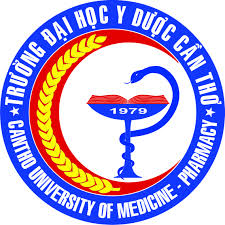 KẾ HOẠCH & CHƯƠNG TRÌNH 		ĐÀO TẠO SAU ĐẠI HỌC	  CÁC LỚP CKI, CAO HỌC, CKII KHÓA 2022-2024 VÀ BSNT KHÓA 2022-2025ĐỢT 2Cần Thơ, 12/2022MỤC LỤCõ Huỳnh Trangõ Huỳnh TraKẾ HOẠCH ĐÀO TẠO CHUYÊN KHOA CẤP ICHUYÊN NGÀNH CHẨN ĐOÁN HÌNH ẢNH (A) – ĐỢT 2Khóa 2022-2024Số học viên: 12  KẾ HOẠCH ĐÀO TẠO CHUYÊN KHOA CẤP ICHUYÊN NGÀNH CHẨN ĐOÁN HÌNH ẢNH (F – BV PHCN-ĐTBNN TPHCM)Khóa 2022-2024Số học viên: 8KẾ HOẠCH ĐÀO TẠO CHUYÊN KHOA CẤP ICHUYÊN NGÀNH CHẤN THƯƠNG CHỈNH HÌNH – ĐỢT 2Khóa 2022-2024Số học viên: 4  KẾ HOẠCH ĐÀO TẠO CHUYÊN KHOA CẤP ICHUYÊN NGÀNH DA LIỄU ( A ) – ĐỢT 2Khóa 2022-2024Số học viên: 11 KẾ HOẠCH ĐÀO TẠO CHUYÊN KHOA CẤP ICHUYÊN NGÀNH DA LIỄU (C – BV PHCN-ĐTBNN TPHCM ) – ĐỢT 2Khóa 2022-2024Số học viên: 42KẾ HOẠCH ĐÀO TẠO CHUYÊN KHOA CẤP ICHUYÊN NGÀNH ĐIỀU DƯỠNG ( A ) – ĐỢT 2Khóa 2022-2024Số học viên: 1KẾ HOẠCH ĐÀO TẠO CHUYÊN KHOA CẤP ICHUYÊN NGÀNH DƯỢC LÝ DƯỢC LÂM SÀNG (A) – ĐỢT 2Khóa 2022-2024Số học viên: 1KẾ HOẠCH ĐÀO TẠO CHUYÊN KHOA CẤP ICHUYÊN NGÀNH GÂY MÊ HỒI SỨCKhóa 2022-2024Số học viên: 3   KẾ HOẠCH ĐÀO TẠO CHUYÊN KHOA CẤP ICHUYÊN NGÀNH HỒI SỨC CẤP CỨU (A) – ĐỢT 2Khóa 2022-2024Số học viên: 7  KẾ HOẠCH ĐÀO TẠO CHUYÊN KHOA CẤP ICHUYÊN NGÀNH LAO VÀ BỆNH PHỔI (A) – ĐỢT 2Khóa 2022-2024Số học viên: 1  KẾ HOẠCH ĐÀO TẠO CHUYÊN KHOA CẤP ICHUYÊN NGÀNH NGOẠI KHOA (A) – ĐỢT 2Khóa 2022-2024Số học viên: 2  KẾ HOẠCH ĐÀO TẠO CHUYÊN KHOA CẤP ICHUYÊN NGÀNH NHÃN KHOA (A) – ĐỢT 2Khóa 2022-2024Số học viên: 1  KẾ HOẠCH ĐÀO TẠO CHUYÊN KHOA CẤP ICHUYÊN NGÀNH NHI KHOA (A) – ĐỢT 2Khóa 2022-2024Số học viên: 1  KẾ HOẠCH ĐÀO TẠO CHUYÊN KHOA CẤP ICHUYÊN NGÀNH NỘI KHOA ( A ) – ĐỢT 2Khóa 2022-2024Số học viên: 19  KẾ HOẠCH ĐÀO TẠO CHUYÊN KHOA CẤP ICHUYÊN NGÀNH NỘI KHOA (G – BV PHCN-ĐTBNN TPHCM )Khóa 2022-2024Số học viên: 12  KẾ HOẠCH ĐÀO TẠO CHUYÊN KHOA CẤP ICHUYÊN NGÀNH PHẪU THUẬT TẠO HÌNH THẨM MỸ ( A ) – ĐỢT 2Khóa 2022-2024Số học viên: 11  KẾ HOẠCH ĐÀO TẠO CHUYÊN KHOA CẤP ICHUYÊN NGÀNH PHẪU THUẬT TẠO HÌNH THẨM MỸ (B – BV PHCN-ĐTBNN TPHCM ) – ĐỢT 2Khóa 2022-2024Số học viên: 15  KẾ HOẠCH ĐÀO TẠO CHUYÊN KHOA CẤP ICHUYÊN NGÀNH PHỤC HỒI CHỨC NĂNG (A) – ĐỢT 2Khóa 2022-2024Số học viên: 2 KẾ HOẠCH ĐÀO TẠO CHUYÊN KHOA CẤP ICHUYÊN NGÀNH PHỤC HỒI CHỨC NĂNG (B – BV PHCN-ĐTBNN TPHCM) – ĐỢT 2Khóa 2022-2024Số học viên: 3  KẾ HOẠCH ĐÀO TẠO CHUYÊN KHOA CẤP ICHUYÊN NGÀNH RĂNG HÀM MẶT ( A ) – ĐỢT 2Khóa 2022-2024Số học viên: 32  KẾ HOẠCH ĐÀO TẠO CHUYÊN KHOA CẤP ICHUYÊN NGÀNH SẢN PHỤ KHOA ( A ) – ĐỢT 2Khóa 2022-2024Số học viên: 4 KẾ HOẠCH ĐÀO TẠO CHUYÊN KHOA CẤP ICHUYÊN NGÀNH SẢN PHỤ KHOA ( B – BÌNH DƯƠNG ) – ĐỢT 2Khóa 2022-2024Số học viên: 15 KẾ HOẠCH ĐÀO TẠO CHUYÊN KHOA CẤP ICHUYÊN NGÀNH TAI MŨI HỌNG – ĐỢT 2Khóa 2022-2024Số học viên: 1  KẾ HOẠCH ĐÀO TẠO CHUYÊN KHOA CẤP ICHUYÊN NGÀNH TÂM THẦN – ĐỢT 2Khóa 2022-2024Số học viên: 1 KẾ HOẠCH ĐÀO TẠO CHUYÊN KHOA CẤP ICHUYÊN NGÀNH BỆNH TRUYỀN NHIỄM VÀ BỆNH NHIỆT ĐỚI (A) – ĐỢT 2Khóa 2022-2024Số học viên: 5  KẾ HOẠCH ĐÀO TẠO CHUYÊN KHOA CẤP I CHUYÊN NGÀNH Y HỌC CỔ TRUYỀN ( A ) ĐỢT 2Khóa 2022-2024Số học viên: 1  KẾ HOẠCH ĐÀO TẠO CHUYÊN KHOA CẤP ICHUYÊN NGÀNH Y HỌC CỔ TRUYỀN ( D – BV PHCN-ĐTBNN TPHCM  ) – ĐỢT 2Khóa 2022-2024Số học viên: 11  KẾ HOẠCH ĐÀO TẠO CHUYÊN KHOA CẤP ICHUYÊN NGÀNH Y HỌC CỔ TRUYỀN ( E – TRÀ VINH ) – ĐỢT 2Khóa 2022-2024Số học viên: 11  KẾ HOẠCH ĐÀO TẠO CHUYÊN KHOA CẤP ICHUYÊN NGÀNH Y HỌC GIA ĐÌNH ( A ) – ĐỢT 2Khóa 2022-2024Số học viên: 6  KẾ HOẠCH ĐÀO TẠO THẠC SỸ ĐỊNH HƯỚNG NGHIÊN CỨUCHUYÊN NGÀNH DƯỢC LÝ DƯỢC LÂM SÀNG ( A ) – ĐỢT 2Khóa 2022-2024Số học viên: 5KẾ HOẠCH ĐÀO TẠO THẠC SỸ ĐỊNH HƯỚNG NGHIÊN CỨUCHUYÊN NGÀNH KỸ THUẬT XÉT NGHIỆM Y HỌC ( A ) – ĐỢT 2Khóa 2022-2024Số học viên: 1  KẾ HOẠCH ĐÀO TẠO THẠC SỸ ĐỊNH HƯỚNG NGHIÊN CỨUCHUYÊN NGÀNH NHI KHOA ( A ) – ĐỢT 2Khóa 2022-2024Số học viên: 4KẾ HOẠCH ĐÀO TẠO THẠC SỸ ĐỊNH HƯỚNG NGHIÊN CỨUCHUYÊN NGÀNH RĂNG HÀM MẶT ( A ) – ĐỢT 2Khóa 2022-2024Số học viên: 4  KẾ HOẠCH ĐÀO TẠO THẠC SỸ ĐỊNH HƯỚNG ỨNG DỤNGCHUYÊN NGÀNH DƯỢC LÝ DƯỢC LÂM SÀNG ( A ) – ĐỢT 2Khóa 2022-2024Số học viên: 4KẾ HOẠCH ĐÀO TẠO THẠC SỸ ĐỊNH HƯỚNG ỨNG DỤNGCHUYÊN NGÀNH KỸ THUẬT XÉT NGHIỆM Y HỌC ( A ) – ĐỢT 2Khóa 2022-2024Số học viên: 1  KẾ HOẠCH ĐÀO TẠO THẠC SỸ ĐỊNH HƯỚNG ỨNG DỤNGCHUYÊN NGÀNH KHOA HỌC Y SINH (Y HỌC HÌNH THÁI) ( A ) – ĐỢT 2Khóa 2022-2024Số học viên: 1  KẾ HOẠCH ĐÀO TẠO THẠC SỸ ĐỊNH HƯỚNG ỨNG DỤNGCHUYÊN NGÀNH NGOẠI KHOA ( A ) – ĐỢT 2Khóa 2022-2024Số học viên: 1  KẾ HOẠCH ĐÀO TẠO THẠC SỸ ĐỊNH HƯỚNG ỨNG DỤNGCHUYÊN NGÀNH NHI KHOA ( A ) – ĐỢT 2Khóa 2022-2024Số học viên: 3KẾ HOẠCH ĐÀO TẠO THẠC SỸ ĐỊNH HƯỚNG ỨNG DỤNGCHUYÊN NGÀNH Y TẾ CÔNG CỘNG ( A ) – ĐỢT 2Khóa 2022-2024Số học viên: 1  KẾ HOẠCH ĐÀO TẠO BÁC SỸ NỘI TRÚCHUYÊN NGÀNH CHẨN ĐOÁN HÌNH ẢNH (A) – ĐỢT 2Khóa 2022-2025Số học viên: 1  KẾ HOẠCH ĐÀO TẠO BÁC SỸ NỘI TRÚCHUYÊN NGÀNH CHẤN THƯƠNG CHỈNH HÌNH (A) – ĐỢT 2Khóa 2022-2025Số học viên: 1  KẾ HOẠCH ĐÀO TẠO BÁC SỸ NỘI TRÚCHUYÊN NGÀNH DA LIỄU (A) – ĐỢT 2Khóa 2022-2025Số học viên: 2  KẾ HOẠCH ĐÀO TẠO BÁC SỸ NỘI TRÚCHUYÊN NGÀNH LAO VÀ BỆNH PHỔI (A) – ĐỢT 2Khóa 2022-2025Số học viên: 1  KẾ HOẠCH ĐÀO TẠO BÁC SỸ NỘI TRÚCHUYÊN NGÀNH NHÃN KHOA (A) – ĐỢT 2Khóa 2022-2025Số học viên: 2  KẾ HOẠCH ĐÀO TẠO BÁC SỸ NỘI TRÚCHUYÊN NGÀNH NHI KHOA (A) – ĐỢT 2Khóa 2022-2025Số học viên: 1  KẾ HOẠCH ĐÀO TẠO BÁC SỸ NỘI TRÚCHUYÊN NGÀNH RĂNG HÀM MẶT (A) – ĐỢT 2Khóa 2022-2025Số học viên: 1  KẾ HOẠCH ĐÀO TẠO BÁC SỸ NỘI TRÚCHUYÊN NGÀNH TAI MŨI HỌNG (A) – ĐỢT 2Khóa 2022-2025Số học viên: 2  KẾ HOẠCH ĐÀO TẠO BÁC SỸ NỘI TRÚCHUYÊN NGÀNH THẦN KINH (A) – ĐỢT 2Khóa 2022-2025Số học viên: 1  KẾ HOẠCH ĐÀO TẠO CHUYÊN KHOA CẤP IICHUYÊN NGÀNH CHẤN THƯƠNG CHỈNH HÌNH (A) – ĐỢT 2Khóa 2022-2024Số học viên: 1KẾ HOẠCH ĐÀO TẠO CHUYÊN KHOA CẤP IICHUYÊN NGÀNH GIẢI PHẪU BỆNH VÀ PHÁP Y (A) – ĐỢT 2Khóa 2022-2024Số học viên: 2  KẾ HOẠCH ĐÀO TẠO CHUYÊN KHOA CẤP IICHUYÊN NGÀNH NGOẠI KHOA (A) – ĐỢT 2Khóa 2022-2024Số học viên: 1KẾ HOẠCH ĐÀO TẠO CHUYÊN KHOA CẤP IICHUYÊN NGÀNH NỘI KHOA (A) – ĐỢT 2Khóa 2022-2024Số học viên: 1 KẾ HOẠCH ĐÀO TẠO CHUYÊN KHOA CẤP IICHUYÊN NGÀNH THẦN KINH (A) – ĐỢT 2Khóa 2022-2024Số học viên: 1  KẾ HOẠCH ĐÀO TẠO CHUYÊN KHOA CẤP IICHUYÊN NGÀNH QUẢN LÝ Y TẾ (A) – ĐỢT 2Khóa 2022-2024Số học viên: 2 KẾ HOẠCH ĐÀO TẠO CHUYÊN KHOA CẤP IICHUYÊN NGÀNH RĂNG HÀM MẶT (A) – ĐỢT 2Khóa 2022-2024Số học viên: 14  KẾ HOẠCH ĐÀO TẠO CHUYÊN KHOA CẤP IICHUYÊN NGÀNH SẢN PHỤ KHOA (A) – ĐỢT 2Khóa 2022-2024Số học viên: 1  KẾ HOẠCH ĐÀO TẠO CHUYÊN KHOA CẤP IICHUYÊN NGÀNH TỔ CHỨC QUẢN LÝ DƯỢC (A) – ĐỢT 2Khóa 2022-2024Số học viên: 3  HƯỚNG DẪN THỰC HIỆN KẾ HOẠCH ĐÀO TẠOCác lớp Chuyên khoa cấp I, Cao học, Bác sỹ nội trú 1.1. Nội dung- Học và kiểm tra kết thúc các môn chung, môn cơ sở và hỗ trợ, chuyên ngành, chuyên đề.- Thi kết thúc khóa học đối với Chuyên khoa cấp 1 và Bác sỹ nội trú.- Thực hiện và bảo vệ Luận văn/Đề án đối với Cao học và Bác sỹ nội trú.1.2. Thời gian- Từ 26/12/2022 đến 01/10/2023: học các môn chung, môn cơ sở, môn hỗ trợ.- Thực hiện viết đề cương luận văn, thông qua đề cương luận văn Cao học, Bác sỹ nội trú từ tháng 01/2023 đến tháng 03/2023.- Từ 09/01/2023: học các môn chuyên ngành (học ghép chung với các lớp Đợt 1 từ chuyên ngành 2; chuyên ngành 1 sẽ học bổ sung sau). Đối với các chuyên ngành có đông học viên hoặc có nhiều lớp  (Nội, CĐHA, Điều dưỡng,...) có thể linh hoạt ghép khung thời gian 2-3 môn học LT chung và phân nhóm TH xoay vòng.- Từ 10/07/2023: Học viên Cao học định hướng nghiên cứu viết chuyên đề, hoàn chỉnh và chuẩn bị bảo vệ luận văn (Dự kiến 02-09/09/2024).- Từ 22/01/2024: Học viên Cao học định hướng ứng dụng hoàn chỉnh và chuẩn bị bảo vệ Đề án (Dự kiến 02-09/09/2024).- Từ 18/03/2024: Học viên Chuyên khoa cấp I: ôn tập chuẩn bị thi học phần cuối khóa (Dự kiến 24/06-21/07/2024).- Học viên Bác sỹ nội trú: học chuyên đề; Từ 16/03/2025 ôn tập chuẩn bị thi học phần cuối khóa (Dự kiến 22/06-19/07/2025), hoàn chỉnh và chuẩn bị bảo vệ luận văn (Dự kiến 31/08-27/09/2025).Các lớp Chuyên khoa cấp II2.1. Nội dung- Học và kiểm tra kết thúc các môn chung, môn cơ sở và hỗ trợ, chuyên ngành.- Thi kết thúc khóa học.- Thực hiện và bảo vệ luận văn.2.2. Thời gian- Từ 26/12/2022 đến 01/10/2023: học các môn chung, môn cơ sở, môn hỗ trợ.- Thực hiện viết đề cương luận văn, thông qua đề cương luận văn từ tháng 01/2023 đến tháng 03/2023.- Từ 30/01/2022: học các môn chuyên ngành (học ghép chung với các lớp Đợt 1 từ chuyên ngành 2; chuyên ngành 1 sẽ học bổ sung sau).- Từ 18/03/2024: ôn tập chuẩn bị thi học phần cuối khóa (Dự kiến 24/06-21/07/2024). Hoàn chỉnh và chuẩn bị bảo vệ luận văn (Dự kiến 02-09/09/2024).Lưu ý: + Học viên CKI học ghép với học viên lớp BSNT và CH tương ứng (lý thuyết và thực hành).+ Thi thực hành vào cuối mỗi đợt thực tập theo sắp xếp của Bộ môn. Thi lý thuyết từng đợt theo của Phòng Đào tạo Sau đại học sắp xếp sau ngày kết thúc mỗi CN 2-3 tuần + Học viên phải hoàn tất thủ tục theo qui định về điều kiện học phần cuối khóa để xét duyệt tư cách dự thi học phần cuối khóa; học viên thực hiện luận phải viết bài đăng báo, và phải hoàn tất thủ tục theo qui định để đủ điều kiện bảo vệ luận văn.+ Kiểm tra số liệu và thông qua luận văn ở Khoa/Bộ môn trước ngày bảo vệ cấp Trường 1 tháng.	            BỘ Y TẾTRƯỜNG ĐẠI HỌC Y DƯỢC CẦN THƠCỘNG HÒA XÃ HỘI CHỦ NGHĨA VIỆT NAMĐộc lập - Tự do - Hạnh phúcTTMãHPTên học phầnSố tín chỉSố tín chỉSố tín chỉThời gianĐơn vịPhụ tráchTTMãHPTên học phầnTổngLTTHThời gianĐơn vịPhụ tráchA. Học phần chungA. Học phần chungA. Học phần chungA. Học phần chungA. Học phần chungA. Học phần chungA. Học phần chungA. Học phần chung1CB03011Triết học33026/12/2022 – 01/10/2023BM. Mác Lênin & TTHCM2YT00051Tin học 32126/12/2022 – 01/10/2023BM. Dịch tễ học3CB01011Ngoại ngữ chuyên ngành 142226/12/2022 – 01/10/2023BM. Ngoại ngữ4Ngoại ngữ chuyên ngành 244026/12/2022 – 01/10/2023B. Học phần cơ sở, hỗ trợB. Học phần cơ sở, hỗ trợB. Học phần cơ sở, hỗ trợB. Học phần cơ sở, hỗ trợB. Học phần cơ sở, hỗ trợB. Học phần cơ sở, hỗ trợB. Học phần cơ sở, hỗ trợB. Học phần cơ sở, hỗ trợ1YY01011Giải phẫu32126/12/2022 – 01/10/2023BM. Giải phẫu2CB04011Lý sinh32126/12/2022 – 01/10/2023BM. Vật lý - Lý sinh3Ngoại khoa31226/12/2022 – 01/10/2023BM. NgoạiC. Học phần chuyên ngànhC. Học phần chuyên ngànhC. Học phần chuyên ngànhC. Học phần chuyên ngànhC. Học phần chuyên ngànhC. Học phần chuyên ngànhC. Học phần chuyên ngànhC. Học phần chuyên ngành1YY18091LT Tổng quan về nguyên lý và kỹ thuật tạo ảnh y học22018/03/2024 – 12/05/202409/01/2023 – 19/03/2023BM. CĐHA2YY18221TH Tổng quan về nguyên lý và kỹ thuật tạo ảnh y học30318/03/2024 – 12/05/202409/01/2023 – 19/03/2023BM. CĐHA3YY18071LT Chẩn đoán hình ảnh tiêu hóa22018/03/2024 – 12/05/202409/01/2023 – 19/03/2023BM. CĐHA4YY18181TH Chẩn đoán hình ảnh tiêu hóa I30318/03/2024 – 12/05/202409/01/2023 – 19/03/2023BM. CĐHA5YY18031LT Chẩn đoán hình ảnh cơ xương khớp220 20/03/2023 – 14/05/202315/05/2023 – 09/07/2023BM. CĐHA6YY18101TH Chẩn đoán hình ảnh cơ xương khớp I303 20/03/2023 – 14/05/202315/05/2023 – 09/07/2023BM. CĐHA7YY18041LT Chẩn đoán hình ảnh hệ hô hấp220 20/03/2023 – 14/05/202315/05/2023 – 09/07/2023BM. CĐHA8YY18121TH Chẩn đoán hình ảnh hệ hô hấp I303 20/03/2023 – 14/05/202315/05/2023 – 09/07/2023BM. CĐHA9YY18051LT Chẩn đoán hình ảnh hệ thần kinh22010/07/2023 – 17/09/202318/09/2023 – 12/11/202313/11/2023 – 07/01/2024BM. CĐHA10YY18141TH Chẩn đoán hình ảnh hệ thần kinh I30310/07/2023 – 17/09/202318/09/2023 – 12/11/202313/11/2023 – 07/01/2024BM. CĐHA11YY18061LT Chẩn đoán hình ảnh hệ tiết niệu sinh dục22010/07/2023 – 17/09/202318/09/2023 – 12/11/202313/11/2023 – 07/01/2024BM. CĐHA12YY18161TH Chẩn đoán hình ảnh hệ tiết niệu sinh dục I30310/07/2023 – 17/09/202318/09/2023 – 12/11/202313/11/2023 – 07/01/2024BM. CĐHA13YY18081LT Chẩn đoán hình ảnh tim và mạch máu22010/07/2023 – 17/09/202318/09/2023 – 12/11/202313/11/2023 – 07/01/2024BM. CĐHA14YY18201TH Chẩn đoán hình ảnh tim và mạch máu I30310/07/2023 – 17/09/202318/09/2023 – 12/11/202313/11/2023 – 07/01/2024BM. CĐHA15Thực hành tự chọn (chọn 1 môn)Thực hành tự chọn (chọn 1 môn)Thực hành tự chọn (chọn 1 môn)Thực hành tự chọn (chọn 1 môn)Thực hành tự chọn (chọn 1 môn)22/01/2024 – 17/03/202415.1YY18191Thực hành X quang303BM. CĐHA15.2YY18111Thực hành siêu âm tổng quát + siêu âm tim mạch cơ bản303BM. CĐHA15.3YY18131Thực hành CT scan303BM. CĐHA15.3YY18151Thực hành MRI303BM. CĐHA15.5YY18171Điện quang can thiệp cơ bản303BM. CĐHA16YY00031LT Học phần cuối khóa22018/03/2024 – 21/07/2024Khoa Y17YY00041TH Học phần cuối khóa70718/03/2024 – 21/07/2024Khoa YBỘ Y TẾTRƯỜNG ĐẠI HỌC Y DƯỢC CẦN THƠCỘNG HÒA XÃ HỘI CHỦ NGHĨA VIỆT NAMĐộc lập - Tự do - Hạnh phúcTTMãHPTên học phầnSố tín chỉSố tín chỉSố tín chỉThời gianĐơn vịPhụ tráchTTMãHPTên học phầnTổngLTTHThời gianĐơn vịPhụ tráchA. Học phần chungA. Học phần chungA. Học phần chungA. Học phần chungA. Học phần chungA. Học phần chungA. Học phần chungA. Học phần chung1CB03011Triết học33026/12/2022 – 01/10/2023BM. Mác Lênin & TTHCM2YT00051Tin học 32126/12/2022 – 01/10/2023BM. Dịch tễ học3CB01011Ngoại ngữ chuyên ngành 142226/12/2022 – 01/10/2023BM. Ngoại ngữ4Ngoại ngữ chuyên ngành 244026/12/2022 – 01/10/2023B. Học phần cơ sở, hỗ trợB. Học phần cơ sở, hỗ trợB. Học phần cơ sở, hỗ trợB. Học phần cơ sở, hỗ trợB. Học phần cơ sở, hỗ trợB. Học phần cơ sở, hỗ trợB. Học phần cơ sở, hỗ trợB. Học phần cơ sở, hỗ trợ1YY01011Giải phẫu32126/12/2022 – 01/10/2023BM. Giải phẫu2CB04011Lý sinh32126/12/2022 – 01/10/2023BM. Vật lý - Lý sinh3Ngoại khoa31226/12/2022 – 01/10/2023BM. NgoạiC. Học phần chuyên ngànhC. Học phần chuyên ngànhC. Học phần chuyên ngànhC. Học phần chuyên ngànhC. Học phần chuyên ngànhC. Học phần chuyên ngànhC. Học phần chuyên ngànhC. Học phần chuyên ngành1YY18091LT Tổng quan về nguyên lý và kỹ thuật tạo ảnh y học22018/03/2024 – 12/05/202409/01/2023 –  19/03/2023BM. CĐHA2YY18221TH Tổng quan về nguyên lý và kỹ thuật tạo ảnh y học30318/03/2024 – 12/05/202409/01/2023 –  19/03/2023BM. CĐHA3YY18071LT Chẩn đoán hình ảnh tiêu hóa22018/03/2024 – 12/05/202409/01/2023 –  19/03/2023BM. CĐHA4YY18181TH Chẩn đoán hình ảnh tiêu hóa I30318/03/2024 – 12/05/202409/01/2023 –  19/03/2023BM. CĐHA5YY18031LT Chẩn đoán hình ảnh cơ xương khớp220 20/03/2023 – 14/05/202315/05/2023 – 09/07/2023BM. CĐHA6YY18101TH Chẩn đoán hình ảnh cơ xương khớp I303 20/03/2023 – 14/05/202315/05/2023 – 09/07/2023BM. CĐHA7YY18041LT Chẩn đoán hình ảnh hệ hô hấp220 20/03/2023 – 14/05/202315/05/2023 – 09/07/2023BM. CĐHA8YY18121TH Chẩn đoán hình ảnh hệ hô hấp I303 20/03/2023 – 14/05/202315/05/2023 – 09/07/2023BM. CĐHA9YY18051LT Chẩn đoán hình ảnh hệ thần kinh22010/07/2023 – 17/09/202318/09/2023 – 12/11/202313/11/2023 – 07/01/2024BM. CĐHA10YY18141TH Chẩn đoán hình ảnh hệ thần kinh I30310/07/2023 – 17/09/202318/09/2023 – 12/11/202313/11/2023 – 07/01/2024BM. CĐHA11YY18061LT Chẩn đoán hình ảnh hệ tiết niệu sinh dục22010/07/2023 – 17/09/202318/09/2023 – 12/11/202313/11/2023 – 07/01/2024BM. CĐHA12YY18161TH Chẩn đoán hình ảnh hệ tiết niệu sinh dục I30310/07/2023 – 17/09/202318/09/2023 – 12/11/202313/11/2023 – 07/01/2024BM. CĐHA13YY18081LT Chẩn đoán hình ảnh tim và mạch máu22010/07/2023 – 17/09/202318/09/2023 – 12/11/202313/11/2023 – 07/01/2024BM. CĐHA14YY18201TH Chẩn đoán hình ảnh tim và mạch máu I30310/07/2023 – 17/09/202318/09/2023 – 12/11/202313/11/2023 – 07/01/2024BM. CĐHA15Thực hành tự chọn (chọn 1 môn)Thực hành tự chọn (chọn 1 môn)Thực hành tự chọn (chọn 1 môn)Thực hành tự chọn (chọn 1 môn)Thực hành tự chọn (chọn 1 môn)22/01/2024 – 17/03/202415.1YY18191Thực hành X quang303BM. CĐHA15.2YY18111Thực hành siêu âm tổng quát + siêu âm tim mạch cơ bản303BM. CĐHA15.3YY18131Thực hành CT scan303BM. CĐHA15.3YY18151Thực hành MRI303BM. CĐHA15.5YY18171Điện quang can thiệp cơ bản303BM. CĐHA16YY00031LT Học phần cuối khóa22018/03/2024 – 21/07/2024Khoa Y17YY00041TH Học phần cuối khóa70718/03/2024 – 21/07/2024Khoa YBỘ Y TẾTRƯỜNG ĐẠI HỌC Y DƯỢC CẦN THƠCỘNG HÒA XÃ HỘI CHỦ NGHĨA VIỆT NAMĐộc lập - Tự do - Hạnh phúcTTMãHPTên học phầnSố tín chỉSố tín chỉSố tín chỉThời gianĐơn vịPhụ tráchTTMãHPTên học phầnTổngLTTHThời gianĐơn vịPhụ tráchA. Học phần chungA. Học phần chungA. Học phần chungA. Học phần chungA. Học phần chungA. Học phần chungA. Học phần chungA. Học phần chung1Triết học33026/12/2022 – 01/10/2023BM. Mác Lênin & TTHCM2Tin học 32126/12/2022 – 01/10/2023BM. Dịch tễ học3Ngoại ngữ chuyên ngành 142226/12/2022 – 01/10/2023BM. Ngoại ngữ4Ngoại ngữ chuyên ngành 244026/12/2022 – 01/10/2023B. Học phần cơ sở, hỗ trợB. Học phần cơ sở, hỗ trợB. Học phần cơ sở, hỗ trợB. Học phần cơ sở, hỗ trợB. Học phần cơ sở, hỗ trợB. Học phần cơ sở, hỗ trợB. Học phần cơ sở, hỗ trợB. Học phần cơ sở, hỗ trợ1Giải phẫu32126/12/2022 – 01/10/2023BM. Giải phẫu2Giải phẫu bệnh32126/12/2022 – 01/10/2023BM. Giải phẫu bệnh3Chẩn đoán hình ảnh31226/12/2022 – 01/10/2023BM. CĐHAC. Học phần chuyên ngànhC. Học phần chuyên ngànhC. Học phần chuyên ngànhC. Học phần chuyên ngànhC. Học phần chuyên ngànhC. Học phần chuyên ngànhC. Học phần chuyên ngànhC. Học phần chuyên ngành1LT Đại cương chấn thương cơ quan vận động22018/03/2024 – 12/05/2024BM. CTCH2TH Đại cương chấn thương cơ quan vận động30318/03/2024 – 12/05/2024BM. CTCH3LT Tổn thương xương khớp chi trên22009/01/2023 –  19/03/2023BM. CTCH4TH Tổn thương xương khớp chi trên30309/01/2023 –  19/03/2023BM. CTCH5LT Tổn thương xương khớp chi dưới220 20/03/2023 – 14/05/2023BM. CTCH6TH Tổn thương xương khớp chi dưới303 20/03/2023 – 14/05/2023BM. CTCH7LT Chấn thương cột sống22015/05/2023 – 09/07/2023BM. CTCH8TH Chấn thương cột sống30315/05/2023 – 09/07/2023BM. CTCH9LT Phẫu thuật kết hợp xương cơ bản22010/07/2023 – 17/09/2023BM. CTCH10TH Phẫu thuật kết hợp xương cơ bản30310/07/2023 – 17/09/2023BM. CTCH11LT Bó bột trong điều trị tổn thương cơ quan vận động22018/09/2023 – 12/11/2023BM. CTCH12TH Bó bột trong điều trị tổn thương cơ quan vận động30318/09/2023 – 12/11/2023BM. CTCH13LT Phục hồi chức năng22013/11/2023 – 07/01/2024BM. CTCH14TH Phục hồi chức năng30313/11/2023 – 07/01/202415Thực hành tự chọn (chọn 1 môn)Thực hành tự chọn (chọn 1 môn)Thực hành tự chọn (chọn 1 môn)Thực hành tự chọn (chọn 1 môn)Thực hành tự chọn (chọn 1 môn)22/01/2024 – 17/03/202415.1TH Phẫu thuật vi phẫu303BM. CTCH15.2TH Chẩn đoán và điều trị bệnh lý cơ quan vận động30316LT Học phần cuối khóa22018/03/2024 – 21/07/2024Khoa Y17TH Học phần cuối khóa70718/03/2024 – 21/07/2024Khoa YBỘ Y TẾTRƯỜNG ĐẠI HỌC Y DƯỢC CẦN THƠCỘNG HÒA XÃ HỘI CHỦ NGHĨA VIỆT NAMĐộc lập - Tự do - Hạnh phúcTTMãHPTên học phầnSố tín chỉSố tín chỉSố tín chỉThời gianĐơn vịPhụ tráchTTMãHPTên học phầnTổngLTTHThời gianĐơn vịPhụ tráchA. Học phần chungA. Học phần chungA. Học phần chungA. Học phần chungA. Học phần chungA. Học phần chungA. Học phần chungA. Học phần chung1CB03011Triết học33026/12/2022 – 01/10/2023BM. Mác Lênin & TTHCM2YT00051Tin học 32126/12/2022 – 01/10/2023BM. Dịch tễ học3CB01011Ngoại ngữ chuyên ngành 142226/12/2022 – 01/10/2023BM. Ngoại ngữ4Ngoại ngữ chuyên ngành 244026/12/2022 – 01/10/2023B. Học phần cơ sở, hỗ trợB. Học phần cơ sở, hỗ trợB. Học phần cơ sở, hỗ trợB. Học phần cơ sở, hỗ trợB. Học phần cơ sở, hỗ trợB. Học phần cơ sở, hỗ trợB. Học phần cơ sở, hỗ trợB. Học phần cơ sở, hỗ trợ1YY04031Sinh lý32126/12/2022 – 01/10/2023BM. Sinh lý2YY20021Sinh lý bệnh miễn dịch32126/12/2022 – 01/10/2023BM. Sinh lý bệnh-Miễn dịch3Chẩn đoán hình ảnh31226/12/2022 – 01/10/2023BM. CĐHAC. Học phần chuyên ngànhC. Học phần chuyên ngànhC. Học phần chuyên ngànhC. Học phần chuyên ngànhC. Học phần chuyên ngànhC. Học phần chuyên ngànhC. Học phần chuyên ngànhC. Học phần chuyên ngành1YY24091LT Tim mạch22018/03/2024 – 12/05/2024BM. Nội2YY24341TH Tim mạch30318/03/2024 – 12/05/2024BM. Nội3YY24111LT Da liễu cơ bản22009/01/2023 –  19/03/2023BM. Da liễu4YY24391TH Da liễu cơ bản30309/01/2023 –  19/03/2023BM. Da liễu5YY24041LT Bệnh da nhiễm trùng22020/03/2023 – 14/05/2023BM. Da liễu6YY24211TH Bệnh da nhiễm trùng I30320/03/2023 – 14/05/2023BM. Da liễu7YY24071LT Bệnh lây truyền qua đường tình dục22015/05/2023 – 09/07/202BM. Da liễu8YY24291TH Bệnh lây truyền qua đường tình dục I30315/05/2023 – 09/07/202BM. Da liễu9YY24031LT Bệnh da miễn dịch dị ứng22010/07/2023 – 17/09/2023BM. Da liễu10YY24181TH Bệnh da miễn dịch dị ứng I30310/07/2023 – 17/09/2023BM. Da liễu11YY24061LT Bệnh da rối loạn sắc tố, biến dưỡng tăng trưởng22018/09/2023 – 12/11/2023BM. Da liễu12YY24261TH Bệnh da rối loạn sắc tố, biến dưỡng tăng trưởng I30318/09/2023 – 12/11/2023BM. Da liễu13YY24121LT Da thẩm mỹ22013/11/2023 – 07/01/2024BM. Da liễu14YY24401TH Da thẩm mỹ I30313/11/2023 – 07/01/2024BM. Da liễu15Thực hành tự chọn (chọn 1 môn)Thực hành tự chọn (chọn 1 môn)Thực hành tự chọn (chọn 1 môn)Thực hành tự chọn (chọn 1 môn)Thực hành tự chọn (chọn 1 môn)22/01/2024 – 17/03/202415.1YY24231Bệnh phong303BM. Da liễu15.2YY24361Nội tiết303BM. Da liễu16YY00031LT Học phần cuối khóa22018/03/2024 – 21/07/2024Khoa Y17YY00041TH Học phần cuối khóa70718/03/2024 – 21/07/2024Khoa YBỘ Y TẾTRƯỜNG ĐẠI HỌC Y DƯỢC CẦN THƠCỘNG HÒA XÃ HỘI CHỦ NGHĨA VIỆT NAMĐộc lập - Tự do - Hạnh phúcTTMãHPTên học phầnSố tín chỉSố tín chỉSố tín chỉThời gianĐơn vịPhụ tráchTTMãHPTên học phầnTổngLTTHThời gianĐơn vịPhụ tráchA. Học phần chungA. Học phần chungA. Học phần chungA. Học phần chungA. Học phần chungA. Học phần chungA. Học phần chungA. Học phần chung1CB03011Triết học33026/12/2022 – 01/10/2023BM. Mác Lênin & TTHCM2YT00051Tin học 32126/12/2022 – 01/10/2023BM. Dịch tễ học3CB01011Ngoại ngữ chuyên ngành 142226/12/2022 – 01/10/2023BM. Ngoại ngữ4Ngoại ngữ chuyên ngành 244026/12/2022 – 01/10/2023B. Học phần cơ sở, hỗ trợB. Học phần cơ sở, hỗ trợB. Học phần cơ sở, hỗ trợB. Học phần cơ sở, hỗ trợB. Học phần cơ sở, hỗ trợB. Học phần cơ sở, hỗ trợB. Học phần cơ sở, hỗ trợB. Học phần cơ sở, hỗ trợ1YY04031Sinh lý32126/12/2022 – 01/10/2023BM. Sinh lý2YY20021Sinh lý bệnh miễn dịch32126/12/2022 – 01/10/2023BM. Sinh lý bệnh-Miễn dịch3Chẩn đoán hình ảnh31226/12/2022 – 01/10/2023BM. CĐHAC. Học phần chuyên ngànhC. Học phần chuyên ngànhC. Học phần chuyên ngànhC. Học phần chuyên ngànhC. Học phần chuyên ngànhC. Học phần chuyên ngànhC. Học phần chuyên ngànhC. Học phần chuyên ngành1YY24111LT Da liễu cơ bản22018/03/2024 – 12/05/2024BM. Da liễu2YY24391TH Da liễu cơ bản30318/03/2024 – 12/05/2024BM. Da liễu3YY24041LT Bệnh da nhiễm trùng22009/01/2023 –  19/03/2023BM. Da liễu4YY24211TH Bệnh da nhiễm trùng I30309/01/2023 –  19/03/2023BM. Da liễu5YY24091LT Tim mạch220 20/03/2023 – 14/05/2023BM. Nội6YY24341TH Tim mạch303 20/03/2023 – 14/05/2023BM. Nội7YY24071LT Bệnh lây truyền qua đường tình dục22015/05/2023 – 09/07/2023BM. Da liễu8YY24291TH Bệnh lây truyền qua đường tình dục I30315/05/2023 – 09/07/2023BM. Da liễu9YY24031LT Bệnh da miễn dịch dị ứng22010/07/2023 – 17/09/2023BM. Da liễu10YY24181TH Bệnh da miễn dịch dị ứng I30310/07/2023 – 17/09/2023BM. Da liễu11YY24061LT Bệnh da rối loạn sắc tố, biến dưỡng tăng trưởng22018/09/2023 – 12/11/2023BM. Da liễu12YY24261TH Bệnh da rối loạn sắc tố, biến dưỡng tăng trưởng I30318/09/2023 – 12/11/2023BM. Da liễu13YY24121LT Da thẩm mỹ22013/11/2023 – 07/01/2024BM. Da liễu14YY24401TH Da thẩm mỹ I30313/11/2023 – 07/01/2024BM. Da liễu15Thực hành tự chọn (chọn 1 môn)Thực hành tự chọn (chọn 1 môn)Thực hành tự chọn (chọn 1 môn)Thực hành tự chọn (chọn 1 môn)Thực hành tự chọn (chọn 1 môn)22/01/2024 – 17/03/202415.1YY24231Bệnh phong303BM. Da liễu15.2YY24361Nội tiết303BM. Da liễu16YY00031LT Học phần cuối khóa22018/03/2024 – 21/07/2024Khoa Y17YY00041TH Học phần cuối khóa70718/03/2024 – 21/07/2024Khoa YBỘ Y TẾTRƯỜNG ĐẠI HỌC Y DƯỢC CẦN THƠCỘNG HÒA XÃ HỘI CHỦ NGHĨA VIỆT NAMĐộc lập - Tự do - Hạnh phúcTTMãHPTên học phầnSố tín chỉSố tín chỉSố tín chỉThời gianĐơn vịPhụ tráchTTMãHPTên học phầnTổngLTTHThời gianĐơn vịPhụ tráchA. Học phần chungA. Học phần chungA. Học phần chungA. Học phần chungA. Học phần chungA. Học phần chungA. Học phần chungA. Học phần chung1CB03011Triết học33026/12/2022 – 01/10/2023BM. Mác Lênin & TTHCM2YT00051Tin học 32126/12/2022 – 01/10/2023BM. Dịch tễ học3CB01011Ngoại ngữ chuyên ngành 142226/12/2022 – 01/10/2023BM. Ngoại ngữ4Ngoại ngữ chuyên ngành 244026/12/2022 – 01/10/2023B. Học phần cơ sở, hỗ trợB. Học phần cơ sở, hỗ trợB. Học phần cơ sở, hỗ trợB. Học phần cơ sở, hỗ trợB. Học phần cơ sở, hỗ trợB. Học phần cơ sở, hỗ trợB. Học phần cơ sở, hỗ trợB. Học phần cơ sở, hỗ trợ1YY04031Sinh lý32126/12/2022 – 01/10/2023BM. Sinh lý2YY01011Khoa học hành vi32126/12/2022 – 01/10/2023BM. Y học gia đình3DD05011Kiểm soát nhiễm khuẩn bệnh viện31226/12/2022 – 01/10/2023BM. Kỹ thuật xét nghiệmC. Học phần chuyên ngànhC. Học phần chuyên ngànhC. Học phần chuyên ngànhC. Học phần chuyên ngànhC. Học phần chuyên ngànhC. Học phần chuyên ngànhC. Học phần chuyên ngànhC. Học phần chuyên ngành1DD03021LT Điều dưỡng nội khoa22018/03/2024 – 12/05/2024BM. ĐDĐK hệ Nội2DD03061TH  Điều dưỡng nội khoa30318/03/2024 – 12/05/2024BM. ĐDĐK hệ Nội3DD04011LT Điều dưỡng ngoại khoa22009/01/2023 –  19/03/2023BM. ĐDĐK hệ Ngoại4DD04041TH  Điều dưỡng ngoại khoa30309/01/2023 –  19/03/2023BM. ĐDĐK hệ Ngoại5DD04021LT Điều dưỡng sản phụ khoa220 20/03/2023 – 14/05/2023BM. ĐDĐK hệ Ngoại6DD04051TH  Điều dưỡng sản phụ khoa303 20/03/2023 – 14/05/2023BM. ĐDĐK hệ Ngoại7DD03031LT Điều dưỡng nhi khoa22015/05/2023 – 09/07/2023BM. ĐDĐK hệ Nội8DD03071TH Điều dưỡng nhi khoa30315/05/2023 – 09/07/2023BM. ĐDĐK hệ Nội9DD03011LT Điều dưỡng cấp cứu và hồi sức tích cực22010/07/2023 – 17/09/2023BM. ĐDĐK hệ Nội10DD03051TH  LT Điều dưỡng cấp cứu và hồi sức tích cực30310/07/2023 – 17/09/2023BM. ĐDĐK hệ Nội11DD03041LT Điều dưỡng Truyền nhiễm22018/09/2023 – 12/11/2023BM. ĐDĐK hệ Nội12DD03101TH Điều dưỡng Truyền nhiễm30318/09/2023 – 12/11/2023BM. ĐDĐK hệ Nội13DD04031LT Điều dưỡng chuyên khoa hệ ngoại22013/11/2023 – 07/01/2024BM. ĐDĐK hệ Ngoại14DD04081TH Điều dưỡng chuyên khoa hệ ngoại30313/11/2023 – 07/01/2024BM. ĐDĐK hệ Ngoại15Thực hành tự chọn (chọn 1 môn)Thực hành tự chọn (chọn 1 môn)Thực hành tự chọn (chọn 1 môn)Thực hành tự chọn (chọn 1 môn)Thực hành tự chọn (chọn 1 môn)22/01/2024 – 17/03/202415.1DD03091TH chuyên khoa chăm sóc bệnh nội khoa II303BM. ĐDĐK hệ Nội15.2DD04061TH chuyên khoa chăm sóc bệnh ngoại khoa II303BM. ĐDĐK hệ Ngoại15.3DD03081TH chuyên khoa chăm sóc bệnh nhi khoa II303BM. ĐDĐK hệ Nội15.4TH chăm sóc sức khỏe cộng đồng303BM. ĐD Cộng đồng15.5Lãnh đạo quản lý điều dưỡng312BM. ĐD cơ bản15.6Thực hành điều dưỡng dựa trên bằng chứng303BM. ĐD cơ bản16DD00011LT Học phần cuối khóa22018/03/2024 – 21/07/2024K. ĐD-KTYH17DD00021TH Học phần cuối khóa70718/03/2024 – 21/07/2024K. ĐD-KTYHBỘ Y TẾTRƯỜNG ĐẠI HỌC Y DƯỢC CẦN THƠCỘNG HÒA XÃ HỘI CHỦ NGHĨA VIỆT NAMĐộc lập - Tự do - Hạnh phúcTTMãHPTên học phầnSố tín chỉSố tín chỉSố tín chỉThời gianĐơn vịPhụ tráchTTMãHPTên học phầnTổngLTTHThời gianĐơn vịPhụ tráchA. Học phần chungA. Học phần chungA. Học phần chungA. Học phần chungA. Học phần chungA. Học phần chungA. Học phần chungA. Học phần chung1CB03011Triết học33026/12/2022 – 01/10/2023BM. Mác Lênin & TTHCM2YT00051Tin học 32126/12/2022 – 01/10/2023BM. Dịch tễ học3CB01011Ngoại ngữ chuyên ngành 142226/12/2022 – 01/10/2023BM. Ngoại ngữ4Ngoại ngữ chuyên ngành 244026/12/2022 – 01/10/2023B. Học phần cơ sở, hỗ trợB. Học phần cơ sở, hỗ trợB. Học phần cơ sở, hỗ trợB. Học phần cơ sở, hỗ trợB. Học phần cơ sở, hỗ trợB. Học phần cơ sở, hỗ trợB. Học phần cơ sở, hỗ trợB. Học phần cơ sở, hỗ trợ1YY04031Sinh lý32126/12/2022 – 01/10/2023BM. Sinh lý2DK05231Dược động học32126/12/2022 – 01/10/2023LBM. DL - Dược lâm sàng3DK03021Dược lý phân tử31226/12/2022 – 01/10/2023LBM. DL - Dược lâm sàngC. Học phần chuyên ngànhC. Học phần chuyên ngànhC. Học phần chuyên ngànhC. Học phần chuyên ngànhC. Học phần chuyên ngànhC. Học phần chuyên ngànhC. Học phần chuyên ngànhC. Học phần chuyên ngành1DK03121LT Thông tin thuốc và cảnh giác dược22018/03/2024 – 12/05/2024LBM. DL - Dược lâm sàng2DK03351TH Thông tin thuốc và cảnh giác dược30318/03/2024 – 12/05/2024LBM. DL - Dược lâm sàng3DK03061LT Đánh giá và quản lý tương tác thuốc22009/01/2023 –  19/03/2023LBM. DL - Dược lâm sàng4DK03201TH Đánh giá và quản lý tương tác thuốc30309/01/2023 –  19/03/2023LBM. DL - Dược lâm sàng5DK03051LT Chăm sóc dược220 20/03/2023 – 14/05/2023LBM. DL - Dược lâm sàng6DK03181TH Chăm sóc dược303 20/03/2023 – 14/05/2023LBM. DL - Dược lâm sàng7DK03101LT Sử dụng thuốc trong điều trị22015/05/2023 – 09/07/2023LBM. DL - Dược lâm sàng8DK03321TH Sử dụng thuốc trong điều trị30315/05/2023 – 09/07/2023LBM. DL - Dược lâm sàng9DK03161LT Sử dụng kháng sinh bệnh viện22010/07/2023 – 17/09/2023LBM. DL - Dược lâm sàng10DK03401TH Sử dụng kháng sinh bệnh viện30310/07/2023 – 17/09/2023LBM. DL - Dược lâm sàng11DK03081LT Quản lý dược bệnh viện22018/09/2023 – 12/11/2023BM. Quản lý dược12DK03291TH Quản lý dược bệnh viện30318/09/2023 – 12/11/2023BM. Quản lý dược13DK03381LT Thực hành dược lâm sàng tại bệnh viện22013/11/2023 – 07/01/2024LBM. DL - Dược lâm sàng14DK03231TH Thực hành dược lâm sàng tại bệnh viện30313/11/2023 – 07/01/2024LBM. DL - Dược lâm sàng15Thực hành tự chọn (chọn 1 môn)Thực hành tự chọn (chọn 1 môn)Thực hành tự chọn (chọn 1 môn)Thực hành tự chọn (chọn 1 môn)Thực hành tự chọn (chọn 1 môn)22/01/2024 – 17/03/202415.1DK03301TH Sai sót trong sử dụng thuốc303LBM. DL - Dược lâm sàng15.2DK03191TH Nâng cao kỹ năng kê đơn theo hướng dẫn điều trị303LBM. DL - Dược lâm sàng15.3DK03251TH Kỹ năng tư vấn sử dụng thuốc dành cho dược sĩ lâm sàng303LBM. DL - Dược lâm sàng16DK00031LT Học phần cuối khóa22018/03/2024 – 21/07/2024K. Dược17DK00051TH Học phần cuối khóa70718/03/2024 – 21/07/2024K. DượcBỘ Y TẾTRƯỜNG ĐẠI HỌC Y DƯỢC CẦN THƠCỘNG HÒA XÃ HỘI CHỦ NGHĨA VIỆT NAMĐộc lập - Tự do - Hạnh phúcTTMãHPTên học phầnSố tín chỉSố tín chỉSố tín chỉThời gianĐơn vịPhụ tráchTTMãHPTên học phầnTổngLTTHThời gianĐơn vịPhụ tráchA. Học phần chungA. Học phần chungA. Học phần chungA. Học phần chungA. Học phần chungA. Học phần chungA. Học phần chungA. Học phần chung1Triết học33026/12/2022 – 01/10/2023BM. Mác Lênin & TTHCM2Tin học 32126/12/2022 – 01/10/2023BM. Dịch tễ học3Ngoại ngữ chuyên ngành 142226/12/2022 – 01/10/2023BM. Ngoại ngữ4Ngoại ngữ chuyên ngành 244026/12/2022 – 01/10/2023B. Học phần cơ sở, hỗ trợB. Học phần cơ sở, hỗ trợB. Học phần cơ sở, hỗ trợB. Học phần cơ sở, hỗ trợB. Học phần cơ sở, hỗ trợB. Học phần cơ sở, hỗ trợB. Học phần cơ sở, hỗ trợB. Học phần cơ sở, hỗ trợ1Sinh lý32126/12/2022 – 01/10/2023BM. Sinh lý2Giải phẫu32126/12/2022 – 01/10/2023BM. Giải phẫu3Chẩn đoán hình ảnh326/12/2022 – 01/10/2023BM. CĐHAC. Học phần chuyên ngànhC. Học phần chuyên ngànhC. Học phần chuyên ngànhC. Học phần chuyên ngànhC. Học phần chuyên ngànhC. Học phần chuyên ngànhC. Học phần chuyên ngànhC. Học phần chuyên ngành1LT Gây mê hồi sức cơ bản22018/03/2024 – 12/05/2024BM. Gây mê hồi sức2TH Gây mê hồi sức cơ bản30318/03/2024 – 12/05/2024BM. Gây mê hồi sức3LT Dược gây mê hồi sức22009/01/2023 –  19/03/2023LBM. DL - Dược lâm sàng4TH Dược gây mê hồi sức30309/01/2023 –  19/03/2023LBM. DL - Dược lâm sàng5LT Gây mê hồi sức nâng cao220 20/03/2023 – 14/05/2023BM. Gây mê hồi sức6TH Gây mê hồi sức nâng cao303 20/03/2023 – 14/05/2023BM. Gây mê hồi sức7LT Gây mê hồi sức cho bệnh nhân bệnh lý kèm theo22015/05/2023 – 09/07/2023BM. Gây mê hồi sức8TH Gây mê hồi sức cho bệnh nhân bệnh lý kèm theo30315/05/2023 – 09/07/2023BM. Gây mê hồi sức9LT Gây mê hồi sức bệnh lý ngoại khoa22010/07/2023 – 17/09/2023BM. Gây mê hồi sức10TH Gây mê hồi sức bệnh lý ngoại khoa30310/07/2023 – 17/09/2023BM. Gây mê hồi sức11LT Gây mê hồi sức bệnh lý chuyên khoa22018/09/2023 – 12/11/2023BM. Gây mê hồi sức12TH Gây mê hồi sức bệnh lý chuyên khoa30318/09/2023 – 12/11/2023BM. Gây mê hồi sức13LT Hồi sức ngoại khoa22013/11/2023 – 07/01/2024BM. Ngoại14TH Hồi sức ngoại khoa30313/11/2023 – 07/01/2024BM. Ngoại15Thực hành tự chọn (chọn 1 môn)Thực hành tự chọn (chọn 1 môn)Thực hành tự chọn (chọn 1 môn)Thực hành tự chọn (chọn 1 môn)Thực hành tự chọn (chọn 1 môn)22/01/2024 – 17/03/202415.1TH Gây tê vùng303BM. Sản15.2Giảm đau sản khoa30316LT Học phần cuối khóa22018/03/2024 – 21/07/2024Khoa Y17TH Học phần cuối khóa70718/03/2024 – 21/07/2024Khoa YBỘ Y TẾTRƯỜNG ĐẠI HỌC Y DƯỢC CẦN THƠCỘNG HÒA XÃ HỘI CHỦ NGHĨA VIỆT NAMĐộc lập - Tự do - Hạnh phúcTTMãHPTên học phầnSố tín chỉSố tín chỉSố tín chỉThời gianĐơn vịPhụ tráchTTMãHPTên học phầnTổngLTTHThời gianĐơn vịPhụ tráchA. Học phần chungA. Học phần chungA. Học phần chungA. Học phần chungA. Học phần chungA. Học phần chungA. Học phần chungA. Học phần chung1Triết học33026/12/2022 – 01/10/2023BM. Mác Lênin & TTHCM2Tin học 32126/12/2022 – 01/10/2023BM. Dịch tễ học3Ngoại ngữ chuyên ngành 142226/12/2022 – 01/10/2023BM. Ngoại ngữ4Ngoại ngữ chuyên ngành 244026/12/2022 – 01/10/2023B. Học phần cơ sở, hỗ trợB. Học phần cơ sở, hỗ trợB. Học phần cơ sở, hỗ trợB. Học phần cơ sở, hỗ trợB. Học phần cơ sở, hỗ trợB. Học phần cơ sở, hỗ trợB. Học phần cơ sở, hỗ trợB. Học phần cơ sở, hỗ trợ1Sinh lý32126/12/2022 – 01/10/2023BM. Sinh lý2Sinh lý bệnh miễn dịch32126/12/2022 – 01/10/2023BM. Sinh lý bệnh-Miễn dịch3Chẩn đoán hình ảnh31226/12/2022 – 01/10/2023BM. CĐHAC. Học phần chuyên ngànhC. Học phần chuyên ngànhC. Học phần chuyên ngànhC. Học phần chuyên ngànhC. Học phần chuyên ngànhC. Học phần chuyên ngànhC. Học phần chuyên ngànhC. Học phần chuyên ngành1LT Những vấn đề cấp cứu thường gặp22018/03/2024 – 12/05/2024BM. Nội2TH Những vấn đề cấp cứu thường gặp30318/03/2024 – 12/05/2024BM. Nội3LT Thủ thuật hồi sức cấp cứu cơ bản22009/01/2023 –  19/03/2023BM. Nội4TH Thủ thuật hồi sức cấp cứu cơ bản30309/01/2023 –  19/03/2023BM. Nội5LT Hồi sức cơ bản220 20/03/2023 – 14/05/2023BM. Nội6TH Hồi sức cơ bản303 20/03/2023 – 14/05/2023BM. Nội7LT Cấp cứu nội khoa cơ bản22015/05/2023 – 09/07/2023BM. Nội8TH Cấp cứu nội khoa cơ bản30315/05/2023 – 09/07/2023BM. Nội9LT Chống độc cơ bản22010/07/2023 – 17/09/2023BM. Nội10TH Chống độc cơ bản30310/07/2023 – 17/09/2023BM. Nội11LT Thông khí nhân tạo22018/09/2023 – 12/11/2023BM. Nội12TH Thông khí nhân tạo30318/09/2023 – 12/11/2023BM. Nội13LT Cấp cứu trước viện và cấp cứu ban đầu chấn thương22013/11/2023 – 07/01/2024BM. Nội14TH Cấp cứu trước viện và cấp cứu ban đầu chấn thương30313/11/2023 – 07/01/202415Thực hành tự chọn (chọn 1 môn)Thực hành tự chọn (chọn 1 môn)Thực hành tự chọn (chọn 1 môn)Thực hành tự chọn (chọn 1 môn)Thực hành tự chọn (chọn 1 môn)22/01/2024 – 17/03/202415.1Tim mạch303BM. Nội15.2Hô hấp303BM. Nội15.3Tiêu hóa303BM. Nội15.3Nội tiết30316LT Học phần cuối khóa22018/03/2024 – 21/07/2024Khoa Y17TH Học phần cuối khóa70718/03/2024 – 21/07/2024Khoa YBỘ Y TẾTRƯỜNG ĐẠI HỌC Y DƯỢC CẦN THƠCỘNG HÒA XÃ HỘI CHỦ NGHĨA VIỆT NAMĐộc lập - Tự do - Hạnh phúcTTMãHPTên học phầnSố tín chỉSố tín chỉSố tín chỉThời gianĐơn vịPhụ tráchTTMãHPTên học phầnTổngLTTHThời gianĐơn vịPhụ tráchA. Học phần chungA. Học phần chungA. Học phần chungA. Học phần chungA. Học phần chungA. Học phần chungA. Học phần chungA. Học phần chung1CB03011Triết học33026/12/2022 – 01/10/2023BM. Mác Lênin & TTHCM2YT00051Tin học 32126/12/2022 – 01/10/2023BM. Dịch tễ học3CB01011Ngoại ngữ chuyên ngành 142226/12/2022 – 01/10/2023BM. Ngoại ngữ4Ngoại ngữ chuyên ngành 244026/12/2022 – 01/10/2023B. Học phần cơ sở, hỗ trợB. Học phần cơ sở, hỗ trợB. Học phần cơ sở, hỗ trợB. Học phần cơ sở, hỗ trợB. Học phần cơ sở, hỗ trợB. Học phần cơ sở, hỗ trợB. Học phần cơ sở, hỗ trợB. Học phần cơ sở, hỗ trợ1YY04031Sinh lý32126/12/2022 – 01/10/2023BM. Sinh lý2YY05031Sinh lý bệnh miễn dịch32126/12/2022 – 01/10/2023BM. Sinh lý bệnh-Miễn dịch3YY20021Chẩn đoán hình ảnh31226/12/2022 – 01/10/2023BM. CĐHAC. Học phần chuyên ngànhC. Học phần chuyên ngànhC. Học phần chuyên ngànhC. Học phần chuyên ngànhC. Học phần chuyên ngànhC. Học phần chuyên ngànhC. Học phần chuyên ngànhC. Học phần chuyên ngành1YY09031LT Cấp cứu Nội-Nội tổng quát22018/03/2024 – 12/05/2024BM. Nội2YY21111TH Cấp cứu Nội-Nội tổng quát30318/03/2024 – 12/05/2024BM. Nội3YY21041LT Các phương pháp chẩn đoán bệnh lao22009/01/2023 –  19/03/2023BM. Lao4YY21101TH Các phương pháp chẩn đoán bệnh lao30309/01/2023 –  19/03/2023BM. Lao5YY21061LT Hình ảnh học trong bệnh phổi220 20/03/2023 – 14/05/2023BM. LaoBM. CĐHA6YY21131TH Hình ảnh học trong bệnh phổi I303 20/03/2023 – 14/05/2023BM. LaoBM. CĐHA7YY21021LT Các bệnh lao phổi22015/05/2023 – 09/07/2023BM. Lao8YY21081TH Các bệnh lao phổi30315/05/2023 – 09/07/2023BM. Lao9YY21011LT Các bệnh lao ngoài phổi22010/07/2023 – 17/09/2023BM. Lao10YY21071TH Các bệnh lao ngoài phổi30310/07/2023 – 17/09/2023BM. Lao11YY21031LT Các bệnh phổi không do lao22018/09/2023 – 12/11/2023BM. Lao12YY21091TH Các bệnh phổi không do lao30318/09/2023 – 12/11/2023BM. Lao13YY21051LT Chương trình chống lao Quốc gia và những cập nhật trong công tác phòng chống lao22013/11/2023 – 07/01/2024BM. Lao14YY21121TH Chương trình chống lao Quốc gia và những cập nhật trong công tác phòng chống lao30313/11/2023 – 07/01/2024BM. Lao15Thực hành tự chọn (chọn 1 môn)Thực hành tự chọn (chọn 1 môn)Thực hành tự chọn (chọn 1 môn)Thực hành tự chọn (chọn 1 môn)Thực hành tự chọn (chọn 1 môn)22/01/2024 – 17/03/202415.1YY21141TH Chẩn đoán và điều trị các bệnh lao phổi303BM. Lao15.2YY21151TH Chẩn đoán và điều trị bệnh phổi không lao và lao ngoài phổi303BM. Lao15.3YY21161TH Nội soi phế quản303BM. Lao15.3YY21171TH Hình ảnh học trong bệnh phổi II303BM. Lao16YY00031LT Học phần cuối khóa22018/03/2024 – 21/07/2024Khoa Y17YY00041TH Học phần cuối khóa70718/03/2024 – 21/07/2024Khoa YBỘ Y TẾTRƯỜNG ĐẠI HỌC Y DƯỢC CẦN THƠCỘNG HÒA XÃ HỘI CHỦ NGHĨA VIỆT NAMĐộc lập - Tự do - Hạnh phúcTTMãHPTên học phầnSố tín chỉSố tín chỉSố tín chỉThời gianĐơn vịPhụ tráchTTMãHPTên học phầnTổngLTTHThời gianĐơn vịPhụ tráchA. Học phần chungA. Học phần chungA. Học phần chungA. Học phần chungA. Học phần chungA. Học phần chungA. Học phần chungA. Học phần chung1CB03011Triết học33026/12/2022 – 01/10/2023BM. Mác Lênin & TTHCM2YT00051Tin học 32126/12/2022 – 01/10/2023BM. Dịch tễ học3CB01011Ngoại ngữ chuyên ngành 142226/12/2022 – 01/10/2023BM. Ngoại ngữ4Ngoại ngữ chuyên ngành 244026/12/2022 – 01/10/2023B. Học phần cơ sở, hỗ trợB. Học phần cơ sở, hỗ trợB. Học phần cơ sở, hỗ trợB. Học phần cơ sở, hỗ trợB. Học phần cơ sở, hỗ trợB. Học phần cơ sở, hỗ trợB. Học phần cơ sở, hỗ trợB. Học phần cơ sở, hỗ trợ1YY01011Giải phẫu32226/12/2022 – 01/10/2023BM. Giải phẫu2YY03011Giải phẫu bệnh32126/12/2022 – 01/10/2023BM. Giải phẫu bệnh3YY18011Chẩn đoán hình ảnh31126/12/2022 – 01/10/2023BM. CĐHAC. Học phần chuyên ngànhC. Học phần chuyên ngànhC. Học phần chuyên ngànhC. Học phần chuyên ngànhC. Học phần chuyên ngànhC. Học phần chuyên ngànhC. Học phần chuyên ngànhC. Học phần chuyên ngành1YY11081LT Ngoại Tiêu Hóa22018/03/2024 – 12/05/2024BM. Ngoại2YY11311TH Ngoại Tiêu Hóa30318/03/2024 – 12/05/2024BM. Ngoại3YY11011LT Ngoại Gan mật22009/01/2023 –  19/03/2023BM. Ngoại4YY11151TH Ngoại Gan mật30309/01/2023 –  19/03/2023BM. Ngoại5YY11061LT Ngoại Lồng Ngực220 20/03/2023 – 14/05/2023BM. Ngoại6YY11271TH Ngoại Lồng Ngực303 20/03/2023 – 14/05/2023BM. Ngoại7YY11101LT Ngoại Nhi22015/05/2023 – 09/07/2023BM. Ngoại8YY11341TH Ngoại Nhi30315/05/2023 – 09/07/2023BM. Ngoại9YY13011LT Ngoại Thần Kinh22010/07/2023 – 17/09/2023BM. Ngoại10YY13031TH Ngoại Thần Kinh30310/07/2023 – 17/09/2023BM. Ngoại11YY11031LT Ngoại Niệu22018/09/2023 – 12/11/2023BM. Ngoại - PM Ngoại Tiết Niệu12YY11181TH Ngoại Niệu30318/09/2023 – 12/11/2023BM. Ngoại - PM Ngoại Tiết Niệu13YY15041LT Ngoại Chấn Thương CH22013/11/2023 – 07/01/2024BM. CTCH14YY15241TH Ngoại Chấn Thương CH30313/11/2023 – 07/01/202415Thực hành tự chọn (chọn 1 môn)Thực hành tự chọn (chọn 1 môn)Thực hành tự chọn (chọn 1 môn)Thực hành tự chọn (chọn 1 môn)Thực hành tự chọn (chọn 1 môn)22/01/2024 – 17/03/202415.1YY11391TH PT Ống tiêu hóa và đường mật303BM. Ngoại15.2YY11281TH PT Cấp cứu sọ não và cột sống303BM. Ngoại15.3YY11361TH PT Cấp cứu LNMM303BM. Ngoại15.3YY11131TH PT Cấp cứu nhi303BM. Ngoại15.5YY11191TH PT Tán sỏi303BM. Ngoại16YY00031LT Học phần cuối khóa22018/03/2024 – 21/07/2024Khoa Y17YY00041TH Học phần cuối khóa70718/03/2024 – 21/07/2024Khoa YBỘ Y TẾTRƯỜNG ĐẠI HỌC Y DƯỢC CẦN THƠCỘNG HÒA XÃ HỘI CHỦ NGHĨA VIỆT NAMĐộc lập - Tự do - Hạnh phúcTTMãHPTên học phầnSố tín chỉSố tín chỉSố tín chỉThời gianĐơn vịPhụ tráchTTMãHPTên học phầnTổngLTTHThời gianĐơn vịPhụ tráchA. Học phần chungA. Học phần chungA. Học phần chungA. Học phần chungA. Học phần chungA. Học phần chungA. Học phần chungA. Học phần chung1CB03011Triết học33026/12/2022 – 01/10/2023BM. Mác Lênin & TTHCM2YT00051Tin học 32126/12/2022 – 01/10/2023BM. Dịch tễ học3CB01011Ngoại ngữ chuyên ngành 142226/12/2022 – 01/10/2023BM. Ngoại ngữ4Ngoại ngữ chuyên ngành 244026/12/2022 – 01/10/2023B. Học phần cơ sở, hỗ trợB. Học phần cơ sở, hỗ trợB. Học phần cơ sở, hỗ trợB. Học phần cơ sở, hỗ trợB. Học phần cơ sở, hỗ trợB. Học phần cơ sở, hỗ trợB. Học phần cơ sở, hỗ trợB. Học phần cơ sở, hỗ trợ1YY01011Giải phẫu32126/12/2022 – 01/10/2023BM. Giải phẫu2Sinh lý bệnh miễn dịch32126/12/2022 – 01/10/2023BM. Sinh lý bệnh-Miễn dịch3Tai mũi họng31226/12/2022 – 01/10/2023BM. TMH C. Học phần chuyên ngànhC. Học phần chuyên ngànhC. Học phần chuyên ngànhC. Học phần chuyên ngànhC. Học phần chuyên ngànhC. Học phần chuyên ngànhC. Học phần chuyên ngànhC. Học phần chuyên ngành1YY22071LT Giải phẫu sinh lý mắt và các PP thăm dò22018/03/2024 – 12/05/2024BM. Nhãn khoa2YY22221TH Giải phẫu sinh lý mắt và các PP thăm dò30318/03/2024 – 12/05/2024BM. Nhãn khoa3YY22041LT Bệnh lý mi mắt, lệ bộ, hố mắt22009/01/2023 –  19/03/2023BM. Nhãn khoa4YY22151TH Bệnh lý mi mắt, lệ bộ, hố mắt I30309/01/2023 –  19/03/2023BM. Nhãn khoa5YY22031LT Bệnh kết mạc, giác mạc220 20/03/2023 – 14/05/2023BM. Nhãn khoa6YY22131TH Bệnh kết mạc, giác mạc I303 20/03/2023 – 14/05/2023BM. Nhãn khoa7YY22021LT Bệnh học màng bồ đào, dịch kính võng mạc22015/05/2023 – 09/07/2023BM. Nhãn khoa8YY22111TH Bệnh học màng bồ đào, dịch kính võng mạc I30315/05/2023 – 09/07/2023BM. Nhãn khoa9YY22051LT Chấn thương, bỏng mắt22010/07/2023 – 17/09/2023BM. Nhãn khoa10YY22171TH Chấn thương, bỏng mắt I30310/07/2023 – 17/09/2023BM. Nhãn khoa11YY22011LT Bệnh Glaucoma, đục thủy tinh thể22018/09/2023 – 12/11/2023BM. Nhãn khoa12YY22091TH Bệnh Glaucoma, đục thủy tinh thể I30318/09/2023 – 12/11/2023BM. Nhãn khoa13YY22061LT Lé, vận nhãn và thần kinh nhãn khoa22013/11/2023 – 07/01/2024BM. Nhãn khoa14YY22201TH Lé, vận nhãn và thần kinh nhãn khoa I30313/11/2023 – 07/01/2024BM. Nhãn khoa15Thực hành tự chọn (chọn 1 môn)Thực hành tự chọn (chọn 1 môn)Thực hành tự chọn (chọn 1 môn)Thực hành tự chọn (chọn 1 môn)Thực hành tự chọn (chọn 1 môn)22/01/2024 – 17/03/202415.1YY22191TH Kỹ thuật vi phẫu cơ bản trong nhãn khoa303BM. Nhãn khoa15.2YY22161TH Soi bóng đồng tử303BM. Nhãn khoa16YY00031LT Học phần cuối khóa22018/03/2024 – 21/07/2024Khoa Y17YY00041TH Học phần cuối khóa70718/03/2024 – 21/07/2024Khoa YBỘ Y TẾTRƯỜNG ĐẠI HỌC Y DƯỢC CẦN THƠCỘNG HÒA XÃ HỘI CHỦ NGHĨA VIỆT NAMĐộc lập - Tự do - Hạnh phúcTTMãHPTên học phầnSố tín chỉSố tín chỉSố tín chỉThời gianĐơn vịPhụ tráchTTMãHPTên học phầnTổngLTTHThời gianĐơn vịPhụ tráchA. Học phần chungA. Học phần chungA. Học phần chungA. Học phần chungA. Học phần chungA. Học phần chungA. Học phần chungA. Học phần chung1CB03011Triết học33026/12/2022 – 01/10/2023BM. Mác Lênin & TTHCM2YT00051Tin học 32126/12/2022 – 01/10/2023BM. Dịch tễ học3CB01011Ngoại ngữ chuyên ngành 142226/12/2022 – 01/10/2023BM. Ngoại ngữ4Ngoại ngữ chuyên ngành 244026/12/2022 – 01/10/2023B. Học phần cơ sở, hỗ trợB. Học phần cơ sở, hỗ trợB. Học phần cơ sở, hỗ trợB. Học phần cơ sở, hỗ trợB. Học phần cơ sở, hỗ trợB. Học phần cơ sở, hỗ trợB. Học phần cơ sở, hỗ trợB. Học phần cơ sở, hỗ trợ1YY04031Sinh lý32126/12/2022 – 01/10/2023BM. Sinh lý2YY07021Miễn dịch dị ứng lâm sàng32126/12/2022 – 01/10/2023BM. Sinh lý bệnh-Miễn dịch3YY05031Chẩn đoán hình ảnh31226/12/2022 – 01/10/2023BM. CĐHAC. Học phần chuyên ngànhC. Học phần chuyên ngànhC. Học phần chuyên ngànhC. Học phần chuyên ngànhC. Học phần chuyên ngànhC. Học phần chuyên ngànhC. Học phần chuyên ngànhC. Học phần chuyên ngành1YY17021LT Hồi sức cấp cứu Nhi22018/03/2024 – 12/05/2024BM. Nhi2YY17191TH Hồi sức cấp cứu Nhi I30318/03/2024 – 12/05/2024BM. Nhi3YY17171LT Tim mạch-Tâm thần nhi22009/01/2023 –  19/03/2023BM. Nhi4YY17571TH Tim mạch-Tâm thần nhi30309/01/2023 –  19/03/2023BM. Nhi5YY17281TH Hô hấp-Nhi khoa xã hội220 20/03/2023 – 14/05/2023BM. Nhi6YY17051LT Hô hấp-Nhi khoa xã hội303 20/03/2023 – 14/05/2023BM. Nhi7YY17151LT Tiêu hóa-Dinh dưỡng22015/05/2023 – 09/07/2023BM. Nhi8YY17511TH Tiêu hóa-Dinh dưỡng I30315/05/2023 – 09/07/2023BM. Nhi9YY17111LT Thận-Huyết học22010/07/2023 – 17/09/2023BM. Nhi10YY17451TH Thận-Huyết học30310/07/2023 – 17/09/2023BM. Nhi11YY17071LT Nhiễm Nhi-Thần kinh22018/09/2023 – 12/11/2023BM. Nhi12YY17351TH Nhiễm Nhi-Thần kinh I30318/09/2023 – 12/11/2023BM. Nhi13YY17101LT Sơ sinh-Nội tiết22013/11/2023 – 07/01/2024BM. Nhi14YY17421TH Sơ sinh-Nội tiết I30313/11/2023 – 07/01/202415Thực hành tự chọn (chọn 1 môn)Thực hành tự chọn (chọn 1 môn)Thực hành tự chọn (chọn 1 môn)Thực hành tự chọn (chọn 1 môn)Thực hành tự chọn (chọn 1 môn)22/01/2024 – 17/03/202415.1YY17541Hồi sức cấp cứu nâng cao303BM. Nhi15.2YY17241Tiếp cận một số TC- HC thường gặp trẻ em303BM. Nhi15.3YY17431Hô hấp nâng cao303BM. Nhi15.3YY17491Ngoại Nhi303BM. Nhi16YY00031LT Học phần cuối khóa22018/03/2024 – 21/07/2024Khoa Y17YY00041TH Học phần cuối khóa70718/03/2024 – 21/07/2024Khoa YBỘ Y TẾTRƯỜNG ĐẠI HỌC Y DƯỢC CẦN THƠCỘNG HÒA XÃ HỘI CHỦ NGHĨA VIỆT NAMĐộc lập - Tự do - Hạnh phúcTTMãHPTên học phầnSố tín chỉSố tín chỉSố tín chỉThời gianĐơn vịPhụ tráchTTMãHPTên học phầnTổngLTTHThời gianĐơn vịPhụ tráchA. Học phần chungA. Học phần chungA. Học phần chungA. Học phần chungA. Học phần chungA. Học phần chungA. Học phần chungA. Học phần chung1CB03011Triết học33026/12/2022 – 01/10/2023BM. Mác Lênin & TTHCM2YT00051Tin học 32126/12/2022 – 01/10/2023BM. Dịch tễ học3CB01011Ngoại ngữ chuyên ngành 142226/12/2022 – 01/10/2023BM. Ngoại ngữ4Ngoại ngữ chuyên ngành 244026/12/2022 – 01/10/2023B. Học phần cơ sở, hỗ trợB. Học phần cơ sở, hỗ trợB. Học phần cơ sở, hỗ trợB. Học phần cơ sở, hỗ trợB. Học phần cơ sở, hỗ trợB. Học phần cơ sở, hỗ trợB. Học phần cơ sở, hỗ trợB. Học phần cơ sở, hỗ trợ1YY04031Sinh lý32126/12/2022 – 01/10/2023BM. Sinh lý2YY20021Sinh lý bệnh miễn dịch32126/12/2022 – 01/10/2023BM.  Sinh lý bệnh-Miễn dịch3Chẩn đoán hình ảnh31226/12/2022 – 01/10/2023BM. CĐHAC. Học phần chuyên ngànhC. Học phần chuyên ngànhC. Học phần chuyên ngànhC. Học phần chuyên ngànhC. Học phần chuyên ngànhC. Học phần chuyên ngànhC. Học phần chuyên ngànhC. Học phần chuyên ngành1YY09141LT Tim mạch22018/03/2024 – 12/05/202409/01/2023 –  19/03/2023 20/03/2023 – 14/05/202315/05/2023 – 09/07/2023BM. Nội2YY09451TH Tim mạch I30318/03/2024 – 12/05/202409/01/2023 –  19/03/2023 20/03/2023 – 14/05/202315/05/2023 – 09/07/2023BM. Nội3YY09131LT Tiêu hoá22018/03/2024 – 12/05/202409/01/2023 –  19/03/2023 20/03/2023 – 14/05/202315/05/2023 – 09/07/2023BM. Nội4YY09401TH Tiêu hoá I30318/03/2024 – 12/05/202409/01/2023 –  19/03/2023 20/03/2023 – 14/05/202315/05/2023 – 09/07/2023BM. Nội5YY09091LT Nội tiết22018/03/2024 – 12/05/202409/01/2023 –  19/03/2023 20/03/2023 – 14/05/202315/05/2023 – 09/07/2023BM. Nội6YY09301TH Nội tiết I30318/03/2024 – 12/05/202409/01/2023 –  19/03/2023 20/03/2023 – 14/05/202315/05/2023 – 09/07/2023BM. Nội7YY09041LT Hô hấp22018/03/2024 – 12/05/202409/01/2023 –  19/03/2023 20/03/2023 – 14/05/202315/05/2023 – 09/07/2023BM. Nội8YY09171TH Hô hấp I30318/03/2024 – 12/05/202409/01/2023 –  19/03/2023 20/03/2023 – 14/05/202315/05/2023 – 09/07/2023BM. Nội9YY09111LT Thận22010/07/2023 – 17/09/202318/09/2023 – 12/11/202313/11/2023 – 07/01/2024BM. Nội10YY09351TH Thận I30310/07/2023 – 17/09/202318/09/2023 – 12/11/202313/11/2023 – 07/01/2024BM. Nội11YY27141LT Khớp22010/07/2023 – 17/09/202318/09/2023 – 12/11/202313/11/2023 – 07/01/2024BM. Nội12YY27441TH Khớp30310/07/2023 – 17/09/202318/09/2023 – 12/11/202313/11/2023 – 07/01/2024BM. Nội13YY09061LT Hồi sức cấp cứu22010/07/2023 – 17/09/202318/09/2023 – 12/11/202313/11/2023 – 07/01/2024BM. Nội14YY09221TH Hồi sức cấp cứu I30310/07/2023 – 17/09/202318/09/2023 – 12/11/202313/11/2023 – 07/01/202415Thực hành tự chọn (chọn 1 môn)Thực hành tự chọn (chọn 1 môn)Thực hành tự chọn (chọn 1 môn)Thực hành tự chọn (chọn 1 môn)Thực hành tự chọn (chọn 1 môn)22/01/2024 – 17/03/202415.1YY09421Thần kinh303BM. Thần kinhBM. Huyết học15.2YY09471Huyết học303BM. Thần kinhBM. Huyết học16YY00031LT Học phần cuối khóa22018/03/2024 – 21/07/2024Khoa Y17YY00041TH Học phần cuối khóa70718/03/2024 – 21/07/2024Khoa YBỘ Y TẾTRƯỜNG ĐẠI HỌC Y DƯỢC CẦN THƠCỘNG HÒA XÃ HỘI CHỦ NGHĨA VIỆT NAMĐộc lập - Tự do - Hạnh phúcTTMãHPTên học phầnSố tín chỉSố tín chỉSố tín chỉThời gianĐơn vịPhụ tráchTTMãHPTên học phầnTổngLTTHThời gianĐơn vịPhụ tráchA. Học phần chungA. Học phần chungA. Học phần chungA. Học phần chungA. Học phần chungA. Học phần chungA. Học phần chungA. Học phần chung1CB03011Triết học33026/12/2022 – 01/10/2023BM. Mác Lênin & TTHCM2YT00051Tin học 32126/12/2022 – 01/10/2023BM. Dịch tễ học3CB01011Ngoại ngữ chuyên ngành 142226/12/2022 – 01/10/2023BM. Ngoại ngữ4Ngoại ngữ chuyên ngành 244026/12/2022 – 01/10/2023B. Học phần cơ sở, hỗ trợB. Học phần cơ sở, hỗ trợB. Học phần cơ sở, hỗ trợB. Học phần cơ sở, hỗ trợB. Học phần cơ sở, hỗ trợB. Học phần cơ sở, hỗ trợB. Học phần cơ sở, hỗ trợB. Học phần cơ sở, hỗ trợ1YY04031Sinh lý32126/12/2022 – 01/10/2023BM. Sinh lý2YY20021Sinh lý bệnh miễn dịch32126/12/2022 – 01/10/2023BM.  Sinh lý bệnh-Miễn dịch3Chẩn đoán hình ảnh31226/12/2022 – 01/10/2023BM. CĐHAC. Học phần chuyên ngànhC. Học phần chuyên ngànhC. Học phần chuyên ngànhC. Học phần chuyên ngànhC. Học phần chuyên ngànhC. Học phần chuyên ngànhC. Học phần chuyên ngànhC. Học phần chuyên ngành1YY09111LT Thận22018/03/2024 – 12/05/2024BM. Nội2YY09351TH Thận I30318/03/2024 – 12/05/2024BM. Nội3YY27141LT Khớp22009/01/2023 –  19/03/2023BM. Nội4YY27441TH Khớp30309/01/2023 –  19/03/2023BM. Nội5YY09061LT Hồi sức cấp cứu220 20/03/2023 – 14/05/2023BM. Nội6YY09221TH Hồi sức cấp cứu I303 20/03/2023 – 14/05/2023BM. Nội7YY09141LT Tim mạch22015/05/2023 – 09/07/2023BM. Nội8YY09451TH Tim mạch I30315/05/2023 – 09/07/2023BM. Nội9YY09131LT Tiêu hoá22010/07/2023 – 17/09/2023BM. Nội10YY09401TH Tiêu hoá I30310/07/2023 – 17/09/2023BM. Nội11YY09091LT Nội tiết22018/09/2023 – 12/11/2023BM. Nội12YY09301TH Nội tiết I30318/09/2023 – 12/11/2023BM. Nội13YY09041LT Hô hấp22013/11/2023 – 07/01/2024BM. Nội14YY09171TH Hô hấp I30313/11/2023 – 07/01/2024BM. Nội15Thực hành tự chọn (chọn 1 môn)Thực hành tự chọn (chọn 1 môn)Thực hành tự chọn (chọn 1 môn)Thực hành tự chọn (chọn 1 môn)Thực hành tự chọn (chọn 1 môn)22/01/2024 – 17/03/202415.1YY09421Thần kinh303BM. Thần kinhBM. Huyết học15.2YY09471Huyết học303BM. Thần kinhBM. Huyết học16YY00031LT Học phần cuối khóa22018/03/2024 – 21/07/2024Khoa Y17YY00041TH Học phần cuối khóa70718/03/2024 – 21/07/2024Khoa YBỘ Y TẾTRƯỜNG ĐẠI HỌC Y DƯỢC CẦN THƠCỘNG HÒA XÃ HỘI CHỦ NGHĨA VIỆT NAMĐộc lập - Tự do - Hạnh phúcTTMãHPTên học phầnSố tín chỉSố tín chỉSố tín chỉThời gianĐơn vịPhụ tráchTTMãHPTên học phầnTổngLTTHThời gianĐơn vịPhụ tráchA. Học phần chungA. Học phần chungA. Học phần chungA. Học phần chungA. Học phần chungA. Học phần chungA. Học phần chungA. Học phần chung1Triết học33026/12/2022 – 01/10/2023BM. Mác Lênin & TTHCM2Tin học 32126/12/2022 – 01/10/2023BM. Dịch tễ học3Ngoại ngữ chuyên ngành 142226/12/2022 – 01/10/2023BM. Ngoại ngữ4Ngoại ngữ chuyên ngành 244026/12/2022 – 01/10/2023B. Học phần cơ sở, hỗ trợB. Học phần cơ sở, hỗ trợB. Học phần cơ sở, hỗ trợB. Học phần cơ sở, hỗ trợB. Học phần cơ sở, hỗ trợB. Học phần cơ sở, hỗ trợB. Học phần cơ sở, hỗ trợB. Học phần cơ sở, hỗ trợ1Giải phẫu32126/12/2022 – 01/10/2023BM. Giải phẫu2Kiểm soát nhiễm khuẩn bệnh viện32126/12/2022 – 01/10/2023BM. Xét nghiệm3Da thẩm mỹ31226/12/2022 – 01/10/2023BM. C. Học phần chuyên ngànhC. Học phần chuyên ngànhC. Học phần chuyên ngànhC. Học phần chuyên ngànhC. Học phần chuyên ngànhC. Học phần chuyên ngànhC. Học phần chuyên ngànhC. Học phần chuyên ngành1LT Phẫu thuật tạo hình cơ bản22018/03/2024 – 12/05/2024BM. Phẫu thuật tạo hình thẩm mỹ2TH Phẫu thuật tạo hình cơ bản30318/03/2024 – 12/05/2024BM. Phẫu thuật tạo hình thẩm mỹ3LT Phẫu thuật tạo hình thẩm mỹ vùng đầu mặt cổ22009/01/2023 –  19/03/2023BM. Phẫu thuật tạo hình thẩm mỹ4TH Phẫu thuật tạo hình thẩm mỹ vùng đầu mặt cổ30309/01/2023 –  19/03/2023BM. Phẫu thuật tạo hình thẩm mỹ5LT Phẫu thuật tạo hình thẩm mỹ vùng ngực220 20/03/2023 – 14/05/2023BM. Phẫu thuật tạo hình thẩm mỹ6TH Phẫu thuật tạo hình thẩm mỹ vùng ngực303 20/03/2023 – 14/05/2023BM. Phẫu thuật tạo hình thẩm mỹ7LT Phẫu thuật tạo hình thẩm mỹ vùng bụng22015/05/2023 – 09/07/2023BM. Phẫu thuật tạo hình thẩm mỹ8TH Phẫu thuật tạo hình thẩm mỹ vùng bụng30315/05/2023 – 09/07/2023BM. Phẫu thuật tạo hình thẩm mỹ9LT Phẫu thuật tạo hình thẩm mỹ vùng chi thể22010/07/2023 – 17/09/2023BM. Phẫu thuật tạo hình thẩm mỹ10TH Phẫu thuật tạo hình thẩm mỹ vùng chi thể30310/07/2023 – 17/09/2023BM. Phẫu thuật tạo hình thẩm mỹ11LT Thẩm mỹ nội khoa22018/09/2023 – 12/11/2023BM. Phẫu thuật tạo hình thẩm mỹ12TH Thẩm mỹ nội khoa I30318/09/2023 – 12/11/2023BM. Phẫu thuật tạo hình thẩm mỹ13LT Tạo hình vi phẫu22013/11/2023 – 07/01/2024BM. Phẫu thuật tạo hình thẩm mỹ14TH Tạo hình vi phẫu I30313/11/2023 – 07/01/202415Thực hành tự chọn (chọn 1 môn)Thực hành tự chọn (chọn 1 môn)Thực hành tự chọn (chọn 1 môn)Thực hành tự chọn (chọn 1 môn)Thực hành tự chọn (chọn 1 môn)22/01/2024 – 17/03/202415.1TH Thẩm mỹ nội khoa II30315.2TH Tạo hình vi phẫu II30316LT Học phần cuối khóa22018/03/2024 – 21/07/2024Khoa Y17TH Học phần cuối khóa70718/03/2024 – 21/07/2024Khoa YBỘ Y TẾTRƯỜNG ĐẠI HỌC Y DƯỢC CẦN THƠCỘNG HÒA XÃ HỘI CHỦ NGHĨA VIỆT NAMĐộc lập - Tự do - Hạnh phúcTTMãHPTên học phầnSố tín chỉSố tín chỉSố tín chỉThời gianĐơn vịPhụ tráchTTMãHPTên học phầnTổngLTTHThời gianĐơn vịPhụ tráchA. Học phần chungA. Học phần chungA. Học phần chungA. Học phần chungA. Học phần chungA. Học phần chungA. Học phần chungA. Học phần chung1Triết học33026/12/2022 – 01/10/2023BM. Mác Lênin & TTHCM2Tin học 32126/12/2022 – 01/10/2023BM. Dịch tễ học3Ngoại ngữ chuyên ngành 142226/12/2022 – 01/10/2023BM. Ngoại ngữ4Ngoại ngữ chuyên ngành 244026/12/2022 – 01/10/2023B. Học phần cơ sở, hỗ trợB. Học phần cơ sở, hỗ trợB. Học phần cơ sở, hỗ trợB. Học phần cơ sở, hỗ trợB. Học phần cơ sở, hỗ trợB. Học phần cơ sở, hỗ trợB. Học phần cơ sở, hỗ trợB. Học phần cơ sở, hỗ trợ1Giải phẫu32126/12/2022 – 01/10/2023BM. Giải phẫu2Kiểm soát nhiễm khuẩn bệnh viện32126/12/2022 – 01/10/2023BM. Xét nghiệm3Da thẩm mỹ31226/12/2022 – 01/10/2023BM. C. Học phần chuyên ngànhC. Học phần chuyên ngànhC. Học phần chuyên ngànhC. Học phần chuyên ngànhC. Học phần chuyên ngànhC. Học phần chuyên ngànhC. Học phần chuyên ngànhC. Học phần chuyên ngành1LT Phẫu thuật tạo hình cơ bản22018/03/2024 – 12/05/2024BM. Phẫu thuật tạo hình thẩm mỹ2TH Phẫu thuật tạo hình cơ bản30318/03/2024 – 12/05/2024BM. Phẫu thuật tạo hình thẩm mỹ3LT Phẫu thuật tạo hình thẩm mỹ vùng đầu mặt cổ22009/01/2023 –  19/03/2023BM. Phẫu thuật tạo hình thẩm mỹ4TH Phẫu thuật tạo hình thẩm mỹ vùng đầu mặt cổ30309/01/2023 –  19/03/2023BM. Phẫu thuật tạo hình thẩm mỹ5LT Phẫu thuật tạo hình thẩm mỹ vùng ngực220 20/03/2023 – 14/05/2023BM. Phẫu thuật tạo hình thẩm mỹ6TH Phẫu thuật tạo hình thẩm mỹ vùng ngực303 20/03/2023 – 14/05/2023BM. Phẫu thuật tạo hình thẩm mỹ7LT Phẫu thuật tạo hình thẩm mỹ vùng bụng22015/05/2023 – 09/07/2023BM. Phẫu thuật tạo hình thẩm mỹ8TH Phẫu thuật tạo hình thẩm mỹ vùng bụng30315/05/2023 – 09/07/2023BM. Phẫu thuật tạo hình thẩm mỹ9LT Phẫu thuật tạo hình thẩm mỹ vùng chi thể22010/07/2023 – 17/09/2023BM. Phẫu thuật tạo hình thẩm mỹ10TH Phẫu thuật tạo hình thẩm mỹ vùng chi thể30310/07/2023 – 17/09/2023BM. Phẫu thuật tạo hình thẩm mỹ11LT Thẩm mỹ nội khoa22018/09/2023 – 12/11/2023BM. Phẫu thuật tạo hình thẩm mỹ12TH Thẩm mỹ nội khoa I30318/09/2023 – 12/11/2023BM. Phẫu thuật tạo hình thẩm mỹ13LT Tạo hình vi phẫu22013/11/2023 – 07/01/2024BM. Phẫu thuật tạo hình thẩm mỹ14TH Tạo hình vi phẫu I30313/11/2023 – 07/01/202415Thực hành tự chọn (chọn 1 môn)Thực hành tự chọn (chọn 1 môn)Thực hành tự chọn (chọn 1 môn)Thực hành tự chọn (chọn 1 môn)Thực hành tự chọn (chọn 1 môn)22/01/2024 – 17/03/202415.1TH Thẩm mỹ nội khoa II30315.2TH Tạo hình vi phẫu II30316LT Học phần cuối khóa22018/03/2024 – 21/07/2024Khoa Y17TH Học phần cuối khóa70718/03/2024 – 21/07/2024Khoa YBỘ Y TẾTRƯỜNG ĐẠI HỌC Y DƯỢC CẦN THƠCỘNG HÒA XÃ HỘI CHỦ NGHĨA VIỆT NAMĐộc lập - Tự do - Hạnh phúcTTMãHPTên học phầnSố tín chỉSố tín chỉSố tín chỉThời gianĐơn vịPhụ tráchTTMãHPTên học phầnTổngLTTHThời gianĐơn vịPhụ tráchA. Học phần chungA. Học phần chungA. Học phần chungA. Học phần chungA. Học phần chungA. Học phần chungA. Học phần chungA. Học phần chung1Triết học33026/12/2022 – 01/10/2023BM. Mác Lênin & TTHCM2Tin học 32126/12/2022 – 01/10/2023BM. Dịch tễ học3Ngoại ngữ chuyên ngành 142226/12/2022 – 01/10/2023BM. Ngoại ngữ4Ngoại ngữ chuyên ngành 244026/12/2022 – 01/10/2023B. Học phần cơ sở, hỗ trợB. Học phần cơ sở, hỗ trợB. Học phần cơ sở, hỗ trợB. Học phần cơ sở, hỗ trợB. Học phần cơ sở, hỗ trợB. Học phần cơ sở, hỗ trợB. Học phần cơ sở, hỗ trợB. Học phần cơ sở, hỗ trợ1Giải phẫu32126/12/2022 – 01/10/2023BM. Giải phẫu2Sinh lý32126/12/2022 – 01/10/2023BM. Sinh lý3Chẩn đoán hình ảnh31226/12/2022 – 01/10/2023BM. CĐHAC. Học phần chuyên ngànhC. Học phần chuyên ngànhC. Học phần chuyên ngànhC. Học phần chuyên ngànhC. Học phần chuyên ngànhC. Học phần chuyên ngànhC. Học phần chuyên ngànhC. Học phần chuyên ngành1LT Khám, lượng giá trong chuyên ngành phục hồi chức năng22018/03/2024 – 12/05/2024BM. PHCN2TH Khám, lượng giá trong chuyên ngành phục hồi chức năng30318/03/2024 – 12/05/2024BM. PHCN3LT Các phương pháp phục hồi chức năng22009/01/2023 –  19/03/2023BM. PHCN4TH Các phương pháp phục hồi chức năng30309/01/2023 –  19/03/2023BM. PHCN5LT Phục hồi chức năng các bệnh nội khoa220 20/03/2023 – 14/05/2023BM. PHCN6TH Phục hồi chức năng các bệnh nội khoa303 20/03/2023 – 14/05/2023BM. PHCN7LT Phục hồi chức năng các bệnh ngoại khoa22015/05/2023 – 09/07/2023BM. PHCN8TH Phục hồi chức năng các bệnh ngoại khoa30315/05/2023 – 09/07/2023BM. PHCN9LT Phục hồi chức năng các bệnh nhi khoa22010/07/2023 – 17/09/2023BM. PHCN10TH Phục hồi chức năng các bệnh nhi khoa30310/07/2023 – 17/09/2023BM. PHCN11LT Phục hồi chức năng dựa vào cộng đồng22018/09/2023 – 12/11/2023BM. PHCN12TH Phục hồi chức năng dựa vào cộng đồng30318/09/2023 – 12/11/2023BM. PHCN13LT Thần kinh22013/11/2023 – 07/01/2024BM. PHCN14TH Thần kinh30313/11/2023 – 07/01/2024BM. PHCN15Thực hành tự chọn (chọn 1 môn)Thực hành tự chọn (chọn 1 môn)Thực hành tự chọn (chọn 1 môn)Thực hành tự chọn (chọn 1 môn)Thực hành tự chọn (chọn 1 môn)22/01/2024 – 17/03/202415.1TH Phục hồi chức năng các bệnh khớp303BM. PHCN15.2TH Phục hồi chức năng các bệnh chấn thương chỉnh hình30316LT Học phần cuối khóa22018/03/2024 – 21/07/2024Khoa Y17TH Học phần cuối khóa70718/03/2024 – 21/07/2024Khoa YBỘ Y TẾTRƯỜNG ĐẠI HỌC Y DƯỢC CẦN THƠCỘNG HÒA XÃ HỘI CHỦ NGHĨA VIỆT NAMĐộc lập - Tự do - Hạnh phúcTTMãHPTên học phầnSố tín chỉSố tín chỉSố tín chỉThời gianĐơn vịPhụ tráchTTMãHPTên học phầnTổngLTTHThời gianĐơn vịPhụ tráchA. Học phần chungA. Học phần chungA. Học phần chungA. Học phần chungA. Học phần chungA. Học phần chungA. Học phần chungA. Học phần chung1Triết học33026/12/2022 – 01/10/2023BM. Mác Lênin & TTHCM2Tin học 32126/12/2022 – 01/10/2023BM. Dịch tễ học3Ngoại ngữ chuyên ngành 142226/12/2022 – 01/10/2023BM. Ngoại ngữ4Ngoại ngữ chuyên ngành 244026/12/2022 – 01/10/2023B. Học phần cơ sở, hỗ trợB. Học phần cơ sở, hỗ trợB. Học phần cơ sở, hỗ trợB. Học phần cơ sở, hỗ trợB. Học phần cơ sở, hỗ trợB. Học phần cơ sở, hỗ trợB. Học phần cơ sở, hỗ trợB. Học phần cơ sở, hỗ trợ1Giải phẫu32126/12/2022 – 01/10/2023BM. Giải phẫu2Sinh lý32126/12/2022 – 01/10/2023BM. Sinh lý3Chẩn đoán hình ảnh31226/12/2022 – 01/10/2023BM. CĐHAC. Học phần chuyên ngànhC. Học phần chuyên ngànhC. Học phần chuyên ngànhC. Học phần chuyên ngànhC. Học phần chuyên ngànhC. Học phần chuyên ngànhC. Học phần chuyên ngànhC. Học phần chuyên ngành1LT Khám, lượng giá trong chuyên ngành phục hồi chức năng22018/03/2024 – 12/05/2024BM. PHCN2TH Khám, lượng giá trong chuyên ngành phục hồi chức năng30318/03/2024 – 12/05/2024BM. PHCN3LT Các phương pháp phục hồi chức năng22009/01/2023 –  19/03/2023BM. PHCN4TH Các phương pháp phục hồi chức năng30309/01/2023 –  19/03/2023BM. PHCN5LT Phục hồi chức năng các bệnh nội khoa220 20/03/2023 – 14/05/2023BM. PHCN6TH Phục hồi chức năng các bệnh nội khoa303 20/03/2023 – 14/05/2023BM. PHCN7LT Phục hồi chức năng các bệnh ngoại khoa22015/05/2023 – 09/07/2023BM. PHCN8TH Phục hồi chức năng các bệnh ngoại khoa30315/05/2023 – 09/07/2023BM. PHCN9LT Phục hồi chức năng các bệnh nhi khoa22010/07/2023 – 17/09/2023BM. PHCN10TH Phục hồi chức năng các bệnh nhi khoa30310/07/2023 – 17/09/2023BM. PHCN11LT Phục hồi chức năng dựa vào cộng đồng22018/09/2023 – 12/11/2023BM. PHCN12TH Phục hồi chức năng dựa vào cộng đồng30318/09/2023 – 12/11/2023BM. PHCN13LT Thần kinh22013/11/2023 – 07/01/2024BM. PHCN14TH Thần kinh30313/11/2023 – 07/01/2024BM. PHCN15Thực hành tự chọn (chọn 1 môn)Thực hành tự chọn (chọn 1 môn)Thực hành tự chọn (chọn 1 môn)Thực hành tự chọn (chọn 1 môn)Thực hành tự chọn (chọn 1 môn)22/01/2024 – 17/03/202415.1TH Phục hồi chức năng các bệnh khớp303BM. PHCN15.2TH Phục hồi chức năng các bệnh chấn thương chỉnh hình30316LT Học phần cuối khóa22018/03/2024 – 21/07/2024Khoa Y17TH Học phần cuối khóa70718/03/2024 – 21/07/2024Khoa YBỘ Y TẾTRƯỜNG ĐẠI HỌC Y DƯỢC CẦN THƠCỘNG HÒA XÃ HỘI CHỦ NGHĨA VIỆT NAMĐộc lập - Tự do - Hạnh phúcTTMãHPTên học phầnSố tín chỉSố tín chỉSố tín chỉThời gianĐơn vịPhụ tráchTTMãHPTên học phầnTổngLTTHThời gianĐơn vịPhụ tráchA. Học phần chungA. Học phần chungA. Học phần chungA. Học phần chungA. Học phần chungA. Học phần chungA. Học phần chungA. Học phần chung1CB03011Triết học33026/12/2022 – 01/10/2023BM. Mác Lênin & TTHCM2YT00051Tin học 32126/12/2022 – 01/10/2023BM. Dịch tễ học3CB01011Ngoại ngữ chuyên ngành 142226/12/2022 – 01/10/2023BM. Ngoại ngữ4Ngoại ngữ chuyên ngành 244026/12/2022 – 01/10/2023B. Học phần cơ sở, hỗ trợB. Học phần cơ sở, hỗ trợB. Học phần cơ sở, hỗ trợB. Học phần cơ sở, hỗ trợB. Học phần cơ sở, hỗ trợB. Học phần cơ sở, hỗ trợB. Học phần cơ sở, hỗ trợB. Học phần cơ sở, hỗ trợ1YY01011Giải phẫu32126/12/2022 – 01/10/2023BM. Giải phẫu2YY03011Giải phẫu bệnh32126/12/2022 – 01/10/2023BM. Giải phẫu bệnh3YY23141Tai mũi họng31226/12/2022 – 01/10/2023BM. Tai Mũi HọngC. Học phần chuyên ngànhC. Học phần chuyên ngànhC. Học phần chuyên ngànhC. Học phần chuyên ngànhC. Học phần chuyên ngànhC. Học phần chuyên ngànhC. Học phần chuyên ngànhC. Học phần chuyên ngành1RH01031LT Nha khoa cơ sở-Nha khoa công cộng22018/03/2024 – 12/05/2024LBM. Bệnh học miệng - Nha chu2RH01081TH Nha khoa cơ sở-Nha khoa công cộng30318/03/2024 – 12/05/2024LBM. Bệnh học miệng - Nha chu3RH01011LT Bệnh học hàm mặt-Nha chu22009/01/2023 –  19/03/2023LBM. Bệnh học miệng - Nha chu4RH01041TH Bệnh học hàm mặt-Nha chu30309/01/2023 –  19/03/2023LBM. Bệnh học miệng - Nha chu5RH05011LT Chữa răng-Nội nha220 20/03/2023 – 14/05/2023LBM. Chữa răng - Nội nha - Tia X6RH05031TH Chữa răng-Nội nha I303 20/03/2023 – 14/05/2023LBM. Chữa răng - Nội nha - Tia X7RH03021LT Phẫu thuật miệng22015/05/2023 – 09/07/2023LBM. Nhổ răng - Phẫu thuật hàm mặt8RH03051TH Phẫu thuật miệng I30315/05/2023 – 09/07/2023LBM. Nhổ răng - Phẫu thuật hàm mặt9RH04021LT Phục hình22010/07/2023 – 17/09/2023BM. Phục hình10RH04071TH Phục hình I30310/07/2023 – 17/09/2023BM. Phục hình11RH06011LT Răng trẻ em-Chỉnh hình22018/09/2023 – 12/11/2023LBM. Răng trẻ em – Chỉnh hình12RH06031TH Răng trẻ em-Chỉnh hình I30318/09/2023 – 12/11/2023LBM. Răng trẻ em – Chỉnh hình13RH04011LT Phẫu thuật hàm mặt22013/11/2023 – 07/01/2024BM. Phục hình14RH04041TH Phẫu thuật hàm mặt I30313/11/2023 – 07/01/2024BM. Phục hình15Thực hành tự chọn (chọn 1 môn)Thực hành tự chọn (chọn 1 môn)Thực hành tự chọn (chọn 1 môn)Thực hành tự chọn (chọn 1 môn)Thực hành tự chọn (chọn 1 môn)22/01/2024 – 17/03/202415.1RH05051Nha khoa dự phòng – phát triển II303LBM. Bệnh học miệng - Nha chu15.2RH03061Nha khoa phục hồi II303BM. Phục hình15.3RH04091Nha khoa bệnh lý và phẫu thuật II303LBM. Chữa răng - Nội nha - Tia X16RH00031LT Học phần cuối khóa22018/03/2024 – 21/07/2024Khoa RHM17RH00041TH Học phần cuối khóa70718/03/2024 – 21/07/2024Khoa RHMBỘ Y TẾTRƯỜNG ĐẠI HỌC Y DƯỢC CẦN THƠCỘNG HÒA XÃ HỘI CHỦ NGHĨA VIỆT NAMĐộc lập - Tự do - Hạnh phúcTTMãHPTên học phầnSố tín chỉSố tín chỉSố tín chỉThời gianĐơn vịPhụ tráchTTMãHPTên học phầnTổngLTTHThời gianĐơn vịPhụ tráchA. Học phần chungA. Học phần chungA. Học phần chungA. Học phần chungA. Học phần chungA. Học phần chungA. Học phần chungA. Học phần chung1CB03011Triết học33026/12/2022 – 01/10/2023BM. Mác Lênin & TTHCM2YT00051Tin học 32126/12/2022 – 01/10/2023BM. Dịch tễ học3CB01011Ngoại ngữ chuyên ngành 142226/12/2022 – 01/10/2023BM. Ngoại ngữ4Ngoại ngữ chuyên ngành 244026/12/2022 – 01/10/2023B. Học phần cơ sở, hỗ trợB. Học phần cơ sở, hỗ trợB. Học phần cơ sở, hỗ trợB. Học phần cơ sở, hỗ trợB. Học phần cơ sở, hỗ trợB. Học phần cơ sở, hỗ trợB. Học phần cơ sở, hỗ trợB. Học phần cơ sở, hỗ trợ1YY01011Giải phẫu32126/12/2022 – 01/10/2023BM. Giải phẫu2YY03011Giải phẫu bệnh32126/12/2022 – 01/10/2023BM. Giải phẫu bệnh3CB05031Chẩn đoán hình ảnh31226/12/2022 – 01/10/2023BM. CĐHAC. Học phần chuyên ngànhC. Học phần chuyên ngànhC. Học phần chuyên ngànhC. Học phần chuyên ngànhC. Học phần chuyên ngànhC. Học phần chuyên ngànhC. Học phần chuyên ngànhC. Học phần chuyên ngành1YY16081LT Sản phụ khoa cơ bản22018/03/2024 – 12/05/2024BM. Sản2YY16311TH Sản phụ khoa cơ bản I30318/03/2024 – 12/05/2024BM. Sản3YY16061LT Sản khó22009/01/2023 –  19/03/2023BM. Sản4YY16261TH Sản khó I30309/01/2023 –  19/03/2023BM. Sản5YY16051LT Sản bệnh lý220 20/03/2023 – 14/05/2023BM. Sản6YY16231TH Sản bệnh lý I303 20/03/2023 – 14/05/2023BM. Sản7YY16011LT Bệnh phụ khoa22015/05/2023 – 09/07/2023BM. Sản8YY16151TH Bệnh phụ khoa I30315/05/2023 – 09/07/2023BM. Sản9YY16041LT Nội tiết-Vô sinh cơ bản22010/07/2023 – 17/09/2023BM. Sản10YY16201TH Nội tiết- Vô sinh cơ bản I30310/07/2023 – 17/09/2023BM. Sản11YY16091LT Sơ sinh - KHHGĐ22018/09/2023 – 12/11/2023BM. Sản12YY16341TH Sơ sinh - KHHGĐ30318/09/2023 – 12/11/2023BM. Sản13YY16031LT Khối u - Ung thư22013/11/2023 – 07/01/2024BM. Sản14YY16191TH Khối u - Ung thư30313/11/2023 – 07/01/2024BM. Sản15Thực hành tự chọn (chọn 1 môn)Thực hành tự chọn (chọn 1 môn)Thực hành tự chọn (chọn 1 môn)Thực hành tự chọn (chọn 1 môn)Thực hành tự chọn (chọn 1 môn)22/01/2024 – 17/03/202415.1YY16321TH Tư vấn và sàng lọc tiền sản303BM. Sản15.2YY16271TH Thăm dò sản phụ khoa cơ bản303BM. Sản16YY00031LT Học phần cuối khóa22018/03/2024 – 21/07/2024Khoa Y17YY00041TH Học phần cuối khóa70718/03/2024 – 21/07/2024Khoa YBỘ Y TẾTRƯỜNG ĐẠI HỌC Y DƯỢC CẦN THƠCỘNG HÒA XÃ HỘI CHỦ NGHĨA VIỆT NAMĐộc lập - Tự do - Hạnh phúcTTMãHPTên học phầnSố tín chỉSố tín chỉSố tín chỉThời gianĐơn vịPhụ tráchTTMãHPTên học phầnTổngLTTHThời gianĐơn vịPhụ tráchA. Học phần chungA. Học phần chungA. Học phần chungA. Học phần chungA. Học phần chungA. Học phần chungA. Học phần chungA. Học phần chung1CB03011Triết học33026/12/2022 – 01/10/2023BM. Mác Lênin & TTHCM2YT00051Tin học 32126/12/2022 – 01/10/2023BM. Dịch tễ học3CB01011Ngoại ngữ chuyên ngành 142226/12/2022 – 01/10/2023BM. Ngoại ngữ4Ngoại ngữ chuyên ngành 244026/12/2022 – 01/10/2023B. Học phần cơ sở, hỗ trợB. Học phần cơ sở, hỗ trợB. Học phần cơ sở, hỗ trợB. Học phần cơ sở, hỗ trợB. Học phần cơ sở, hỗ trợB. Học phần cơ sở, hỗ trợB. Học phần cơ sở, hỗ trợB. Học phần cơ sở, hỗ trợ1YY01011Giải phẫu32126/12/2022 – 01/10/2023BM. Giải phẫu2YY03011Giải phẫu bệnh32126/12/2022 – 01/10/2023BM. Giải phẫu bệnh3CB05031Chẩn đoán hình ảnh31226/12/2022 – 01/10/2023BM. CĐHAC. Học phần chuyên ngànhC. Học phần chuyên ngànhC. Học phần chuyên ngànhC. Học phần chuyên ngànhC. Học phần chuyên ngànhC. Học phần chuyên ngànhC. Học phần chuyên ngànhC. Học phần chuyên ngành1YY16081LT Sản phụ khoa cơ bản22009/01/2023 –  19/03/2023BM. Sản2YY16311TH Sản phụ khoa cơ bản I30309/01/2023 –  19/03/2023BM. Sản3YY16061LT Sản khó220 20/03/2023 – 14/05/2023BM. Sản4YY16261TH Sản khó I303 20/03/2023 – 14/05/2023BM. Sản5YY16051LT Sản bệnh lý22015/05/2023 – 09/07/2023BM. Sản6YY16231TH Sản bệnh lý I30315/05/2023 – 09/07/2023BM. Sản7YY16011LT Bệnh phụ khoa22010/07/2023 – 17/09/2023BM. Sản8YY16151TH Bệnh phụ khoa I30310/07/2023 – 17/09/2023BM. Sản9YY16041LT Nội tiết-Vô sinh cơ bản22018/09/2023 – 12/11/2023BM. Sản10YY16201TH Nội tiết- Vô sinh cơ bản I30318/09/2023 – 12/11/2023BM. Sản11YY16091LT Sơ sinh - KHHGĐ22013/11/2023 – 07/01/2024BM. Sản12YY16341TH Sơ sinh - KHHGĐ30313/11/2023 – 07/01/2024BM. Sản13YY16031LT Khối u - Ung thư22022/01/2024 – 17/03/2024BM. Sản14YY16191TH Khối u - Ung thư30322/01/2024 – 17/03/2024BM. Sản15Thực hành tự chọn (chọn 1 môn)Thực hành tự chọn (chọn 1 môn)Thực hành tự chọn (chọn 1 môn)Thực hành tự chọn (chọn 1 môn)Thực hành tự chọn (chọn 1 môn)18/03/2024 – 12/05/202415.1YY16321TH Tư vấn và sàng lọc tiền sản303BM. Sản15.2YY16271TH Thăm dò sản phụ khoa cơ bản303BM. Sản16YY00031LT Học phần cuối khóa22018/03/2024 – 21/07/2024Khoa Y17YY00041TH Học phần cuối khóa70718/03/2024 – 21/07/2024Khoa YBỘ Y TẾTRƯỜNG ĐẠI HỌC Y DƯỢC CẦN THƠCỘNG HÒA XÃ HỘI CHỦ NGHĨA VIỆT NAMĐộc lập - Tự do - Hạnh phúcTTMãHPTên học phầnSố tín chỉSố tín chỉSố tín chỉThời gianĐơn vịPhụ tráchTTMãHPTên học phầnTổngLTTHThời gianĐơn vịPhụ tráchA. Học phần chungA. Học phần chungA. Học phần chungA. Học phần chungA. Học phần chungA. Học phần chungA. Học phần chungA. Học phần chung1CB03011Triết học33026/12/2022 – 01/10/2023BM. Mác Lênin & TTHCM2YT00051Tin học 32126/12/2022 – 01/10/2023BM. Dịch tễ học3CB01011Ngoại ngữ chuyên ngành 142226/12/2022 – 01/10/2023BM. Ngoại ngữ4Ngoại ngữ chuyên ngành 244026/12/2022 – 01/10/2023B. Học phần cơ sở, hỗ trợB. Học phần cơ sở, hỗ trợB. Học phần cơ sở, hỗ trợB. Học phần cơ sở, hỗ trợB. Học phần cơ sở, hỗ trợB. Học phần cơ sở, hỗ trợB. Học phần cơ sở, hỗ trợB. Học phần cơ sở, hỗ trợ1YY01011Giải phẫu32126/12/2022 – 01/10/2023BM. Giải phẫu2YY03011Giải phẫu bệnh32126/12/2022 – 01/10/2023BM. Giải phẫu bệnh3YY18011Chẩn đoán hình ảnh31226/12/2022 – 01/10/2023BM. CĐHAC. Học phần chuyên ngànhC. Học phần chuyên ngànhC. Học phần chuyên ngànhC. Học phần chuyên ngànhC. Học phần chuyên ngànhC. Học phần chuyên ngànhC. Học phần chuyên ngànhC. Học phần chuyên ngành1YY23031LT Bệnh học Tai22018/03/2024 – 12/05/2024BM. Tai Mũi Họng2YY23171TH Bệnh học Tai I30318/03/2024 – 12/05/2024BM. Tai Mũi Họng3YY23121LT Thính học cơ bản22009/01/2023 –  19/03/2023BM. Tai Mũi Họng4YY23401TH Thính học cơ bản I30309/01/2023 –  19/03/2023BM. Tai Mũi Họng5YY23021LT Bệnh học Mũi xoang220 20/03/2023 – 14/05/2023BM. Tai Mũi Họng6YY23161TH Bệnh học Mũi xoang I303 20/03/2023 – 14/05/2023BM. Tai Mũi Họng7YY23041LT Bệnh học Tai mũi họng nhi22015/05/2023 – 09/07/2023BM. Tai Mũi Họng8YY23181TH Bệnh học Tai mũi họng nhi I30315/05/2023 – 09/07/2023BM. Tai Mũi Họng9YY23011LT Bệnh học Họng-Thanh quản22010/07/2023 – 17/09/2023BM. Tai Mũi Họng10YY23151TH Bệnh học Họng-Thanh quản I30310/07/2023 – 17/09/2023BM. Tai Mũi Họng11YY23131LT Ung thư tai mũi họng22018/09/2023 – 12/11/2023BM. Tai Mũi Họng12YY23431TH Ung thư tai mũi họng I30318/09/2023 – 12/11/2023BM. Tai Mũi Họng13YY23061LT Chấn thương tai mũi họng22013/11/2023 – 07/01/2024BM. Tai Mũi Họng14YY23291TH Chấn thương tai mũi họng I30313/11/2023 – 07/01/2024BM. Tai Mũi Họng15Thực hành tự chọn (chọn 1 môn)Thực hành tự chọn (chọn 1 môn)Thực hành tự chọn (chọn 1 môn)Thực hành tự chọn (chọn 1 môn)Thực hành tự chọn (chọn 1 môn)22/01/2024 – 17/03/202415.1YY23231Phẫu thuật nội soi Tai303BM. Tai Mũi Họng15.2YY23411Thăm dò chức năng thính giác303BM. Tai Mũi Họng15.3YY23211Phẫu thuật nội soi mũi xoang303BM. Tai Mũi Họng15.3YY23251Phẫu thuật nội soi họng - thanh quản303BM. Tai Mũi Họng15.5YY23191Chẩn đoán - Can thiệp khối u đầu mặt cổ303BM. Tai Mũi Họng16YY00031LT Học phần cuối khóa22018/03/2024 – 21/07/2024Khoa Y17YY00041TH Học phần cuối khóa70718/03/2024 – 21/07/2024Khoa YBỘ Y TẾTRƯỜNG ĐẠI HỌC Y DƯỢC CẦN THƠCỘNG HÒA XÃ HỘI CHỦ NGHĨA VIỆT NAMĐộc lập - Tự do - Hạnh phúcTTMãHPTên học phầnSố tín chỉSố tín chỉSố tín chỉThời gianĐơn vịPhụ tráchTTMãHPTên học phầnTổngLTTHThời gianĐơn vịPhụ tráchA. Học phần chungA. Học phần chungA. Học phần chungA. Học phần chungA. Học phần chungA. Học phần chungA. Học phần chungA. Học phần chung1CB03011Triết học33026/12/2022 – 01/10/2023BM. Mác Lênin & TTHCM2YT00051Tin học 32126/12/2022 – 01/10/2023BM. Dịch tễ học3CB01011Ngoại ngữ chuyên ngành 142226/12/2022 – 01/10/2023BM. Ngoại ngữ4Ngoại ngữ chuyên ngành 244026/12/2022 – 01/10/2023B. Học phần cơ sở, hỗ trợB. Học phần cơ sở, hỗ trợB. Học phần cơ sở, hỗ trợB. Học phần cơ sở, hỗ trợB. Học phần cơ sở, hỗ trợB. Học phần cơ sở, hỗ trợB. Học phần cơ sở, hỗ trợB. Học phần cơ sở, hỗ trợ1YY04031Sinh lý32126/12/2022 – 01/10/2023BM. Sinh lý2YY01011Sinh lý bệnh miễn dịch32126/12/2022 – 01/10/2023BM. Sinh lý bệnh-Miễn dịch3Chẩn đoán hình ảnh31226/12/2022 – 01/10/2023BM. CĐHAC. Học phần chuyên ngànhC. Học phần chuyên ngànhC. Học phần chuyên ngànhC. Học phần chuyên ngànhC. Học phần chuyên ngànhC. Học phần chuyên ngànhC. Học phần chuyên ngànhC. Học phần chuyên ngành1YY19051LT Rối loạn tâm thần thực thể22018/03/2024 – 12/05/2024BM. Tâm thần2YY19041TH Rối loạn tâm thần thực thể30318/03/2024 – 12/05/2024BM. Tâm thần3YY27131LT Thần kinh cơ bản22009/01/2023 –  19/03/2023BM. Thần kinh4YY27411TH Thần kinh cơ bản I30309/01/2023 –  19/03/2023BM. Thần kinh5YY27071LT Rối loạn tâm thần do chất/thuốc220 20/03/2023 – 14/05/2023BM. Tâm thần6YY27301TH Rối loạn tâm thần do chất/thuốc303 20/03/2023 – 14/05/2023BM. Tâm thần7YY19061LT Phổ tâm thần phân liệt22015/05/2023 – 09/07/2023BM. Tâm thần8YY19071TH Phổ tâm thần phân liệt30315/05/2023 – 09/07/2023BM. Tâm thần9YY19081LT Cấp cứu và pháp y tâm thần22010/07/2023 – 17/09/2023BM. Tâm thần10YY19091TH Cấp cứu và pháp y tâm thần30310/07/2023 – 17/09/2023BM. Tâm thần11YY19101LT Rối loạn khí sắc và lo âu22018/09/2023 – 12/11/2023BM. Tâm thần12YY19111TH Rối loạn khí sắc và lo âu I30318/09/2023 – 12/11/2023BM. Tâm thần13YY19121LT Rối loạn tâm thần trẻ em và tâm lý học22013/11/2023 – 07/01/2024BM. Tâm thần14YY19131TH Rối loạn tâm thần trẻ em và tâm lý học I30313/11/2023 – 07/01/2024BM. Tâm thần15Thực hành tự chọn (chọn 1 môn)Thực hành tự chọn (chọn 1 môn)Thực hành tự chọn (chọn 1 môn)Thực hành tự chọn (chọn 1 môn)Thực hành tự chọn (chọn 1 môn)22/01/2024 – 17/03/202415.1YY19141TH Điều trị các sa sút tâm thần303BM. Tâm thần15.2YY19151TH Can thiệp trẻ tự kỷ303BM. Tâm thần15.3YY19161TH Xử trí các trường hợp kích động và tự sát303BM. Tâm thần16YY00031LT Học phần cuối khóa22018/03/2024 – 21/07/2024Khoa Y17YY00041TH Học phần cuối khóa70718/03/2024 – 21/07/2024Khoa YBỘ Y TẾTRƯỜNG ĐẠI HỌC Y DƯỢC CẦN THƠCỘNG HÒA XÃ HỘI CHỦ NGHĨA VIỆT NAMĐộc lập - Tự do - Hạnh phúcTTMãHPTên học phầnSố tín chỉSố tín chỉSố tín chỉThời gianĐơn vịPhụ tráchTTMãHPTên học phầnTổngLTTHThời gianĐơn vịPhụ tráchA. Học phần chungA. Học phần chungA. Học phần chungA. Học phần chungA. Học phần chungA. Học phần chungA. Học phần chungA. Học phần chung1CB03011Triết học33026/12/2022 – 01/10/2023BM. Mác Lênin & TTHCM2YT00051Tin học 32126/12/2022 – 01/10/2023BM. Dịch tễ học3CB01011Ngoại ngữ chuyên ngành 142226/12/2022 – 01/10/2023BM. Ngoại ngữ4Ngoại ngữ chuyên ngành 244026/12/2022 – 01/10/2023BM. Ngoại ngữB. Học phần cơ sở, hỗ trợB. Học phần cơ sở, hỗ trợB. Học phần cơ sở, hỗ trợB. Học phần cơ sở, hỗ trợB. Học phần cơ sở, hỗ trợB. Học phần cơ sở, hỗ trợB. Học phần cơ sở, hỗ trợB. Học phần cơ sở, hỗ trợ1YY04031Sinh lý32126/12/2022 – 01/10/2023BM. Sinh lý2Hồi sức cấp cứu nội khoa31226/12/2022 – 01/10/20233Chẩn đoán hình ảnh31226/12/2022 – 01/10/2023BM. CĐHAC. Học phần chuyên ngànhC. Học phần chuyên ngànhC. Học phần chuyên ngànhC. Học phần chuyên ngànhC. Học phần chuyên ngànhC. Học phần chuyên ngànhC. Học phần chuyên ngànhC. Học phần chuyên ngành1LT Dịch tễ học bệnh truyền nhiễm 22018/03/2024 – 12/05/2024BM. Nhiễm2TH Dịch tễ học bệnh truyền nhiễm 30318/03/2024 – 12/05/2024BM. Nhiễm3LT Kháng sinh liệu pháp 22009/01/2023 –  19/03/2023BM. Nhiễm4TH Kháng sinh liệu pháp 30309/01/2023 –  19/03/2023BM. Nhiễm5LT Bệnh do vi khuẩn 220 20/03/2023 – 14/05/2023BM. Nhiễm6TH Bệnh do vi khuẩn 303 20/03/2023 – 14/05/2023BM. Nhiễm7LT Bệnh do vi rút22015/05/2023 – 09/07/2023BM. Nhiễm8TH Bệnh do vi rút30315/05/2023 – 09/07/2023BM. Nhiễm9LT Bệnh do ký sinh trùng22010/07/2023 – 17/09/2023BM. Nhiễm10TH Bệnh do ký sinh trùng30310/07/2023 – 17/09/2023BM. Nhiễm11LT HIV/AIDS và nhiễm trùng cơ hội22018/09/2023 – 12/11/2023BM. Nhiễm12TH HIV/AIDS và nhiễm trùng cơ hội30318/09/2023 – 12/11/2023BM. Nhiễm13LT Các bệnh nhiễm trùng mới trỗi dậy, Covid - 1922013/11/2023 – 07/01/2024BM. Nhiễm14TH Các bệnh nhiễm trùng mới trỗi dậy, Covid - 1930313/11/2023 – 07/01/2024BM. Nhiễm15Thực hành tự chọn (chọn 1 môn)Thực hành tự chọn (chọn 1 môn)Thực hành tự chọn (chọn 1 môn)Thực hành tự chọn (chọn 1 môn)Thực hành tự chọn (chọn 1 môn)22/01/2024 – 17/03/202415.1TH Lao và bệnh phổi312BM. Nhiễm15.2TH Da liễu312BM. Nhiễm15.3TH Kỹ thuật phân lập vi khuẩn, ứng dụng sinh học phân tử trong chẩn đoán vi sinh, kháng sinh đồ và sự để kháng kháng sinh của vi khuẩn312BM. Nhiễm16LT Học phần cuối khóa22018/03/2024 – 21/07/2024Khoa Y17TH Học phần cuối khóa70718/03/2024 – 21/07/2024Khoa YBỘ Y TẾTRƯỜNG ĐẠI HỌC Y DƯỢC CẦN THƠCỘNG HÒA XÃ HỘI CHỦ NGHĨA VIỆT NAMĐộc lập - Tự do - Hạnh phúcTTMãHPTên học phầnSố tín chỉSố tín chỉSố tín chỉThời gianĐơn vịPhụ tráchTTMãHPTên học phầnTổngLTTHThời gianĐơn vịPhụ tráchA. Học phần chungA. Học phần chungA. Học phần chungA. Học phần chungA. Học phần chungA. Học phần chungA. Học phần chungA. Học phần chung1CB03011Triết học33026/12/2022 – 01/10/2023BM. Mác Lênin & TTHCM2YT00051Tin học 32126/12/2022 – 01/10/2023BM. Dịch tễ học3CB01011Ngoại ngữ chuyên ngành 142226/12/2022 – 01/10/2023BM. Ngoại ngữ4Ngoại ngữ chuyên ngành 244026/12/2022 – 01/10/2023B. Học phần cơ sở, hỗ trợB. Học phần cơ sở, hỗ trợB. Học phần cơ sở, hỗ trợB. Học phần cơ sở, hỗ trợB. Học phần cơ sở, hỗ trợB. Học phần cơ sở, hỗ trợB. Học phần cơ sở, hỗ trợB. Học phần cơ sở, hỗ trợ1YY04031Sinh lý32126/12/2022 – 01/10/2023BM. Sinh lý2YY25151Lý luận cơ bản YHCT32126/12/2022 – 01/10/2023BM. Y học cổ truyền3Chẩn đoán hình ảnh31226/12/2022 – 01/10/2023BM. CĐHAC. Học phần chuyên ngànhC. Học phần chuyên ngànhC. Học phần chuyên ngànhC. Học phần chuyên ngànhC. Học phần chuyên ngànhC. Học phần chuyên ngànhC. Học phần chuyên ngànhC. Học phần chuyên ngành1YY25071LT Chẩn đoán học Y học cổ truyền22018/03/2024 – 12/05/2024BM. Y học cổ truyền2YY25261TH Chẩn đoán học Y học cổ truyền30318/03/2024 – 12/05/2024BM. Y học cổ truyền3YY25081LT Dược học cổ truyền22009/01/2023 –  19/03/2023BM. Y học cổ truyền4YY25271TH Dược học cổ truyền30309/01/2023 –  19/03/2023BM. Y học cổ truyền5YY25111LT Nội khoa YHCT220 20/03/2023 – 14/05/2023BM. Y học cổ truyền6YY25311TH Nội khoa YHCT303 20/03/2023 – 14/05/2023BM. Y học cổ truyền7YY25101LT Ngoại-Phụ sản-Nhi YHCT22015/05/2023 – 09/07/2023BM. Y học cổ truyền8YY25301TH Ngoại-Phụ sản-Nhi YHCT30315/05/2023 – 09/07/2023BM. Y học cổ truyền9YY25051LT Châm cứu22010/07/2023 – 17/09/2023BM. Y học cổ truyền10YY25221TH Châm cứu I30310/07/2023 – 17/09/2023BM. Y học cổ truyền11YY25121LT Ôn bệnh22018/09/2023 – 12/11/2023BM. Y học cổ truyền12YY25331TH Ôn bệnh30318/09/2023 – 12/11/2023BM. Y học cổ truyền13YY25141LT Thương hàn luận22013/11/2023 – 07/01/2024BM. Y học cổ truyền14YY25351TH Thương hàn luận30313/11/2023 – 07/01/2024BM. Y học cổ truyền15Thực hành tự chọn (chọn 1 môn)Thực hành tự chọn (chọn 1 môn)Thực hành tự chọn (chọn 1 môn)Thực hành tự chọn (chọn 1 môn)Thực hành tự chọn (chọn 1 môn)22/01/2024 – 17/03/202415.1YY25321TH Đông-Tây y kết hợp điều trị các bệnh lý cơ xương khớp303BM. Y học cổ truyền15.2YY25231TH Đông-Tây y kết hợp điều trị đái tháo đường type 2303BM. Y học cổ truyền16YY00031LT Học phần cuối khóa22018/03/2024 – 21/07/2024Khoa Y17YY00041TH Học phần cuối khóa70718/03/2024 – 21/07/2024Khoa YBỘ Y TẾTRƯỜNG ĐẠI HỌC Y DƯỢC CẦN THƠCỘNG HÒA XÃ HỘI CHỦ NGHĨA VIỆT NAMĐộc lập - Tự do - Hạnh phúcTTMãHPTên học phầnSố tín chỉSố tín chỉSố tín chỉThời gianĐơn vịPhụ tráchTTMãHPTên học phầnTổngLTTHThời gianĐơn vịPhụ tráchA. Học phần chungA. Học phần chungA. Học phần chungA. Học phần chungA. Học phần chungA. Học phần chungA. Học phần chungA. Học phần chung1CB03011Triết học33026/12/2022 – 01/10/2023BM. Mác Lênin & TTHCM2YT00051Tin học 32126/12/2022 – 01/10/2023BM. Dịch tễ học3CB01011Ngoại ngữ chuyên ngành 142226/12/2022 – 01/10/2023BM. Ngoại ngữ4Ngoại ngữ chuyên ngành 244026/12/2022 – 01/10/2023B. Học phần cơ sở, hỗ trợB. Học phần cơ sở, hỗ trợB. Học phần cơ sở, hỗ trợB. Học phần cơ sở, hỗ trợB. Học phần cơ sở, hỗ trợB. Học phần cơ sở, hỗ trợB. Học phần cơ sở, hỗ trợB. Học phần cơ sở, hỗ trợ1YY04031Sinh lý32126/12/2022 – 01/10/2023BM. Sinh lý2YY25151Lý luận cơ bản YHCT32126/12/2022 – 01/10/2023BM. Y học cổ truyền3Chẩn đoán hình ảnh31226/12/2022 – 01/10/2023BM. CĐHAC. Học phần chuyên ngànhC. Học phần chuyên ngànhC. Học phần chuyên ngànhC. Học phần chuyên ngànhC. Học phần chuyên ngànhC. Học phần chuyên ngànhC. Học phần chuyên ngànhC. Học phần chuyên ngành1YY25071LT Chẩn đoán học Y học cổ truyền22018/03/2024 – 12/05/2024BM. Y học cổ truyền2YY25261TH Chẩn đoán học Y học cổ truyền30318/03/2024 – 12/05/2024BM. Y học cổ truyền3YY25081LT Dược học cổ truyền22009/01/2023 –  19/03/2023BM. Y học cổ truyền4YY25271TH Dược học cổ truyền30309/01/2023 –  19/03/2023BM. Y học cổ truyền5YY25111LT Nội khoa YHCT220 20/03/2023 – 14/05/2023BM. Y học cổ truyền6YY25311TH Nội khoa YHCT303 20/03/2023 – 14/05/2023BM. Y học cổ truyền7YY25101LT Ngoại-Phụ sản-Nhi YHCT22015/05/2023 – 09/07/2023BM. Y học cổ truyền8YY25301TH Ngoại-Phụ sản-Nhi YHCT30315/05/2023 – 09/07/2023BM. Y học cổ truyền9YY25051LT Châm cứu22010/07/2023 – 17/09/2023BM. Y học cổ truyền10YY25221TH Châm cứu I30310/07/2023 – 17/09/2023BM. Y học cổ truyền11YY25121LT Ôn bệnh22018/09/2023 – 12/11/2023BM. Y học cổ truyền12YY25331TH Ôn bệnh30318/09/2023 – 12/11/2023BM. Y học cổ truyền13YY25141LT Thương hàn luận22013/11/2023 – 07/01/2024BM. Y học cổ truyền14YY25351TH Thương hàn luận30313/11/2023 – 07/01/2024BM. Y học cổ truyền15Thực hành tự chọn (chọn 1 môn)Thực hành tự chọn (chọn 1 môn)Thực hành tự chọn (chọn 1 môn)Thực hành tự chọn (chọn 1 môn)Thực hành tự chọn (chọn 1 môn)22/01/2024 – 17/03/202415.1YY25321TH Đông-Tây y kết hợp điều trị các bệnh lý cơ xương khớp303BM. Y học cổ truyền15.2YY25231TH Đông-Tây y kết hợp điều trị đái tháo đường type 2303BM. Y học cổ truyền16YY00031LT Học phần cuối khóa22018/03/2024 – 21/07/2024Khoa Y17YY00041TH Học phần cuối khóa70718/03/2024 – 21/07/2024Khoa YBỘ Y TẾTRƯỜNG ĐẠI HỌC Y DƯỢC CẦN THƠCỘNG HÒA XÃ HỘI CHỦ NGHĨA VIỆT NAMĐộc lập - Tự do - Hạnh phúcTTMãHPTên học phầnSố tín chỉSố tín chỉSố tín chỉThời gianĐơn vịPhụ tráchTTMãHPTên học phầnTổngLTTHThời gianĐơn vịPhụ tráchA. Học phần chungA. Học phần chungA. Học phần chungA. Học phần chungA. Học phần chungA. Học phần chungA. Học phần chungA. Học phần chung1CB03011Triết học33026/12/2022 – 01/10/2023BM. Mác Lênin & TTHCM2YT00051Tin học 32126/12/2022 – 01/10/2023BM. Dịch tễ học3CB01011Ngoại ngữ chuyên ngành 142226/12/2022 – 01/10/2023BM. Ngoại ngữ4Ngoại ngữ chuyên ngành 244026/12/2022 – 01/10/2023B. Học phần cơ sở, hỗ trợB. Học phần cơ sở, hỗ trợB. Học phần cơ sở, hỗ trợB. Học phần cơ sở, hỗ trợB. Học phần cơ sở, hỗ trợB. Học phần cơ sở, hỗ trợB. Học phần cơ sở, hỗ trợB. Học phần cơ sở, hỗ trợ1YY04031Sinh lý32126/12/2022 – 01/10/2023BM. Sinh lý2YY25151Lý luận cơ bản YHCT32126/12/2022 – 01/10/2023BM. Y học cổ truyền3Chẩn đoán hình ảnh31226/12/2022 – 01/10/2023BM. CĐHAC. Học phần chuyên ngànhC. Học phần chuyên ngànhC. Học phần chuyên ngànhC. Học phần chuyên ngànhC. Học phần chuyên ngànhC. Học phần chuyên ngànhC. Học phần chuyên ngànhC. Học phần chuyên ngành1YY25071LT Chẩn đoán học Y học cổ truyền22018/03/2024 – 12/05/2024BM. Y học cổ truyền2YY25261TH Chẩn đoán học Y học cổ truyền30318/03/2024 – 12/05/2024BM. Y học cổ truyền3YY25081LT Dược học cổ truyền22009/01/2023 –  19/03/2023BM. Y học cổ truyền4YY25271TH Dược học cổ truyền30309/01/2023 –  19/03/2023BM. Y học cổ truyền5YY25111LT Nội khoa YHCT220 20/03/2023 – 14/05/2023BM. Y học cổ truyền6YY25311TH Nội khoa YHCT303 20/03/2023 – 14/05/2023BM. Y học cổ truyền7YY25101LT Ngoại-Phụ sản-Nhi YHCT22015/05/2023 – 09/07/2023BM. Y học cổ truyền8YY25301TH Ngoại-Phụ sản-Nhi YHCT30315/05/2023 – 09/07/2023BM. Y học cổ truyền9YY25051LT Châm cứu22010/07/2023 – 17/09/2023BM. Y học cổ truyền10YY25221TH Châm cứu I30310/07/2023 – 17/09/2023BM. Y học cổ truyền11YY25121LT Ôn bệnh22018/09/2023 – 12/11/2023BM. Y học cổ truyền12YY25331TH Ôn bệnh30318/09/2023 – 12/11/2023BM. Y học cổ truyền13YY25141LT Thương hàn luận22013/11/2023 – 07/01/2024BM. Y học cổ truyền14YY25351TH Thương hàn luận30313/11/2023 – 07/01/2024BM. Y học cổ truyền15Thực hành tự chọn (chọn 1 môn)Thực hành tự chọn (chọn 1 môn)Thực hành tự chọn (chọn 1 môn)Thực hành tự chọn (chọn 1 môn)Thực hành tự chọn (chọn 1 môn)22/01/2024 – 17/03/202415.1YY25321TH Đông-Tây y kết hợp điều trị các bệnh lý cơ xương khớp303BM. Y học cổ truyền15.2YY25231TH Đông-Tây y kết hợp điều trị đái tháo đường type 2303BM. Y học cổ truyền16YY00031LT Học phần cuối khóa22018/03/2024 – 21/07/2024Khoa Y17YY00041TH Học phần cuối khóa70718/03/2024 – 21/07/2024Khoa YBỘ Y TẾTRƯỜNG ĐẠI HỌC Y DƯỢC CẦN THƠCỘNG HÒA XÃ HỘI CHỦ NGHĨA VIỆT NAMĐộc lập - Tự do - Hạnh phúcTTMãHPTên học phầnSố tín chỉSố tín chỉSố tín chỉThời gianĐơn vịPhụ tráchTTMãHPTên học phầnTổngLTTHThời gianĐơn vịPhụ tráchA. Học phần chungA. Học phần chungA. Học phần chungA. Học phần chungA. Học phần chungA. Học phần chungA. Học phần chungA. Học phần chung1CB03011Triết học33026/12/2022 – 01/10/2023BM. Mác Lênin & TTHCM2YT00051Tin học 32126/12/2022 – 01/10/2023BM. Dịch tễ học3CB01011Ngoại ngữ chuyên ngành 142226/12/2022 – 01/10/2023BM. Ngoại ngữ4Ngoại ngữ chuyên ngành 244026/12/2022 – 01/10/2023B. Học phần cơ sở, hỗ trợB. Học phần cơ sở, hỗ trợB. Học phần cơ sở, hỗ trợB. Học phần cơ sở, hỗ trợB. Học phần cơ sở, hỗ trợB. Học phần cơ sở, hỗ trợB. Học phần cơ sở, hỗ trợB. Học phần cơ sở, hỗ trợ1YY04031Sinh lý32126/12/2022 – 01/10/2023BM. Sinh lý2YY26011Khoa học hành vi32126/12/2022 – 01/10/2023BM. Y học gia đình3Ngoại khoa31226/12/2022 – 01/10/2023BM. NgoạiC. Học phần chuyên ngànhC. Học phần chuyên ngànhC. Học phần chuyên ngànhC. Học phần chuyên ngànhC. Học phần chuyên ngànhC. Học phần chuyên ngànhC. Học phần chuyên ngànhC. Học phần chuyên ngành1YY09081LT Nội khoa22018/03/2024 – 12/05/2024BM. Nội2YY09281TH Nội khoa I30318/03/2024 – 12/05/2024BM. Nội3YY17061LT Nhi khoa22009/01/2023 –  19/03/2023BM. Nhi4YY17301TH Nhi khoa I30309/01/2023 –  19/03/2023BM. Nhi5LT Cấp cứu nội khoa220 20/03/2023 – 14/05/2023BM. NộiBM. YHGĐ6TH Cấp cứu nội khoa303 20/03/2023 – 14/05/2023BM. NộiBM. YHGĐ7LT Y học gia đình và sức khỏe tâm thần22015/05/2023 – 09/07/2023BM. YHGĐBM. Tâm thầnBM. Thần kinhBM. Nội8TH Y học gia đình và sức khỏe tâm thần30315/05/2023 – 09/07/2023BM. YHGĐBM. Tâm thầnBM. Thần kinhBM. Nội9YY26021LT Y học gia đình và phục hồi chức năng22010/07/2023 – 17/09/2023BM. YHGĐBM. PHCN10YY26051TH Y học gia đình và phục hồi chức năng30310/07/2023 – 17/09/2023BM. YHGĐBM.PHCN11YY26031LT Nhiễm-Lao-Da liễu22018/09/2023 – 12/11/2023BM. NhiễmBM. LaoBM. Da liễu12YY26061TH Nhiễm-Lao-Da liễu I30318/09/2023 – 12/11/2023BM. NhiễmBM. LaoBM. Da liễu13YY26041LT Y học gia đình22013/11/2023 – 07/01/2024BM. Y học gia đình14YY26091TH Y học gia đình I30313/11/2023 – 07/01/2024BM. Y học gia đình15Thực hành tự chọn (chọn 1 môn)Thực hành tự chọn (chọn 1 môn)Thực hành tự chọn (chọn 1 môn)Thực hành tự chọn (chọn 1 môn)Thực hành tự chọn (chọn 1 môn)22/01/2024 – 17/03/202415.1YY26101TH phòng khám tuyến ban đầu303BM. Y học gia đình15.2YY09291TH Nội khoa II303BM. Nội15.3YY17311TH Nhi khoa II303BM. Nhi16YY00031LT Học phần cuối khóa22018/03/2024 – 21/07/2024Khoa Y17YY00041TH Học phần cuối khóa70718/03/2024 – 21/07/2024Khoa YBỘ Y TẾTRƯỜNG ĐẠI HỌC Y DƯỢC CẦN THƠCỘNG HÒA XÃ HỘI CHỦ NGHĨA VIỆT NAMĐộc lập - Tự do - Hạnh phúcTTMãHPTên học phầnSố tín chỉSố tín chỉSố tín chỉThời gianĐơn vịPhụ tráchTTMãHPTên học phầnTổngLTTHThời gianĐơn vịPhụ tráchA. Học phần chungA. Học phần chungA. Học phần chungA. Học phần chungA. Học phần chungA. Học phần chungA. Học phần chungA. Học phần chung1CB03011Triết học33026/12/2022 – 01/10/2023BM. Mác Lênin & TTHCM2CB01011Ngoại ngữ chuyên ngành 244026/12/2022 – 01/10/2023BM. Ngoại ngữ3YT00031Phương pháp NCKH 32126/12/2022 – 01/10/2023Khoa YTCCB. Học phần cơ sởB. Học phần cơ sởB. Học phần cơ sởB. Học phần cơ sởB. Học phần cơ sởB. Học phần cơ sởB. Học phần cơ sởB. Học phần cơ sở1YY04031Sinh lý32126/12/2022 – 01/10/2023BM. Sinh lý2Dược động học 32126/12/2022 – 01/10/2023LBM. DL - Dược lâm sàngC. Học phần chuyên ngànhC. Học phần chuyên ngànhC. Học phần chuyên ngànhC. Học phần chuyên ngànhC. Học phần chuyên ngànhC. Học phần chuyên ngànhC. Học phần chuyên ngànhC. Học phần chuyên ngành1DK03031LT Thông tin thuốc và cảnh giác dược22018/03/2024 – 12/05/2024LBM. DL - Dược lâm sàng2DK03351TH Thông tin thuốc và cảnh giác dược30318/03/2024 – 12/05/2024LBM. DL - Dược lâm sàng3DK03061LT Đánh giá và quản lý tương tác thuốc22009/01/2023 –  19/03/2023LBM. DL - Dược lâm sàng4DK03201TH Đánh giá và quản lý tương tác thuốc30309/01/2023 –  19/03/2023LBM. DL - Dược lâm sàng5DK03051LT Chăm sóc dược220 20/03/2023 – 14/05/2023LBM. DL - Dược lâm sàng6DK03181TH Chăm sóc dược303 20/03/2023 – 14/05/2023LBM. DL - Dược lâm sàng7DK03081LT Sử dụng thuốc trong điều trị22015/05/2023 – 09/07/2023LBM. DL - Dược lâm sàng8DK03291TH Sử dụng thuốc trong điều trị30315/05/2023 – 09/07/2023LBM. DL - Dược lâm sàng9Chuyên đề (chọn 12 tín chỉ)Chuyên đề (chọn 12 tín chỉ)Chuyên đề (chọn 12 tín chỉ)Chuyên đề (chọn 12 tín chỉ)Chuyên đề (chọn 12 tín chỉ)10/07/2023 – 31/03/20249.1Các phương pháp nghiên cứu trong dược lý thực nghiệm606LBM. DL - Dược lâm sàng9.2Các phương pháp nghiên cứu trong phân tích, đánh giá và tư vấn sử dụng thuốc606LBM. DL - Dược lâm sàng10Luận văn1201201/04/2024 – 01/09/2024Khoa DượcBỘ Y TẾTRƯỜNG ĐẠI HỌC Y DƯỢC CẦN THƠCỘNG HÒA XÃ HỘI CHỦ NGHĨA VIỆT NAMĐộc lập - Tự do - Hạnh phúcTTMãHPTên học phầnSố tín chỉSố tín chỉSố tín chỉThời gianĐơn vịPhụ tráchTTMãHPTên học phầnTổngLTTHThời gianĐơn vịPhụ tráchA. Học phần chungA. Học phần chungA. Học phần chungA. Học phần chungA. Học phần chungA. Học phần chungA. Học phần chungA. Học phần chung1CB03011Triết học33026/12/2022 – 01/10/2023BM. Mác Lênin & TTHCM2CB01011Ngoại ngữ chuyên ngành 244026/12/2022 – 01/10/2023BM. Ngoại ngữ3YT00031Phương pháp NCKH 32126/12/2022 – 01/10/2023Khoa YTCCB. Học phần cơ sởB. Học phần cơ sởB. Học phần cơ sởB. Học phần cơ sởB. Học phần cơ sởB. Học phần cơ sởB. Học phần cơ sởB. Học phần cơ sở1Y sinh học di truyền32126/12/2022 – 01/10/2023BM. Sinh học di truyền2CB04011Lý sinh32126/12/2022 – 01/10/2023BM. Vật lý - Lý sinhC. Học phần chuyên ngànhC. Học phần chuyên ngànhC. Học phần chuyên ngànhC. Học phần chuyên ngànhC. Học phần chuyên ngànhC. Học phần chuyên ngànhC. Học phần chuyên ngànhC. Học phần chuyên ngành1DK01091LT Công nghệ sinh học trong y dược22018/03/2024 – 12/05/2024BM. KT Xét nghiệm2DD05101TH Công nghệ sinh học trong y dược30318/03/2024 – 12/05/2024BM. KT Xét nghiệm3DD05031LT An toàn phòng xét nghiệm22009/01/2023 –  19/03/2023BM. KT Xét nghiệm4DD05091TH An toàn phòng xét nghiệm30309/01/2023 –  19/03/2023BM. KT Xét nghiệm5DD05081LT Tổ chức và quản lý phòng xét nghiệm220 20/03/2023 – 14/05/2023BM. KT Xét nghiệm6DD05161TH Tổ chức và quản lý phòng xét nghiệm303 20/03/2023 – 14/05/2023BM. KT Xét nghiệm7DD05071LT Thiết bị phòng xét nghiệm22015/05/2023 – 09/07/2023BM. KT Xét nghiệm8DD05141TH Thiết bị phòng xét nghiệm30315/05/2023 – 09/07/2023BM. KT Xét nghiệm9Chuyên đề (chọn 12 tín chỉ)Chuyên đề (chọn 12 tín chỉ)Chuyên đề (chọn 12 tín chỉ)Chuyên đề (chọn 12 tín chỉ)Chuyên đề (chọn 12 tín chỉ)10/07/2023 – 31/03/20249.1Ứng dụng kỹ thuật hiện đại trong xét nghiệm Vi sinh - Ký sinh trùng606BM. KT Xét nghiệm9.2Ứng dụng kỹ thuật hiện đại trong xét nghiệm Hóa sinh - Huyết học606BM. KT Xét nghiệm10Luận văn1201201/04/2024 – 01/09/2024Khoa Điều dưỡng - KTXNBỘ Y TẾTRƯỜNG ĐẠI HỌC Y DƯỢC CẦN THƠCỘNG HÒA XÃ HỘI CHỦ NGHĨA VIỆT NAMĐộc lập - Tự do - Hạnh phúcTTMãHPTên học phầnSố tín chỉSố tín chỉSố tín chỉThời gianĐơn vịPhụ tráchTTMãHPTên học phầnTổngLTTHThời gianĐơn vịPhụ tráchA. Học phần chungA. Học phần chungA. Học phần chungA. Học phần chungA. Học phần chungA. Học phần chungA. Học phần chungA. Học phần chung1CB03011Triết học33026/12/2022 – 01/10/2023BM. Mác Lênin & TTHCM2CB01011Ngoại ngữ chuyên ngành 244026/12/2022 – 01/10/2023BM. Ngoại ngữ3YT00031Phương pháp NCKH 32126/12/2022 – 01/10/2023Khoa YTCCB. Học phần cơ sởB. Học phần cơ sởB. Học phần cơ sởB. Học phần cơ sởB. Học phần cơ sởB. Học phần cơ sởB. Học phần cơ sởB. Học phần cơ sở1YY04031Sinh lý32126/12/2022 – 01/10/2023BM. Sinh lý2Miễn dịch dị ứng lâm sàng32126/12/2022 – 01/10/2023BM. Sinh lý bệnh-Miễn dịchC. Học phần chuyên ngànhC. Học phần chuyên ngànhC. Học phần chuyên ngànhC. Học phần chuyên ngànhC. Học phần chuyên ngànhC. Học phần chuyên ngànhC. Học phần chuyên ngànhC. Học phần chuyên ngành1YY18011LT Hồi sức cấp cứu Nhi22018/03/2024 – 12/05/2024BM. Nhi2YY17191TH Hồi sức cấp cứu Nhi I30318/03/2024 – 12/05/2024BM. Nhi3YY17171LT Tim mạch-Tâm thần nhi22009/01/2023 –  19/03/2023BM. Nhi4YY17571TH Tim mạch-Tâm thần nhi30309/01/2023 –  19/03/2023BM. Nhi5YY17281TH Hô hấp-Nhi khoa xã hội220 20/03/2023 – 14/05/2023BM. Nhi6YY17051LT Hô hấp-Nhi khoa xã hội303 20/03/2023 – 14/05/2023BM. Nhi7YY17151LT Tiêu hóa-Dinh dưỡng22015/05/2023 – 09/07/2023BM. Nhi8YY17511TH Tiêu hóa-Dinh dưỡng I30315/05/2023 – 09/07/2023BM. Nhi9Chuyên đề (chọn 12 tín chỉ)Chuyên đề (chọn 12 tín chỉ)Chuyên đề (chọn 12 tín chỉ)Chuyên đề (chọn 12 tín chỉ)Chuyên đề (chọn 12 tín chỉ)10/07/2023 – 31/03/20249.1Chuyên đề Tim mạch, Thận, Huyết học404BM. Nhi9.2Chuyên đề Hô hấp, Tiêu hóa, Dinh dưỡng404BM. Nhi9.3Chuyên đề Cấp cứu, Sơ sinh404BM. Nhi10Luận văn1201201/04/2024 – 01/09/2024Khoa YBỘ Y TẾTRƯỜNG ĐẠI HỌC Y DƯỢC CẦN THƠCỘNG HÒA XÃ HỘI CHỦ NGHĨA VIỆT NAMĐộc lập - Tự do - Hạnh phúcTTMãHPTên học phầnSố tín chỉSố tín chỉSố tín chỉThời gianĐơn vịPhụ tráchTTMãHPTên học phầnTổngLTTHThời gianĐơn vịPhụ tráchA. Học phần chungA. Học phần chungA. Học phần chungA. Học phần chungA. Học phần chungA. Học phần chungA. Học phần chungA. Học phần chung1CB03011Triết học33026/12/2022 – 01/10/2023BM. Mác Lênin & TTHCM2CB01011Ngoại ngữ chuyên ngành 244026/12/2022 – 01/10/2023BM. Ngoại ngữ3YT00031Phương pháp NCKH 32126/12/2022 – 01/10/2023Khoa YTCCB. Học phần cơ sởB. Học phần cơ sởB. Học phần cơ sởB. Học phần cơ sởB. Học phần cơ sởB. Học phần cơ sởB. Học phần cơ sởB. Học phần cơ sở1YY01011Giải phẫu32126/12/2022 – 01/10/2023BM. Giải phẫu2Giải phẫu bệnh32126/12/2022 – 01/10/2023BM. SLB-Miễn dịchC. Học phần chuyên ngànhC. Học phần chuyên ngànhC. Học phần chuyên ngànhC. Học phần chuyên ngànhC. Học phần chuyên ngànhC. Học phần chuyên ngànhC. Học phần chuyên ngànhC. Học phần chuyên ngành1YY18011Giải phẫu bệnhLT Nha khoa cơ sở-Nha khoa công cộngChẩn đoán hình ảnh22018/03/2024 – 12/05/2024LBM. Bệnh học miệng - Nha chu2RH01081TH Nha khoa cơ sở-Nha khoa công cộng30318/03/2024 – 12/05/2024LBM. Bệnh học miệng - Nha chu3RH01011LT Bệnh học hàm mặt-Nha chu22009/01/2023 –  19/03/2023LBM. Bệnh học miệng - Nha chu4RH01041TH Bệnh học hàm mặt-Nha chu30309/01/2023 –  19/03/2023LBM. Bệnh học miệng - Nha chu5RH05011LT Chữa răng-Nội nha220 20/03/2023 – 14/05/2023LBM. Chữa răng - Nội nha - Tia X6RH05031TH Chữa răng-Nội nha I303 20/03/2023 – 14/05/2023LBM. Chữa răng - Nội nha - Tia X7RH03021LT Phẫu thuật miệng22015/05/2023 – 09/07/2023LBM. Nhổ răng - Phẫu thuật hàm mặt8RH03051TH Phẫu thuật miệng I30315/05/2023 – 09/07/2023LBM. Nhổ răng - Phẫu thuật hàm mặt9Chuyên đề (chọn 12 tín chỉ)Chuyên đề (chọn 12 tín chỉ)Chuyên đề (chọn 12 tín chỉ)Chuyên đề (chọn 12 tín chỉ)Chuyên đề (chọn 12 tín chỉ)10/07/2023 – 31/03/20249.1Chuyên đề 1: Laser trong nha khoa422Khoa RHM9.2Chuyên đề 2: Lão nha422Khoa RHM9.3Chuyên đề 3: Nha khoa kỹ thuật số422Khoa RHM10Luận văn1201201/04/2024 – 01/09/2024Khoa RHMBỘ Y TẾTRƯỜNG ĐẠI HỌC Y DƯỢC CẦN THƠCỘNG HÒA XÃ HỘI CHỦ NGHĨA VIỆT NAMĐộc lập - Tự do - Hạnh phúcTTMãHPTên học phầnSố tín chỉSố tín chỉSố tín chỉThời gianĐơn vịPhụ tráchTTMãHPTên học phầnTổngLTTHThời gianĐơn vịPhụ tráchA. Học phần chungA. Học phần chungA. Học phần chungA. Học phần chungA. Học phần chungA. Học phần chungA. Học phần chungA. Học phần chung1CB03011Triết học33026/12/2022 – 01/10/2023BM. Mác Lênin & TTHCM2CB01011Ngoại ngữ chuyên ngành 244026/12/2022 – 01/10/2023BM. Ngoại ngữ3YT00031Phương pháp NCKH 32126/12/2022 – 01/10/2023Khoa YTCCB. Học phần cơ sởB. Học phần cơ sởB. Học phần cơ sởB. Học phần cơ sởB. Học phần cơ sởB. Học phần cơ sởB. Học phần cơ sởB. Học phần cơ sở1YY04031Sinh lý32126/12/2022 – 01/10/2023BM. Sinh lý2Dược động học 32126/12/2022 – 01/10/2023LBM. DL - Dược lâm sàngC. Học phần chuyên ngànhC. Học phần chuyên ngànhC. Học phần chuyên ngànhC. Học phần chuyên ngànhC. Học phần chuyên ngànhC. Học phần chuyên ngànhC. Học phần chuyên ngànhC. Học phần chuyên ngành1DK03031LT Thông tin thuốc và cảnh giác dược22018/03/2024 – 12/05/2024LBM. DL - Dược lâm sàng2DK03351TH Thông tin thuốc và cảnh giác dược30318/03/2024 – 12/05/2024LBM. DL - Dược lâm sàng3DK03061LT Đánh giá và quản lý tương tác thuốc22009/01/2023 –  19/03/2023LBM. DL - Dược lâm sàng4DK03201TH Đánh giá và quản lý tương tác thuốc30309/01/2023 –  19/03/2023LBM. DL - Dược lâm sàng5DK03051LT Chăm sóc dược220 20/03/2023 – 14/05/2023LBM. DL - Dược lâm sàng6DK03181TH Chăm sóc dược303 20/03/2023 – 14/05/2023LBM. DL - Dược lâm sàng7DK03081LT Sử dụng thuốc trong điều trị22015/05/2023 – 09/07/2023LBM. DL - Dược lâm sàng8DK03291TH Sử dụng thuốc trong điều trị30315/05/2023 – 09/07/2023LBM. DL - Dược lâm sàng9Chuyên đề (chọn 12 tín chỉ)Chuyên đề (chọn 12 tín chỉ)Chuyên đề (chọn 12 tín chỉ)Chuyên đề (chọn 12 tín chỉ)Chuyên đề (chọn 12 tín chỉ)10/07/2023 – 31/03/20249.1Các phương pháp nghiên cứu trong dược lý thực nghiệm606LBM. DL - Dược lâm sàng9.2Các phương pháp nghiên cứu trong phân tích, đánh giá và tư vấn sử dụng thuốc606LBM. DL - Dược lâm sàng10Luận văn1201201/04/2024 – 01/09/2024Khoa DượcBỘ Y TẾTRƯỜNG ĐẠI HỌC Y DƯỢC CẦN THƠCỘNG HÒA XÃ HỘI CHỦ NGHĨA VIỆT NAMĐộc lập - Tự do - Hạnh phúcTTMãHPTên học phầnSố tín chỉSố tín chỉSố tín chỉThời gianĐơn vịPhụ tráchTTMãHPTên học phầnTổngLTTHThời gianĐơn vịPhụ tráchA. Học phần chungA. Học phần chungA. Học phần chungA. Học phần chungA. Học phần chungA. Học phần chungA. Học phần chungA. Học phần chung1CB03011Triết học33026/12/2022 – 01/10/2023BM. Mác Lênin & TTHCM2CB01011Ngoại ngữ chuyên ngành 244026/12/2022 – 01/10/2023BM. Ngoại ngữ3YT00031Phương pháp NCKH 32126/12/2022 – 01/10/2023Khoa YTCCB. Học phần cơ sởB. Học phần cơ sởB. Học phần cơ sởB. Học phần cơ sởB. Học phần cơ sởB. Học phần cơ sởB. Học phần cơ sởB. Học phần cơ sở1Y sinh học di truyền32126/12/2022 – 01/10/2023BM. Sinh học di truyền2CB04011Lý sinh32126/12/2022 – 01/10/2023BM. Vật lý - Lý sinhC. Học phần chuyên ngànhC. Học phần chuyên ngànhC. Học phần chuyên ngànhC. Học phần chuyên ngànhC. Học phần chuyên ngànhC. Học phần chuyên ngànhC. Học phần chuyên ngànhC. Học phần chuyên ngành1DK01091LT Công nghệ sinh học trong y dược22018/03/2024 – 12/05/2024BM. KT Xét nghiệm2DD05101TH Công nghệ sinh học trong y dược30318/03/2024 – 12/05/2024BM. KT Xét nghiệm3DD05031LT An toàn phòng xét nghiệm22009/01/2023 –  19/03/2023BM. KT Xét nghiệm4DD05091TH An toàn phòng xét nghiệm30309/01/2023 –  19/03/2023BM. KT Xét nghiệm5DD05081LT Tổ chức và quản lý phòng xét nghiệm220 20/03/2023 – 14/05/2023BM. KT Xét nghiệm6DD05161TH Tổ chức và quản lý phòng xét nghiệm303 20/03/2023 – 14/05/2023BM. KT Xét nghiệm7DD05071LT Thiết bị phòng xét nghiệm22015/05/2023 – 09/07/2023BM. KT Xét nghiệm8DD05141TH Thiết bị phòng xét nghiệm30315/05/2023 – 09/07/2023BM. KT Xét nghiệm9Chuyên đề (chọn 12 tín chỉ)Chuyên đề (chọn 12 tín chỉ)Chuyên đề (chọn 12 tín chỉ)Chuyên đề (chọn 12 tín chỉ)Chuyên đề (chọn 12 tín chỉ)10/07/2023 – 31/03/20249.1Ứng dụng kỹ thuật hiện đại trong xét nghiệm Vi sinh - Ký sinh trùng606BM. KT Xét nghiệm9.2Ứng dụng kỹ thuật hiện đại trong xét nghiệm Hóa sinh - Huyết học606BM. KT Xét nghiệm10Luận văn1201201/04/2024 – 01/09/2024Khoa Điều dưỡng - KTXNBỘ Y TẾTRƯỜNG ĐẠI HỌC Y DƯỢC CẦN THƠCỘNG HÒA XÃ HỘI CHỦ NGHĨA VIỆT NAMĐộc lập - Tự do - Hạnh phúcTTMãHPTên học phầnSố tín chỉSố tín chỉSố tín chỉThời gianĐơn vịPhụ tráchTTMãHPTên học phầnTổngLTTHThời gianĐơn vịPhụ tráchA. Học phần chungA. Học phần chungA. Học phần chungA. Học phần chungA. Học phần chungA. Học phần chungA. Học phần chungA. Học phần chung1CB03011Triết học33026/12/2022 – 01/10/2023BM. Mác Lênin và Tư tưởng Hồ Chí Minh2CB01011Ngoại ngữ chuyên ngành 244026/12/2022 – 01/10/2023BM. Ngoại ngữ3YT00031Phương pháp NCKH 32126/12/2022 – 01/10/2023Khoa YTCCB. Học phần cơ sởB. Học phần cơ sởB. Học phần cơ sởB. Học phần cơ sởB. Học phần cơ sởB. Học phần cơ sởB. Học phần cơ sởB. Học phần cơ sở1CB05031Y sinh học di truyền32126/12/2022 – 01/10/2023BM.  Sinh học - Di truyền2YT02051Xác suất thống kê y học32126/12/2022 – 01/10/2023BM.  Thống kê - Dân số họcC. Học phần chuyên ngànhC. Học phần chuyên ngànhC. Học phần chuyên ngànhC. Học phần chuyên ngànhC. Học phần chuyên ngànhC. Học phần chuyên ngànhC. Học phần chuyên ngànhC. Học phần chuyên ngành1YY01051LT Giải phẫu học hệ thống cơ quan22018/03/2024 – 12/05/2024BM.  Giải phẫu bệnh-Pháp y2YY01111TH Giải phẫu học hệ thống cơ quan30318/03/2024 – 12/05/2024BM.  Giải phẫu3YY01061LT Giải phẫu học phát triển các cơ quan22009/01/2023 –  19/03/2023BM.  Giải phẫu4YY01121TH Giải phẫu học phát triển các cơ quan30309/01/2023 –  19/03/2023BM.  Giải phẫu5YY02011LT Mô học hệ thống cơ quan220 20/03/2023 – 14/05/2023BM.  Mô phôi6YY02021TH Mô học hệ thống cơ quan303 20/03/2023 – 14/05/2023BM.  Mô phôi7YY01031LT Giải phẫu bệnh hệ thống cơ quan22015/05/2023 – 09/07/2023BM.  Giải phẫu8YY01091TH Giải phẫu bệnh hệ thống cơ quan I30315/05/2023 – 09/07/2023BM.  Giải phẫu9Chuyên đề (chọn 12 tín chỉ)Chuyên đề (chọn 12 tín chỉ)Chuyên đề (chọn 12 tín chỉ)Chuyên đề (chọn 12 tín chỉ)Chuyên đề (chọn 12 tín chỉ)10/07/2023 – 31/03/20249.1Giải phẫu bề mặt404BM.  Giải phẫu9.2Giải phẫu nhân trắc404BM.  Giải phẫu9.3Kỹ thuật phẫu tích xác ướp404BM.  Giải phẫu9.4Ứng dụng HMMD trong ung thư404BM.  Giải phẫu bệnh-Pháp y9.5Giải phẫu bệnh hệ thống cơ quan404BM.  Giải phẫu bệnh-Pháp y9.6Tế bào học chọc hút bằng kim nhỏ FNA404BM.  Giải phẫu bệnh-Pháp y10Luận văn1201201/04/2024 – 01/09/2024Khoa YBỘ Y TẾTRƯỜNG ĐẠI HỌC Y DƯỢC CẦN THƠCỘNG HÒA XÃ HỘI CHỦ NGHĨA VIỆT NAMĐộc lập - Tự do - Hạnh phúcTTMãHPTên học phầnSố tín chỉSố tín chỉSố tín chỉThời gianĐơn vịPhụ tráchTTMãHPTên học phầnTổngLTTHThời gianĐơn vịPhụ tráchA. Học phần chungA. Học phần chungA. Học phần chungA. Học phần chungA. Học phần chungA. Học phần chungA. Học phần chungA. Học phần chung1CB03011Triết học33026/12/2022 – 01/10/2023BM. Mác Lênin & TTHCM2CB01011Ngoại ngữ chuyên ngành 244026/12/2022 – 01/10/2023BM. Ngoại ngữ3YT00031Phương pháp NCKH 32126/12/2022 – 01/10/2023Khoa YTCCB. Học phần cơ sởB. Học phần cơ sởB. Học phần cơ sởB. Học phần cơ sởB. Học phần cơ sởB. Học phần cơ sởB. Học phần cơ sởB. Học phần cơ sở1YY01011Giải phẫu32126/12/2022 – 01/10/2023BM. Giải phẫu2Giải phẫu bệnh32126/12/2022 – 01/10/2023BM. Giải phẫu bệnhC. Học phần chuyên ngànhC. Học phần chuyên ngànhC. Học phần chuyên ngànhC. Học phần chuyên ngànhC. Học phần chuyên ngànhC. Học phần chuyên ngànhC. Học phần chuyên ngànhC. Học phần chuyên ngành1YY12011LT Ngoại tiêu hóa22018/03/2024 – 12/05/2024BM. Ngoại2YY11311TH Ngoại tiêu hóa30318/03/2024 – 12/05/2024BM. Ngoại3YY11011LT Ngoại Gan mật22009/01/2023 –  19/03/2023BM. Ngoại4YY11151TH Ngoại Gan mật30309/01/2023 –  19/03/2023BM. Ngoại5YY11061LT Ngoại Niệu - Nhi220 20/03/2023 – 14/05/2023BM. Ngoại - PM Ngoại Tiết Niệu6YY11271TH Ngoại Niệu - Nhi303 20/03/2023 – 14/05/2023BM. Ngoại - PM Ngoại Tiết Niệu7YY11101LT Ngoại LNMM - Thần Kinh22015/05/2023 – 09/07/2023BM. Ngoại8YY11341TH Ngoại LNMM - Thần Kinh30315/05/2023 – 09/07/2023BM. Ngoại9Chuyên đề (chọn 12 tín chỉ)Chuyên đề (chọn 12 tín chỉ)Chuyên đề (chọn 12 tín chỉ)Chuyên đề (chọn 12 tín chỉ)Chuyên đề (chọn 12 tín chỉ)10/07/2023 – 31/03/20249.1Cập nhật điều trị ung thư tiêu hóa và gan mật606BM. Ngoại9.2Cập nhật phẫu thuật trong bệnh lý mạch máu-sọ não và chỉnh hình606BM. Ngoại10Luận văn1201201/04/2024 – 01/09/2024Khoa YBỘ Y TẾTRƯỜNG ĐẠI HỌC Y DƯỢC CẦN THƠCỘNG HÒA XÃ HỘI CHỦ NGHĨA VIỆT NAMĐộc lập - Tự do - Hạnh phúcTTMãHPTên học phầnSố tín chỉSố tín chỉSố tín chỉThời gianĐơn vịPhụ tráchTTMãHPTên học phầnTổngLTTHThời gianĐơn vịPhụ tráchA. Học phần chungA. Học phần chungA. Học phần chungA. Học phần chungA. Học phần chungA. Học phần chungA. Học phần chungA. Học phần chung1CB03011Triết học33026/12/2022 – 01/10/2023BM. Mác Lênin & TTHCM2CB01011Ngoại ngữ chuyên ngành 244026/12/2022 – 01/10/2023BM. Ngoại ngữ3YT00031Phương pháp NCKH 32126/12/2022 – 01/10/2023Khoa YTCCB. Học phần cơ sởB. Học phần cơ sởB. Học phần cơ sởB. Học phần cơ sởB. Học phần cơ sởB. Học phần cơ sởB. Học phần cơ sởB. Học phần cơ sở1YY04031Sinh lý32126/12/2022 – 01/10/2023BM. Sinh lý2Miễn dịch dị ứng lâm sàng32126/12/2022 – 01/10/2023BM. Sinh lý bệnh-Miễn dịchC. Học phần chuyên ngànhC. Học phần chuyên ngànhC. Học phần chuyên ngànhC. Học phần chuyên ngànhC. Học phần chuyên ngànhC. Học phần chuyên ngànhC. Học phần chuyên ngànhC. Học phần chuyên ngành1YY18011LT Hồi sức cấp cứu Nhi22018/03/2024 – 12/05/2024BM. Nhi2YY17191TH Hồi sức cấp cứu Nhi I30318/03/2024 – 12/05/2024BM. Nhi3YY17171LT Tim mạch-Tâm thần nhi22009/01/2023 –  19/03/2023BM. Nhi4YY17571TH Tim mạch-Tâm thần nhi30309/01/2023 –  19/03/2023BM. Nhi5YY17281TH Hô hấp-Nhi khoa xã hội220 20/03/2023 – 14/05/2023BM. Nhi6YY17051LT Hô hấp-Nhi khoa xã hội303 20/03/2023 – 14/05/2023BM. Nhi7YY17151LT Tiêu hóa-Dinh dưỡng22015/05/2023 – 09/07/2023BM. Nhi8YY17511TH Tiêu hóa-Dinh dưỡng I30315/05/2023 – 09/07/2023BM. Nhi9Chuyên đề (chọn 12 tín chỉ)Chuyên đề (chọn 12 tín chỉ)Chuyên đề (chọn 12 tín chỉ)Chuyên đề (chọn 12 tín chỉ)Chuyên đề (chọn 12 tín chỉ)10/07/2023 – 31/03/20249.1Chuyên đề Tim mạch, Thận, Huyết học404BM. Nhi9.2Chuyên đề Hô hấp, Tiêu hóa, Dinh dưỡng404BM. Nhi9.3Chuyên đề Cấp cứu, Sơ sinh404BM. Nhi10Luận văn1201201/04/2024 – 01/09/2024Khoa YBỘ Y TẾTRƯỜNG ĐẠI HỌC Y DƯỢC CẦN THƠCỘNG HÒA XÃ HỘI CHỦ NGHĨA VIỆT NAMĐộc lập - Tự do - Hạnh phúcTTMãHPTên học phầnSố tín chỉSố tín chỉSố tín chỉThời gianĐơn vịPhụ tráchTTMãHPTên học phầnTổngLTTHThời gianĐơn vịPhụ tráchA. Học phần chungA. Học phần chungA. Học phần chungA. Học phần chungA. Học phần chungA. Học phần chungA. Học phần chungA. Học phần chung1CB03011Triết học33026/12/2022 – 01/10/2023BM. Mác Lênin & TTHCM2CB01011Ngoại ngữ chuyên ngành 244026/12/2022 – 01/10/2023BM. Ngoại ngữ3YT00031Phương pháp NCKH 32126/12/2022 – 01/10/2023Khoa YTCCB. Học phần cơ sởB. Học phần cơ sởB. Học phần cơ sởB. Học phần cơ sởB. Học phần cơ sởB. Học phần cơ sởB. Học phần cơ sởB. Học phần cơ sở1YT02011Dân số và phát triển32126/12/2022 – 01/10/2023BM. Thống kê - Dân số học2Xác suất thống kê y học32126/12/2022 – 01/10/2023BM.  Thống kê - Dân số họcC. Học phần chuyên ngànhC. Học phần chuyên ngànhC. Học phần chuyên ngànhC. Học phần chuyên ngànhC. Học phần chuyên ngànhC. Học phần chuyên ngànhC. Học phần chuyên ngànhC. Học phần chuyên ngành1YY07021LT Khống chế bệnh phổ biến22018/03/2024 – 12/05/2024BM. Dịch tễ học2YT03081TH Khống chế bệnh phổ biến30318/03/2024 – 12/05/2024BM. Dịch tễ học3YT01071LT Sức khỏe môi trường-sức khỏe nghề nghiệp22009/01/2023 –  19/03/2023BM. Sức khỏe - Môi trường4YT01101TH Sức khỏe môi trường-sức khỏe nghề nghiệp30309/01/2023 –  19/03/2023BM. Sức khỏe - Môi trường5YT03011LT Dinh dưỡng và An toàn vệ sinh thực phẩm220 20/03/2023 – 14/05/2023BM. Dinh dưỡng và VSATTP6YT03061TH Dinh dưỡng và An toàn vệ sinh thực phẩm I303 20/03/2023 – 14/05/2023BM. Dinh dưỡng và VSATTP7YT05021LT Giáo dục sức khỏe và SKSS22015/05/2023 – 09/07/2023BM. Thống kê - Dân số học8YT05031TH Giáo dục sức khỏe và SKSS I30315/05/2023 – 09/07/2023BM. Thống kê - Dân số học9Chuyên đề (chọn 12 tín chỉ)Chuyên đề (chọn 12 tín chỉ)Chuyên đề (chọn 12 tín chỉ)Chuyên đề (chọn 12 tín chỉ)Chuyên đề (chọn 12 tín chỉ)10/07/2023 – 31/03/20249.1Chuyên đề 1 (Chăm sóc sức khỏe cộng đồng)606BM. Sức khỏe - Môi trường9.2Chuyên đề 2 (Chương trình y tế quốc gia)606BM. Dịch tễ học10Luận văn1201201/04/2024 – 01/09/2024Khoa Y tế công cộngBỘ Y TẾTRƯỜNG ĐẠI HỌC Y DƯỢC CẦN THƠCỘNG HÒA XÃ HỘI CHỦ NGHĨA VIỆT NAMĐộc lập - Tự do - Hạnh phúcTTMãHPTên học phầnSố tín chỉSố tín chỉSố tín chỉThời gianĐơn vịPhụ tráchTTMãHPTên học phầnTổngLTTHThời gianĐơn vịPhụ tráchA. Học phần chungA. Học phần chungA. Học phần chungA. Học phần chungA. Học phần chungA. Học phần chungA. Học phần chungA. Học phần chung1CB03011Triết học33026/12/2022 – 01/10/2023BM. Mác Lênin & TTHCM2YT00051Tin học 32126/12/2022 – 01/10/2023BM. Tin học3CB01011Ngoại ngữ chuyên ngành 142226/12/2022 – 01/10/2023BM. Ngoại ngữ4Ngoại ngữ chuyên ngành 244026/12/2022 – 01/10/2023BM. Ngoại ngữ5YT00011Lý luận và Phương pháp giảng dạy y học32126/12/2022 – 01/10/2023Khoa YTCC6YT00031Phương pháp NCKH32126/12/2022 – 01/10/2023TT. GDYH B. Học phần cơ sở, hỗ trợB. Học phần cơ sở, hỗ trợB. Học phần cơ sở, hỗ trợB. Học phần cơ sở, hỗ trợB. Học phần cơ sở, hỗ trợB. Học phần cơ sở, hỗ trợB. Học phần cơ sở, hỗ trợB. Học phần cơ sở, hỗ trợ1Giải phẫu32126/12/2022 – 01/10/2023BM. Giải phẫu2YY01011Sinh lý bệnh miễn dịch32126/12/2022 – 01/10/2023BM. Sinh lý bệnh-Miễn dịch3YY03021Lý sinh32126/12/2022 – 01/10/2023BM. Vật lý - Lý sinh4CB04011Cấp cứu nội khoa31226/12/2022 – 01/10/2023BM. Nội5YY09021Ngoại khoa31226/12/2022 – 01/10/2023BM. NgoạiC. Học phần chuyên ngànhC. Học phần chuyên ngànhC. Học phần chuyên ngànhC. Học phần chuyên ngànhC. Học phần chuyên ngànhC. Học phần chuyên ngànhC. Học phần chuyên ngànhC. Học phần chuyên ngành1YY18091LT Tổng quan về nguyên lý và kỹ thuật tạo ảnh y học22018/03/2024 – 12/05/2024BM. CĐHA2YY18221TH Tổng quan về nguyên lý và kỹ thuật tạo ảnh y học30318/03/2024 – 12/05/2024BM. CĐHA3YY18071LT Chẩn đoán hình ảnh tiêu hóa22009/01/2023 –  19/03/2023BM. CĐHA4YY18181TH Chẩn đoán hình ảnh tiêu hóa I30309/01/2023 –  19/03/2023BM. CĐHA5YY18031LT Chẩn đoán hình ảnh cơ xương khớp220 20/03/2023 – 14/05/2023BM. CĐHA6YY18101TH Chẩn đoán hình ảnh cơ xương khớp I303 20/03/2023 – 14/05/2023BM. CĐHA7YY18041LT Chẩn đoán hình ảnh hệ hô hấp22015/05/2023 – 09/07/2023BM. CĐHA8YY18121TH Chẩn đoán hình ảnh hệ hô hấp I30315/05/2023 – 09/07/2023BM. CĐHA9YY18051LT Chẩn đoán hình ảnh hệ thần kinh22010/07/2023 – 17/09/2023BM. CĐHA10YY18141TH Chẩn đoán hình ảnh hệ thần kinh I30310/07/2023 – 17/09/2023BM. CĐHA11YY18061LT Chẩn đoán hình ảnh hệ tiết niệu sinh dục22018/09/2023 – 12/11/2023BM. CĐHA12YY18161TH Chẩn đoán hình ảnh hệ tiết niệu sinh dục I30318/09/2023 – 12/11/2023BM. CĐHA13YY18081LT Chẩn đoán hình ảnh tim và mạch máu22013/11/2023 – 07/01/2024BM. CĐHA14YY18201TH Chẩn đoán hình ảnh tim và mạch máu I30313/11/2023 – 07/01/2024BM. CĐHA15Thực hành tự chọn (chọn 1 môn)Thực hành tự chọn (chọn 1 môn)Thực hành tự chọn (chọn 1 môn)Thực hành tự chọn (chọn 1 môn)Thực hành tự chọn (chọn 1 môn)22/01/2024 – 17/03/202415.1YY18191Thực hành X quang303BM. CĐHA15.2YY18111Thực hành siêu âm tổng quát + siêu âm tim mạch cơ bản303BM. CĐHA15.3YY18131Thực hành CT scan303BM. CĐHA15.3YY18151Thực hành MRI303BM. CĐHA15.5YY18171Điện quang can thiệp cơ bản303BM. CĐHA16Chuyên đề (chọn 12 tín chỉ)Chuyên đề (chọn 12 tín chỉ)Chuyên đề (chọn 12 tín chỉ)Chuyên đề (chọn 12 tín chỉ)Chuyên đề (chọn 12 tín chỉ)18/03/2024 – 15/03/202516.1Hình ảnh học bệnh lý tiêu hóa202BM. CĐHA16.2Hình ảnh học bệnh lý hô hấp202BM. CĐHA16.3Hình ảnh học bệnh lý cơ xương khớp202BM. CĐHA16.3Hình ảnh học bệnh lý thần kinh202BM. CĐHA16.5Hình ảnh học bệnh lý tim mạch202BM. CĐHA16.6Hình ảnh học bệnh lý niệu dục101BM. CĐHA16.7Điện quang can thiệp101BM. CĐHA17LT Học phần cuối khóa22016/03/2025 – 19/07/2025BM. CĐHA18YY00031TH Học phần cuối khóa70716/03/2025 – 19/07/2025Khoa Y19YY00041Luận văn2002016/03/2025 – 27/09/2025Khoa YBỘ Y TẾTRƯỜNG ĐẠI HỌC Y DƯỢC CẦN THƠCỘNG HÒA XÃ HỘI CHỦ NGHĨA VIỆT NAMĐộc lập - Tự do - Hạnh phúcTTMãHPTên học phầnSố tín chỉSố tín chỉSố tín chỉThời gianĐơn vịPhụ tráchTTMãHPTên học phầnTổngLTTHThời gianĐơn vịPhụ tráchA. Học phần chungA. Học phần chungA. Học phần chungA. Học phần chungA. Học phần chungA. Học phần chungA. Học phần chungA. Học phần chung1Triết học33026/12/2022 – 01/10/2023BM. Mác Lênin & TTHCM2Tin học 32126/12/2022 – 01/10/2023BM. Tin học3Ngoại ngữ chuyên ngành 142226/12/2022 – 01/10/2023BM. Ngoại ngữ4Ngoại ngữ chuyên ngành 244026/12/2022 – 01/10/2023BM. Ngoại ngữ5Lý luận và Phương pháp giảng dạy y học32126/12/2022 – 01/10/2023Khoa YTCC6Phương pháp NCKH32126/12/2022 – 01/10/2023TT. GDYH B. Học phần cơ sở, hỗ trợB. Học phần cơ sở, hỗ trợB. Học phần cơ sở, hỗ trợB. Học phần cơ sở, hỗ trợB. Học phần cơ sở, hỗ trợB. Học phần cơ sở, hỗ trợB. Học phần cơ sở, hỗ trợB. Học phần cơ sở, hỗ trợ1Giải phẫu32126/12/2022 – 01/10/2023BM. Giải phẫu2Giải phẫu bệnh32126/12/2022 – 01/10/2023BM. SLB-Miễn dịch3Y sinh học di truyền32126/12/2022 – 01/10/2023BM. Sinh học - DT4Chẩn đoán hình ảnh31226/12/2022 – 01/10/2023BM. Chẩn đoán hình ảnh5Gây mê hồi sức31226/12/2022 – 01/10/2023BM. Gây mê hồi sứcC. Học phần chuyên ngànhC. Học phần chuyên ngànhC. Học phần chuyên ngànhC. Học phần chuyên ngànhC. Học phần chuyên ngànhC. Học phần chuyên ngànhC. Học phần chuyên ngànhC. Học phần chuyên ngành1LT Cấp cứu chấn thương cơ quan vận động22018/03/2024 – 12/05/2024BM. CTCH2TH Cấp cứu chấn thương cơ quan vận động30318/03/2024 – 12/05/2024BM. CTCH3LT Tổn thương xương khớp chi trên22009/01/2023 –  19/03/2023BM. CTCH4TH Tổn thương xương khớp chi trên30309/01/2023 –  19/03/2023BM. CTCH5LT Tổn thương xương khớp chi dưới220 20/03/2023 – 14/05/2023BM. CTCH6TH Tổn thương xương khớp chi dưới303 20/03/2023 – 14/05/2023BM. CTCH7LT Chấn thương cột sống22015/05/2023 – 09/07/2023BM. CTCH8TH Chấn thương cột sống30315/05/2023 – 09/07/2023BM. CTCH9LT Điều trị bảo tồn gãy xương22010/07/2023 – 17/09/2023BM. CTCH10TH Điều trị bảo tồn gãy xương30310/07/2023 – 17/09/2023BM. CTCH11LT Phẫu thuật kết hợp xương cơ bản22018/09/2023 – 12/11/2023BM. CTCH12TH Phẫu thuật kết hợp xương cơ bản30318/09/2023 – 12/11/2023BM. CTCH13LT Phục hồi chức năng22013/11/2023 – 07/01/2024BM. CTCH14TH Phục hồi chức năng30313/11/2023 – 07/01/2024BM. CTCH15Thực hành tự chọn (chọn 1 môn)Thực hành tự chọn (chọn 1 môn)Thực hành tự chọn (chọn 1 môn)Thực hành tự chọn (chọn 1 môn)Thực hành tự chọn (chọn 1 môn)22/01/2024 – 17/03/202415.1TH Phẫu thuật vi phẫu303BM. CTCH15.2TH Chẩn đoán và điều trị bệnh lý cơ quan vận động303BM. CTCH16Chuyên đề (chọn 12 tín chỉ)Chuyên đề (chọn 12 tín chỉ)Chuyên đề (chọn 12 tín chỉ)Chuyên đề (chọn 12 tín chỉ)Chuyên đề (chọn 12 tín chỉ)18/03/2024 – 15/03/202516.1Phẫu thuật thay khớp cơ bản606BM. CTCH16.2Phẫu thuật nội soi khớp cơ bản60617LT Học phần cuối khóa22016/03/2025 – 19/07/202518TH Học phần cuối khóa70716/03/2025 – 19/07/2025Khoa Y19Luận văn2002016/03/2025 – 27/09/2025Khoa YBỘ Y TẾTRƯỜNG ĐẠI HỌC Y DƯỢC CẦN THƠCỘNG HÒA XÃ HỘI CHỦ NGHĨA VIỆT NAMĐộc lập - Tự do - Hạnh phúcTTMãHPTên học phầnSố tín chỉSố tín chỉSố tín chỉThời gianĐơn vịPhụ tráchTTMãHPTên học phầnTổngLTTHThời gianĐơn vịPhụ tráchA. Học phần chungA. Học phần chungA. Học phần chungA. Học phần chungA. Học phần chungA. Học phần chungA. Học phần chungA. Học phần chung1CB03011Triết học33026/12/2022 – 01/10/2023BM. Mác Lênin & TTHCM2YT00051Tin học 32126/12/2022 – 01/10/2023BM. Tin học3CB01011Ngoại ngữ chuyên ngành 142226/12/2022 – 01/10/2023BM. Ngoại ngữ4Ngoại ngữ chuyên ngành 244026/12/2022 – 01/10/2023BM. Ngoại ngữ5YT00011Lý luận và Phương pháp giảng dạy y học32126/12/2022 – 01/10/2023Khoa YTCC6YT00031Phương pháp NCKH32126/12/2022 – 01/10/2023TT. GDYH B. Học phần cơ sở, hỗ trợB. Học phần cơ sở, hỗ trợB. Học phần cơ sở, hỗ trợB. Học phần cơ sở, hỗ trợB. Học phần cơ sở, hỗ trợB. Học phần cơ sở, hỗ trợB. Học phần cơ sở, hỗ trợB. Học phần cơ sở, hỗ trợ1Sinh lý32126/12/2022 – 01/10/2023BM. Sinh lý2YY04031Sinh lý bệnh miễn dịch32126/12/2022 – 01/10/2023BM. Sinh lý bệnh-Miễn dịch3YY20021Miễn dịch dị ứng lâm sàng32126/12/2022 – 01/10/2023BM. SLB-Miễn dịch4YY05031Chẩn đoán hình ảnh31226/12/2022 – 01/10/2023BM. CĐHA5YY07021Cấp cứu nội khoa31226/12/2022 – 01/10/2023BM. NộiC. Học phần chuyên ngànhC. Học phần chuyên ngànhC. Học phần chuyên ngànhC. Học phần chuyên ngànhC. Học phần chuyên ngànhC. Học phần chuyên ngànhC. Học phần chuyên ngànhC. Học phần chuyên ngành1YY24091LT Tim mạch22018/03/2024 – 12/05/2024BM. Nội2YY24341TH Tim mạch30318/03/2024 – 12/05/2024BM. Nội3YY24111LT Da liễu cơ bản22009/01/2023 –  19/03/2023BM. Da liễu4YY24391TH Da liễu cơ bản30309/01/2023 –  19/03/2023BM. Da liễu5YY24041LT Bệnh da nhiễm trùng220 20/03/2023 – 14/05/2023BM. Da liễu6YY24211TH Bệnh da nhiễm trùng I303 20/03/2023 – 14/05/2023BM. Da liễu7YY24071LT Bệnh lây truyền qua đường tình dục22015/05/2023 – 09/07/2023BM. Da liễu8YY24291TH Bệnh lây truyền qua đường tình dục I30315/05/2023 – 09/07/2023BM. Da liễu9YY24031LT Bệnh da miễn dịch dị ứng22010/07/2023 – 17/09/2023BM. Da liễu10YY24181TH Bệnh da miễn dịch dị ứng I30310/07/2023 – 17/09/2023BM. Da liễu11YY24061LT Bệnh da rối loạn sắc tố, biến dưỡng tăng trưởng22018/09/2023 – 12/11/2023BM. Da liễu12YY24261TH Bệnh da rối loạn sắc tố, biến dưỡng tăng trưởng I30318/09/2023 – 12/11/2023BM. Da liễu13YY24121LT Da thẩm mỹ22013/11/2023 – 07/01/2024BM. Da liễu14YY24401TH Da thẩm mỹ I30313/11/2023 – 07/01/2024BM. Da liễu15Thực hành tự chọn (chọn 1 môn)Thực hành tự chọn (chọn 1 môn)Thực hành tự chọn (chọn 1 môn)Thực hành tự chọn (chọn 1 môn)Thực hành tự chọn (chọn 1 môn)22/01/2024 – 17/03/202415.1YY24231Bệnh phong303BM. Da liễu15.2YY24361Nội tiết303BM. Da liễu16Chuyên đề (chọn 12 tín chỉ)Chuyên đề (chọn 12 tín chỉ)Chuyên đề (chọn 12 tín chỉ)Chuyên đề (chọn 12 tín chỉ)Chuyên đề (chọn 12 tín chỉ)18/03/2024 – 15/03/202516.1Nội khớp523BM. Da liễu16.2Cập nhật chẩn đoán và điều trị bệnh da nhiễm trùng303BM. Da liễu16.3Cập nhật chẩn đoán và điều trị da thẩm mỹ40417LT Học phần cuối khóa22016/03/2025 – 19/07/202518YY00031TH Học phần cuối khóa70716/03/2025 – 19/07/2025Khoa Y19YY00041Luận văn2002016/03/2025 – 27/09/2025Khoa YBỘ Y TẾTRƯỜNG ĐẠI HỌC Y DƯỢC CẦN THƠCỘNG HÒA XÃ HỘI CHỦ NGHĨA VIỆT NAMĐộc lập - Tự do - Hạnh phúcTTMãHPTên học phầnSố tín chỉSố tín chỉSố tín chỉThời gianĐơn vịPhụ tráchTTMãHPTên học phầnTổngLTTHThời gianĐơn vịPhụ tráchA. Học phần chungA. Học phần chungA. Học phần chungA. Học phần chungA. Học phần chungA. Học phần chungA. Học phần chungA. Học phần chung1CB03011Triết học33026/12/2022 – 01/10/2023BM. Mác Lênin & TTHCM2YT00051Tin học 32126/12/2022 – 01/10/2023BM. Tin học3CB01011Ngoại ngữ chuyên ngành 142226/12/2022 – 01/10/2023BM. Ngoại ngữ4Ngoại ngữ chuyên ngành 240426/12/2022 – 01/10/2023BM. Ngoại ngữ5YT00011Phương pháp NCKH32126/12/2022 – 01/10/2023Khoa YTCC6YT00031Lý luận và Phương pháp giảng dạy y học32126/12/2022 – 01/10/2023TT. GDYH B. Học phần cơ sở, hỗ trợB. Học phần cơ sở, hỗ trợB. Học phần cơ sở, hỗ trợB. Học phần cơ sở, hỗ trợB. Học phần cơ sở, hỗ trợB. Học phần cơ sở, hỗ trợB. Học phần cơ sở, hỗ trợB. Học phần cơ sở, hỗ trợ1Sinh lý32126/12/2022 – 01/10/2023BM. Sinh lý2YY04031Sinh lý bệnh miễn dịch32126/12/2022 – 01/10/2023BM. Sinh lý bệnh-Miễn dịch3YY20021Miễn dịch dị ứng lâm sàng32126/12/2022 – 01/10/2023BM. SLB-Miễn dịch4YY05031Chẩn đoán hình ảnh31226/12/2022 – 01/10/2023BM. CĐHA5YY07021Truyền nhiễm41326/12/2022 – 01/10/2023BM. NhiễmC. Học phần chuyên ngànhC. Học phần chuyên ngànhC. Học phần chuyên ngànhC. Học phần chuyên ngànhC. Học phần chuyên ngànhC. Học phần chuyên ngànhC. Học phần chuyên ngànhC. Học phần chuyên ngành1YY24091LT Cấp cứu nội - Nội tổng quát22018/03/2024 – 12/05/2024BM. Nội2YY24341TH Cấp cứu nội - Nội tổng quát30318/03/2024 – 12/05/2024BM. Nội3YY24111LT Các phương pháp chẩn đoán bệnh lao22009/01/2023 –  19/03/20234YY24391TH Các phương pháp chẩn đoán bệnh lao30309/01/2023 –  19/03/20235YY24041LT Hình ảnh học trong bệnh phổi220 20/03/2023 – 14/05/20236YY24211TH Hình ảnh học trong bệnh phổi303 20/03/2023 – 14/05/20237YY24071LT Các bệnh lao phổi22015/05/2023 – 09/07/20238YY24291TH Các bệnh lao phổi30315/05/2023 – 09/07/20239YY24031LT Các bệnh lao ngoài phổi22010/07/2023 – 17/09/202310YY24181TH Các bệnh lao ngoài phổiI30310/07/2023 – 17/09/202311YY24061LT Các bệnh phổi không do lao22018/09/2023 – 12/11/202312YY24261TH Các bệnh phổi không do lao30318/09/2023 – 12/11/202313YY24121LT Chương trình chống lao Quốc gia và những cập nhật trong công tác phòng, chống lao22013/11/2023 – 07/01/202414YY24401TH Chương trình chống lao Quốc gia và những cập nhật trong công tác phòng, chống lao30313/11/2023 – 07/01/202415Thực hành tự chọn (chọn 1 môn)Thực hành tự chọn (chọn 1 môn)Thực hành tự chọn (chọn 1 môn)Thực hành tự chọn (chọn 1 môn)Thực hành tự chọn (chọn 1 môn)22/01/2024 – 17/03/202415.1YY24231Các bệnh lao phổi30315.2YY24361Các bệnh lao ngoài phổi30315.3Các bệnh phổi không do lao30315.4Các kiểu lao kháng thuốc30315.5Chương trình chống lao Quốc gia và những cập nhật trong công tác phòng, chống lao30316Chuyên đề (chọn 12 tín chỉ)Chuyên đề (chọn 12 tín chỉ)Chuyên đề (chọn 12 tín chỉ)Chuyên đề (chọn 12 tín chỉ)Chuyên đề (chọn 12 tín chỉ)18/03/2024 – 15/03/202516.1Những tiến bộ trong chẩn đoán và điều trị bệnh lao60616.2Những thay đổi trong chiến lược phòng chống bệnh lao để hướng đến chấm dứt bệnh lao vào năm 203060617LT Học phần cuối khóa22016/03/2025 – 19/07/202518YY00031TH Học phần cuối khóa70716/03/2025 – 19/07/2025Khoa Y19YY00041Luận văn2002016/03/2025 – 27/09/2025Khoa YBỘ Y TẾTRƯỜNG ĐẠI HỌC Y DƯỢC CẦN THƠCỘNG HÒA XÃ HỘI CHỦ NGHĨA VIỆT NAMĐộc lập - Tự do - Hạnh phúcTTMãHPTên học phầnSố tín chỉSố tín chỉSố tín chỉThời gianĐơn vịPhụ tráchTTMãHPTên học phầnTổngLTTHThời gianĐơn vịPhụ tráchA. Học phần chungA. Học phần chungA. Học phần chungA. Học phần chungA. Học phần chungA. Học phần chungA. Học phần chungA. Học phần chung1CB03011Triết học33026/12/2022 – 01/10/2023BM. Mác Lênin & TTHCM2YT00051Tin học 32126/12/2022 – 01/10/2023BM. Tin học3CB01011Ngoại ngữ chuyên ngành 142226/12/2022 – 01/10/2023BM. Ngoại ngữ4Ngoại ngữ chuyên ngành 240426/12/2022 – 01/10/2023BM. Ngoại ngữ5Phương pháp NCKH32126/12/2022 – 01/10/2023Khoa YTCC6Lý luận và Phương pháp giảng dạy y học32126/12/2022 – 01/10/2023TT. GDYH B. Học phần cơ sở, hỗ trợB. Học phần cơ sở, hỗ trợB. Học phần cơ sở, hỗ trợB. Học phần cơ sở, hỗ trợB. Học phần cơ sở, hỗ trợB. Học phần cơ sở, hỗ trợB. Học phần cơ sở, hỗ trợB. Học phần cơ sở, hỗ trợ1Giải phẫu32126/12/2022 – 01/10/2023BM. Sinh lý2Sinh lý bệnh miễn dịch32126/12/2022 – 01/10/2023BM. Sinh lý bệnh-Miễn dịch3Miễn dịch dị ứng lâm sàng32126/12/2022 – 01/10/2023BM. SLB-Miễn dịch4Tai mũi họng31226/12/2022 – 01/10/20235Cấp cứu nội khoa41326/12/2022 – 01/10/2023BM. NộiC. Học phần chuyên ngànhC. Học phần chuyên ngànhC. Học phần chuyên ngànhC. Học phần chuyên ngànhC. Học phần chuyên ngànhC. Học phần chuyên ngànhC. Học phần chuyên ngànhC. Học phần chuyên ngành1LT  Nhãn khoa cơ sở và các phương pháp thăm dò22018/03/2024 – 12/05/20242TH Nhãn khoa cơ sở và các phương pháp thăm dò30318/03/2024 – 12/05/20243LT Bệnh lý mi mắt, lệ bộ, hốc mắt22009/01/2023 –  19/03/20234TH Bệnh lý mi mắt, lệ bộ, hốc mắt30309/01/2023 –  19/03/20235LT Bệnh kết mạc, giác mạc220 20/03/2023 – 14/05/20236TH Bệnh kết mạc, giác mạc303 20/03/2023 – 14/05/20237LT Bệnh học màng bồ đào, dịch kính võng mạc22015/05/2023 – 09/07/20238TH Bệnh học màng bồ đào, dịch kính võng mạc30315/05/2023 – 09/07/20239LT Chấn thương, bỏng mắt22010/07/2023 – 17/09/202310TH Chấn thương, bỏng mắt30310/07/2023 – 17/09/202311LT Bệnh Glaucoma, đục thủy tinh thể22018/09/2023 – 12/11/202312TH Bệnh Glaucoma, đục thủy tinh thể30318/09/2023 – 12/11/202313LT Lé, vận nhãn và thần kinh nhãn khoa22013/11/2023 – 07/01/202414TH Lé, vận nhãn và thần kinh nhãn khoa30313/11/2023 – 07/01/202415Thực hành tự chọn (chọn 1 môn)Thực hành tự chọn (chọn 1 môn)Thực hành tự chọn (chọn 1 môn)Thực hành tự chọn (chọn 1 môn)Thực hành tự chọn (chọn 1 môn)22/01/2024 – 17/03/202415.1Tật khúc xạ nâng cao30315.2Đục thủy tinh thể nâng cao30315.3Chấn thương mắt và phần phụ nâng cao30315.4Tạo hình thẩm mỹ nâng cao30316Chuyên đề (chọn 12 tín chỉ)Chuyên đề (chọn 12 tín chỉ)Chuyên đề (chọn 12 tín chỉ)Chuyên đề (chọn 12 tín chỉ)Chuyên đề (chọn 12 tín chỉ)18/03/2024 – 15/03/202516.1Những tiến bộ trong chẩn đoán và điều trị bệnh lý Glaucoma60616.2Những tiến bộ trong chẩn điều trị bệnh lý đục thủy tinh thể606LT Học phần cuối khóa22016/03/2025 – 19/07/2025TH Học phần cuối khóa70716/03/2025 – 19/07/202519Luận văn2002016/03/2025 – 27/09/2025Khoa Y	BỘ Y TẾTRƯỜNG ĐẠI HỌC Y DƯỢC CẦN THƠCỘNG HÒA XÃ HỘI CHỦ NGHĨA VIỆT NAMĐộc lập - Tự do - Hạnh phúcTTMãHPTên học phầnSố tín chỉSố tín chỉSố tín chỉThời gianĐơn vịPhụ tráchTTMãHPTên học phầnTổngLTTHThời gianĐơn vịPhụ tráchA. Học phần chungA. Học phần chungA. Học phần chungA. Học phần chungA. Học phần chungA. Học phần chungA. Học phần chungA. Học phần chung1Triết học33026/12/2022 – 01/10/2023BM. Mác Lênin & TTHCM2Tin học 32126/12/2022 – 01/10/2023BM. Tin học3Ngoại ngữ chuyên ngành 142226/12/2022 – 01/10/2023BM. Ngoại ngữ4Ngoại ngữ chuyên ngành 244026/12/2022 – 01/10/2023BM. Ngoại ngữ5Lý luận và Phương pháp giảng dạy y học32126/12/2022 – 01/10/2023TT. GDYH6Phương pháp NCKH32126/12/2022 – 01/10/2023Khoa YTCCB. Học phần cơ sở, hỗ trợB. Học phần cơ sở, hỗ trợB. Học phần cơ sở, hỗ trợB. Học phần cơ sở, hỗ trợB. Học phần cơ sở, hỗ trợB. Học phần cơ sở, hỗ trợB. Học phần cơ sở, hỗ trợB. Học phần cơ sở, hỗ trợ1Sinh lý32126/12/2022 – 01/10/2023BM. Sinh lý2Miễn dịch dị ứng lâm sàng32126/12/2022 – 01/10/2023BM. SLB-Miễn dịch3Y sinh học di truyền32126/12/2022 – 01/10/2023BM. Sinh học - DT4Chẩn đoán hình ảnh31226/12/2022 – 01/10/2023BM. Chẩn đoán hình ảnh5Tâm thần31226/12/2022 – 01/10/2023BM. Tâm thầnC. Học phần chuyên ngànhC. Học phần chuyên ngànhC. Học phần chuyên ngànhC. Học phần chuyên ngànhC. Học phần chuyên ngànhC. Học phần chuyên ngànhC. Học phần chuyên ngànhC. Học phần chuyên ngành1LT Hồi sức cấp cứu Nhi22018/03/2024 – 12/05/2024BM. Nhi2TH Hồi sức cấp cứu Nhi I30318/03/2024 – 12/05/2024BM. Nhi3LT Tim mạch-Tâm thần nhi22009/01/2023 –  19/03/2023BM. Nhi4TH Tim mạch-Tâm thần nhi30309/01/2023 –  19/03/2023BM. Nhi5TH Hô hấp-Nhi khoa xã hội220 20/03/2023 – 14/05/2023BM. Nhi6LT Hô hấp-Nhi khoa xã hội303 20/03/2023 – 14/05/2023BM. Nhi7LT Tiêu hóa-Dinh dưỡng22015/05/2023 – 09/07/2023BM. Nhi8TH Tiêu hóa-Dinh dưỡng I30315/05/2023 – 09/07/2023BM. Nhi9LT Thận-Huyết học22010/07/2023 – 17/09/2023BM. Nhi10TH Thận-Huyết học30310/07/2023 – 17/09/2023BM. Nhi11LT Nhiễm Nhi-Thần kinh22018/09/2023 – 12/11/2023BM. Nhi12TH Nhiễm Nhi-Thần kinh I30318/09/2023 – 12/11/2023BM. Nhi13LT Sơ sinh-Nội tiết22013/11/2023 – 07/01/2024BM. Nhi14TH Sơ sinh-Nội tiết I30313/11/2023 – 07/01/2024BM. Nhi15Thực hành tự chọn (chọn 1 môn)Thực hành tự chọn (chọn 1 môn)Thực hành tự chọn (chọn 1 môn)Thực hành tự chọn (chọn 1 môn)Thực hành tự chọn (chọn 1 môn)22/01/2024 – 17/03/202415.1Hồi sức cấp cứu nâng cao303BM. Nhi15.2Tiếp cận một số TC- HC thường gặp trẻ em303BM. Nhi15.3Hô hấp nâng cao303BM. Nhi15.3Ngoại Nhi303BM. Nhi16Chuyên đề (chọn 12 tín chỉ)Chuyên đề (chọn 12 tín chỉ)Chuyên đề (chọn 12 tín chỉ)Chuyên đề (chọn 12 tín chỉ)Chuyên đề (chọn 12 tín chỉ)18/03/2024 – 15/03/202516.1Chuyên đề Tim mạch, Thận, Huyết học404BM. Nhi16.2Chuyên đề Hô hấp, Tiêu hóa, Dinh dưỡng404BM. Nhi16.3Chuyên đề Cấp cứu, Sơ sinh40417LT Học phần cuối khóa22016/03/2025 – 19/07/202518TH Học phần cuối khóa70716/03/2025 – 19/07/2025Khoa Y19Luận văn2002016/03/2025 – 27/09/2025Khoa YBỘ Y TẾTRƯỜNG ĐẠI HỌC Y DƯỢC CẦN THƠCỘNG HÒA XÃ HỘI CHỦ NGHĨA VIỆT NAMĐộc lập - Tự do - Hạnh phúcTTMãHPTên học phầnSố tín chỉSố tín chỉSố tín chỉThời gianĐơn vịPhụ tráchTTMãHPTên học phầnTổngLTTHThời gianĐơn vịPhụ tráchA. Học phần chungA. Học phần chungA. Học phần chungA. Học phần chungA. Học phần chungA. Học phần chungA. Học phần chungA. Học phần chung1CB03011Triết học33026/12/2022 – 01/10/2023BM. Mác Lênin & TTHCM2YT00051Tin học 32126/12/2022 – 01/10/2023BM. Tin học3CB01011Ngoại ngữ chuyên ngành 142226/12/2022 – 01/10/2023BM. Ngoại ngữ4Ngoại ngữ chuyên ngành 244026/12/2022 – 01/10/2023BM. Ngoại ngữ5YT00011Lý luận và Phương pháp giảng dạy y học32126/12/2022 – 01/10/2023TT. GDYH6YT00031Phương pháp NCKH32126/12/2022 – 01/10/2023Khoa YTCCB. Học phần cơ sở, hỗ trợB. Học phần cơ sở, hỗ trợB. Học phần cơ sở, hỗ trợB. Học phần cơ sở, hỗ trợB. Học phần cơ sở, hỗ trợB. Học phần cơ sở, hỗ trợB. Học phần cơ sở, hỗ trợB. Học phần cơ sở, hỗ trợ1YY23141Giải phẫu32126/12/2022 – 01/10/2023BM. Giải phẫu2YY18011Giải phẫu bệnh32126/12/2022 – 01/10/2023BM. Giải phẫu bệnh3YY01011Y sinh học di truyền32126/12/2022 – 01/10/2023BM. Sinh học di truyền4YY03011Tai mũi họng31226/12/2022 – 01/10/2023BM. Tai Mũi Họng5Chẩn đoán hình ảnh41326/12/2022 – 01/10/2023BM. Chẩn đoán hình ảnhC. Học phần chuyên ngànhC. Học phần chuyên ngànhC. Học phần chuyên ngànhC. Học phần chuyên ngànhC. Học phần chuyên ngànhC. Học phần chuyên ngànhC. Học phần chuyên ngànhC. Học phần chuyên ngành1RH01031LT Nha khoa cơ sở-Nha khoa công cộng22018/03/2024 – 12/05/2024LBM. Bệnh học miệng - Nha chu2RH01081TH Nha khoa cơ sở-Nha khoa công cộng30318/03/2024 – 12/05/2024LBM. Bệnh học miệng - Nha chu3RH01011LT Bệnh học hàm mặt-Nha chu22009/01/2023 –  19/03/2023LBM. Bệnh học miệng - Nha chu4RH01041TH Bệnh học hàm mặt-Nha chu30309/01/2023 –  19/03/2023LBM. Bệnh học miệng - Nha chu5RH05011LT Chữa răng-Nội nha220 20/03/2023 – 14/05/2023LBM. Chữa răng - Nội nha - Tia X6RH05031TH Chữa răng-Nội nha I303 20/03/2023 – 14/05/2023LBM. Chữa răng - Nội nha - Tia X7RH03021LT Phẫu thuật miệng22015/05/2023 – 09/07/2023LBM. Nhổ răng - Phẫu thuật hàm mặt8RH03051TH Phẫu thuật miệng I30315/05/2023 – 09/07/2023LBM. Nhổ răng - Phẫu thuật hàm mặt9RH04021LT Phục hình22010/07/2023 – 17/09/2023BM. Phục hình10RH04071TH Phục hình I30310/07/2023 – 17/09/2023BM. Phục hình11RH06011LT Răng trẻ em-Chỉnh hình22018/09/2023 – 12/11/2023LBM. Răng trẻ em – Chỉnh hình12RH06031TH Răng trẻ em-Chỉnh hình I30318/09/2023 – 12/11/2023LBM. Răng trẻ em – Chỉnh hình13RH04011LT Phẫu thuật hàm mặt22013/11/2023 – 07/01/2024BM. Phục hình14RH04041TH Phẫu thuật hàm mặt I30313/11/2023 – 07/01/2024BM. Phục hình15Thực hành tự chọn (chọn 1 môn)Thực hành tự chọn (chọn 1 môn)Thực hành tự chọn (chọn 1 môn)Thực hành tự chọn (chọn 1 môn)Thực hành tự chọn (chọn 1 môn)22/01/2024 – 17/03/202415.3RH04091Nha khoa dự phòng – phát triển II303Khoa RHM15.3RH06051Nha khoa phục hồi II303Khoa RHM15.5RH04051Nha khoa bệnh lý và phẫu thuật II303Khoa RHM16Chuyên đề (chọn 12 tín chỉ)Chuyên đề (chọn 12 tín chỉ)Chuyên đề (chọn 12 tín chỉ)Chuyên đề (chọn 12 tín chỉ)Chuyên đề (chọn 12 tín chỉ)18/03/2024 – 15/03/202516.1Chuyên đề 1: Laser trong nha khoa42216.2Chuyên đề 2: Lão nha42216.3Chuyên đề 3: Nha khoa kỹ thuật số42217LT Học phần cuối khóa22016/03/2025 – 19/07/202518RH00031TH Học phần cuối khóa70716/03/2025 – 19/07/2025Khoa RHM19RH00041Luận văn2002016/03/2025 – 27/09/2025Khoa RHMBỘ Y TẾTRƯỜNG ĐẠI HỌC Y DƯỢC CẦN THƠCỘNG HÒA XÃ HỘI CHỦ NGHĨA VIỆT NAMĐộc lập - Tự do - Hạnh phúcTTMãHPTên học phầnSố tín chỉSố tín chỉSố tín chỉThời gianĐơn vịPhụ tráchTTMãHPTên học phầnTổngLTTHThời gianĐơn vịPhụ tráchA. Học phần chungA. Học phần chungA. Học phần chungA. Học phần chungA. Học phần chungA. Học phần chungA. Học phần chungA. Học phần chung1CB03011Triết học33026/12/2022 – 01/10/2023BM. Mác Lênin & TTHCM2YT00051Tin học 32126/12/2022 – 01/10/2023BM. Tin học3CB01011Ngoại ngữ chuyên ngành 142226/12/2022 – 01/10/2023BM. Ngoại ngữ4Ngoại ngữ chuyên ngành 244026/12/2022 – 01/10/2023BM. Ngoại ngữ5YT00011Lý luận và Phương pháp giảng dạy y học32126/12/2022 – 01/10/2023TT. GDYH6YT00031Phương pháp NCKH32126/12/2022 – 01/10/2023Khoa YTCCB. Học phần cơ sở, hỗ trợB. Học phần cơ sở, hỗ trợB. Học phần cơ sở, hỗ trợB. Học phần cơ sở, hỗ trợB. Học phần cơ sở, hỗ trợB. Học phần cơ sở, hỗ trợB. Học phần cơ sở, hỗ trợB. Học phần cơ sở, hỗ trợ1Giải phẫu32126/12/2022 – 01/10/2023BM. Giải phẫu2YY01011Giải phẫu bệnh32126/12/2022 – 01/10/2023BM. Giải phẫu bệnh3YY18011Y sinh học di truyền32126/12/2022 – 01/10/2023BM. Sinh học di truyền4YY03011Chẩn đoán hình ảnh31226/12/2022 – 01/10/2023BM. Chẩn đoán hình ảnh5YY12011Gây mê hồi sức31226/12/2022 – 01/10/2023BM. Gây mê hồi sứcC. Học phần chuyên ngànhC. Học phần chuyên ngànhC. Học phần chuyên ngànhC. Học phần chuyên ngànhC. Học phần chuyên ngànhC. Học phần chuyên ngànhC. Học phần chuyên ngànhC. Học phần chuyên ngành1YY23031LT Bệnh học Tai22018/03/2024 – 12/05/2024BM. Tai Mũi Họng2YY23171TH Bệnh học Tai I30318/03/2024 – 12/05/2024BM. Tai Mũi Họng3YY23121LT Thính học cơ bản22009/01/2023 –  19/03/2023BM. Tai Mũi Họng4YY23401TH Thính học cơ bản I30309/01/2023 –  19/03/2023BM. Tai Mũi Họng5YY23021LT Bệnh học Mũi xoang220 20/03/2023 – 14/05/2023BM. Tai Mũi Họng6YY23161TH Bệnh học Mũi xoang I303 20/03/2023 – 14/05/2023BM. Tai Mũi Họng7YY23041LT Bệnh học Tai mũi họng nhi22015/05/2023 – 09/07/2023BM. Tai Mũi Họng8YY23181TH Bệnh học Tai mũi họng nhi I30315/05/2023 – 09/07/2023BM. Tai Mũi Họng9YY23011LT Bệnh học Họng-Thanh quản22010/07/2023 – 17/09/2023BM. Tai Mũi Họng10YY23151TH Bệnh học Họng-Thanh quản I30310/07/2023 – 17/09/2023BM. Tai Mũi Họng11YY23131LT Ung thư tai mũi họng22018/09/2023 – 12/11/2023BM. Tai Mũi Họng12YY23431TH Ung thư tai mũi họng I30318/09/2023 – 12/11/2023BM. Tai Mũi Họng13YY23061LT Chấn thương tai mũi họng22013/11/2023 – 07/01/2024BM. Tai Mũi Họng14YY23291TH Chấn thương tai mũi họng I30313/11/2023 – 07/01/2024BM. Tai Mũi Họng15Thực hành tự chọn (chọn 1 môn)Thực hành tự chọn (chọn 1 môn)Thực hành tự chọn (chọn 1 môn)Thực hành tự chọn (chọn 1 môn)Thực hành tự chọn (chọn 1 môn)22/01/2024 – 17/03/202415.1YY23231Phẫu thuật nội soi Tai303BM. Tai Mũi Họng15.2YY23411Thăm dò chức năng thính giác303BM. Tai Mũi Họng15.3YY23211Phẫu thuật nội soi mũi xoang303BM. Tai Mũi Họng15.3YY23251Phẫu thuật nội soi họng - thanh quản303BM. Tai Mũi Họng15.5YY23191Chẩn đoán - Can thiệp khối u đầu mặt cổ303BM. Tai Mũi Họng16Chuyên đề (chọn 12 tín chỉ)Chuyên đề (chọn 12 tín chỉ)Chuyên đề (chọn 12 tín chỉ)Chuyên đề (chọn 12 tín chỉ)Chuyên đề (chọn 12 tín chỉ)18/03/2024 – 15/03/202516.1Chuyên đề Mũi xoang404BM. Tai Mũi Họng16.2Chuyên đề Tai404BM. Tai Mũi Họng16.3Chuyên đề Họng - Thanh quản40417LT Học phần cuối khóa22016/03/2025 – 19/07/202518YY00031TH Học phần cuối khóa70716/03/2025 – 19/07/2025Khoa Y19YY00041Luận văn2002016/03/2025 – 27/09/2025Khoa YBỘ Y TẾTRƯỜNG ĐẠI HỌC Y DƯỢC CẦN THƠCỘNG HÒA XÃ HỘI CHỦ NGHĨA VIỆT NAMĐộc lập - Tự do - Hạnh phúcTTMãHPTên học phầnSố tín chỉSố tín chỉSố tín chỉThời gianĐơn vịPhụ tráchTTMãHPTên học phầnTổngLTTHThời gianĐơn vịPhụ tráchA. Học phần chungA. Học phần chungA. Học phần chungA. Học phần chungA. Học phần chungA. Học phần chungA. Học phần chungA. Học phần chung1CB03011Triết học33026/12/2022 – 01/10/2023BM. Mác Lênin & TTHCM2YT00051Tin học 32126/12/2022 – 01/10/2023BM. Tin học3CB01011Ngoại ngữ chuyên ngành 142226/12/2022 – 01/10/2023BM. Ngoại ngữ4Ngoại ngữ chuyên ngành 244026/12/2022 – 01/10/2023BM. Ngoại ngữ5YT00011Lý luận và Phương pháp giảng dạy y học32126/12/2022 – 01/10/2023TT. GDYH6YT00031Phương pháp NCKH32126/12/2022 – 01/10/2023Khoa YTCCB. Học phần cơ sở, hỗ trợB. Học phần cơ sở, hỗ trợB. Học phần cơ sở, hỗ trợB. Học phần cơ sở, hỗ trợB. Học phần cơ sở, hỗ trợB. Học phần cơ sở, hỗ trợB. Học phần cơ sở, hỗ trợB. Học phần cơ sở, hỗ trợ1Sinh lý32126/12/2022 – 01/10/2023BM. Sinh lý2YY01011Sinh lý bệnh-Miễn dịch32126/12/2022 – 01/10/2023BM. Sinh lý bệnh-Miễn dịch3CB05031Miễn dịch dị ứng lâm sàng32126/12/2022 – 01/10/2023BM. Sinh lý bệnh-Miễn dịch4YY04031Cấp cứu nội khoa31226/12/2022 – 01/10/2023BM. Nội5YY09021Chẩn đoán hình ảnh31226/12/2022 – 01/10/2023BM. Chẩn đoán hình ảnhC. Học phần chuyên ngànhC. Học phần chuyên ngànhC. Học phần chuyên ngànhC. Học phần chuyên ngànhC. Học phần chuyên ngànhC. Học phần chuyên ngànhC. Học phần chuyên ngànhC. Học phần chuyên ngành1YY19051LT Tim mạch22018/03/2024 – 12/05/2024BM. Nội2YY19041TH Tim mạch30318/03/2024 – 12/05/2024BM. Nội3YY27131LT Thần kinh cơ bản22009/01/2023 –  19/03/2023BM. Thần kinh4YY27411TH Thần kinh cơ bản I30309/01/2023 –  19/03/2023BM. Thần kinh5YY27071LT Nhiễm trùng thần kinh220 20/03/2023 – 14/05/2023BM. Thần kinh6YY27301TH Nhiễm trùng thần kinh303 20/03/2023 – 14/05/2023BM. Thần kinh7YY27041LT Bệnh thần kinh trung ương22015/05/2023 – 09/07/2023BM. Thần kinh8YY27221TH Bệnh thần kinh trung ương I30315/05/2023 – 09/07/2023BM. Thần kinh9YY27011LT Bệnh mạch máu não22010/07/2023 – 17/09/2023BM. Thần kinh10YY27151TH Bệnh mạch máu não I30310/07/2023 – 17/09/2023BM. Thần kinh11YY27051LT Bệnh thần kinh ngoại biên, bệnh cơ và synap thần kinh cơ22018/09/2023 – 12/11/2023BM. Thần kinh12YY27231TH Bệnh thần kinh ngoại biên, bệnh cơ và synap thần kinh cơ I30318/09/2023 – 12/11/2023BM. Thần kinh13YY27111LT Rối loạn vận động22013/11/2023 – 07/01/2024BM. Thần kinh14YY27381TH Rối loạn vận động30313/11/2023 – 07/01/2024BM. Thần kinh15Thực hành tự chọn (chọn 1 môn)Thực hành tự chọn (chọn 1 môn)Thực hành tự chọn (chọn 1 môn)Thực hành tự chọn (chọn 1 môn)Thực hành tự chọn (chọn 1 môn)22/01/2024 – 17/03/202415.3YY27241TH Tâm thần cơ bản30315.3YY27391TH Sa sút trí tuệ303BM. Nội16Chuyên đề (chọn 12 tín chỉ)Chuyên đề (chọn 12 tín chỉ)Chuyên đề (chọn 12 tín chỉ)Chuyên đề (chọn 12 tín chỉ)Chuyên đề (chọn 12 tín chỉ)18/03/2024 – 15/03/202516.1Nội Khớp523BM. Thần kinh16.2Cận lâm sàng trong thần kinh30316.3Thần kinh cơ404BM. Thần kinh17LT Học phần cuối khóa22016/03/2025 – 19/07/202518YY00031TH Học phần cuối khóa70716/03/2025 – 19/07/2025Khoa Y19YY00041Luận văn2002016/03/2025 – 27/09/2025Khoa YBỘ Y TẾTRƯỜNG ĐẠI HỌC Y DƯỢC CẦN THƠCỘNG HÒA XÃ HỘI CHỦ NGHĨA VIỆT NAMĐộc lập - Tự do - Hạnh phúcTTMãHPTên học phầnSố tín chỉSố tín chỉSố tín chỉThời gianĐơn vịPhụ tráchTTMãHPTên học phầnTổngLTTHThời gianĐơn vịPhụ tráchA. Học phần chungA. Học phần chungA. Học phần chungA. Học phần chungA. Học phần chungA. Học phần chungA. Học phần chungA. Học phần chung1YT00062Tin học nâng cao31226/12/2022 – 01/10/2023BM. Dịch tễ học2YT00022Phương pháp nghiên cứu khoa học sức khỏe32126/12/2022 – 01/10/2023BM. Dịch tễ học3YT00042Phương pháp giảng dạy y học42126/12/2022 – 01/10/2023TT.GDYHB. Học phần cơ sở, hỗ trợB. Học phần cơ sở, hỗ trợB. Học phần cơ sở, hỗ trợB. Học phần cơ sở, hỗ trợB. Học phần cơ sở, hỗ trợB. Học phần cơ sở, hỗ trợB. Học phần cơ sở, hỗ trợB. Học phần cơ sở, hỗ trợ1YY05052Sinh học phân tử ứng dụng y học32126/12/2022 – 01/10/2023BM. Sinh lý bệnh-Miễn dịch2YY11122Ngoại tổng quát31226/12/2022 – 01/10/2023BM. Ngoại3Phẫu thuật nội soi31226/12/2022 – 01/10/2023BM. NgoạiC. Học phần chuyên ngànhC. Học phần chuyên ngànhC. Học phần chuyên ngànhC. Học phần chuyên ngànhC. Học phần chuyên ngànhC. Học phần chuyên ngànhC. Học phần chuyên ngànhC. Học phần chuyên ngành1YY13072LT Điều trị các gãy xương vùng khớp22018/03/2024 – 19/05/2024 BM. CTCH2YY13082TH Điều trị các gãy xương vùng khớp30318/03/2024 – 19/05/2024 BM. CTCH3YY13092LT Điều trị gãy thân xương dài22030/01/2023 - 02/04/2023BM. CTCH4YY13102TH Điều trị gãy thân xương dài30330/01/2023 - 02/04/2023BM. CTCH5YY13112LT Chẩn đoán và điều trị bệnh lý cơ quan vận động22003/04/2023 – 04/06/2023BM. CTCH6YY13122TH Chẩn đoán và điều trị bệnh lý cơ quan vận động30303/04/2023 – 04/06/2023BM. CTCH7YY13132LT Phẫu thuật tạo hình và vi phẫu22005/06/2024 – 20/08/2024BM. CTCH8YY13142TH Phẫu thuật tạo hình và vi phẫu30305/06/2024 – 20/08/2024BM. CTCH9YY13152LT Phẫu thuật chỉnh hình nhi22021/08/2023 – 22/10/2023BM. CTCH10YY13162TH Phẫu thuật chỉnh hình nhi30321/08/2023 – 22/10/2023BM. CTCH11YY13172LT Chấn thương và bệnh lý cột sống22023/10/2023 – 24/12/2023BM. CTCH12YY13182TH Chấn thương và bệnh lý cột sống30323/10/2023 – 24/12/2023BM. CTCH13Thực hành tự chọn (chọn 1 môn)Thực hành tự chọn (chọn 1 môn)Thực hành tự chọn (chọn 1 môn)Thực hành tự chọn (chọn 1 môn)Thực hành tự chọn (chọn 1 môn)22/01/2024 – 17/03/202413.1YY13192TH Phẫu thuật nội soi khớp505BM. CTCH13.2YY13202TH Phẫu thuật thay khớp505BM. CTCH14YY00062LT Học phần cuối khóa33018/03/2024 – 21/07/2024Khoa Y15YY00072TH Học phần cuối khóa70718/03/2024 – 21/07/2024Khoa Y16YY00022Luận văn, Đề án	70718/03/2024 – 29/09/2024Khoa YBỘ Y TẾTRƯỜNG ĐẠI HỌC Y DƯỢC CẦN THƠCỘNG HÒA XÃ HỘI CHỦ NGHĨA VIỆT NAMĐộc lập - Tự do - Hạnh phúcTTMãHPTên học phầnSố tín chỉSố tín chỉSố tín chỉThời gianĐơn vịPhụ tráchTTMãHPTên học phầnTổngLTTHThời gianĐơn vịPhụ tráchA. Học phần chungA. Học phần chungA. Học phần chungA. Học phần chungA. Học phần chungA. Học phần chungA. Học phần chungA. Học phần chung1YT00062Tin học nâng cao31226/12/2022 – 01/10/20232YT00022Phương pháp nghiên cứu khoa học sức khỏe32126/12/2022 – 01/10/20233YT00042Phương pháp giảng dạy y học32126/12/2022 – 01/10/2023TT.GDYHB. Học phần cơ sở, hỗ trợB. Học phần cơ sở, hỗ trợB. Học phần cơ sở, hỗ trợB. Học phần cơ sở, hỗ trợB. Học phần cơ sở, hỗ trợB. Học phần cơ sở, hỗ trợB. Học phần cơ sở, hỗ trợB. Học phần cơ sở, hỗ trợ1YY05052Sinh học phân tử ứng dụng y học32126/12/2022 – 01/10/2023BM. Sinh lý2YY16142Chẩn đoán hình ảnh31226/12/2022 – 01/10/2023BM. CĐHA 3Y sinh học di truyền 31226/12/2022 – 01/10/2023BM. Sinh di truyềnC. Học phần chuyên ngànhC. Học phần chuyên ngànhC. Học phần chuyên ngànhC. Học phần chuyên ngànhC. Học phần chuyên ngànhC. Học phần chuyên ngànhC. Học phần chuyên ngànhC. Học phần chuyên ngành1LT Bệnh học vùng đầu - cổ - tuyến giáp22018/03/2024 – 19/05/2024 2TH Bệnh học vùng đầu - cổ - tuyến giáp30318/03/2024 – 19/05/2024 3LT Bệnh học đường hô hấp dưới và tuyến ức22030/01/2023 - 02/04/20234TH Bệnh học đường hô hấp dưới và tuyến ức30330/01/2023 - 02/04/20235LT Bệnh học hệ tiêu hóa22003/04/2023 – 04/06/20236TH Bệnh học hệ tiêu hóa30303/04/2023 – 04/06/20237LT Bệnh học sinh dục nữ - tuyến vú22005/06/2024 – 20/08/20248TH Bệnh học sinh dục nữ - tuyến vú30305/06/2024 – 20/08/20249LT Bệnh học hạch lympho22021/08/2023 – 22/10/202310TH Bệnh học hạch lympho30321/08/2023 – 22/10/202311LT Bệnh học hệ tiết niệu – sinh dục nam22023/10/2023 – 24/12/202312TH Bệnh học hệ tiết niệu – sinh dục nam30323/10/2023 – 24/12/202313LT Tế bào bệnh học22014TH Tế bào bệnh học30315Thực hành tự chọn (chọn 1 môn)Thực hành tự chọn (chọn 1 môn)Thực hành tự chọn (chọn 1 môn)Thực hành tự chọn (chọn 1 môn)Thực hành tự chọn (chọn 1 môn)22/01/2024 – 17/03/202415.1Ung thư học52315.2Bệnh học u xương – mô mềm52315.3Bệnh học u hệ thần kinh trung ương52316YY00062LT Học phần cuối khóa33018/03/2024 – 21/07/2024Khoa Y17YY00072TH Học phần cuối khóa70718/03/2024 – 21/07/2024Khoa Y18YY00022Luận văn70718/03/2024 – 29/09/2024Khoa YBỘ Y TẾTRƯỜNG ĐẠI HỌC Y DƯỢC CẦN THƠCỘNG HÒA XÃ HỘI CHỦ NGHĨA VIỆT NAMĐộc lập - Tự do - Hạnh phúcTTMãHPTên học phầnSố tín chỉSố tín chỉSố tín chỉThời gianĐơn vịPhụ tráchTTMãHPTên học phầnTổngLTTHThời gianĐơn vịPhụ tráchA. Học phần chungA. Học phần chungA. Học phần chungA. Học phần chungA. Học phần chungA. Học phần chungA. Học phần chungA. Học phần chung1YT00062Tin học nâng cao31226/12/2022 – 01/10/2023BM. Dịch tễ học2YT00022Phương pháp nghiên cứu khoa học sức khỏe32126/12/2022 – 01/10/2023BM. Dịch tễ học3YT00042Phương pháp giảng dạy y học42126/12/2022 – 01/10/2023TT.GDYHB. Học phần cơ sở, hỗ trợB. Học phần cơ sở, hỗ trợB. Học phần cơ sở, hỗ trợB. Học phần cơ sở, hỗ trợB. Học phần cơ sở, hỗ trợB. Học phần cơ sở, hỗ trợB. Học phần cơ sở, hỗ trợB. Học phần cơ sở, hỗ trợ1YY05052Sinh học phân tử ứng dụng y học32126/12/2022 – 01/10/2023BM. Sinh lý bệnh-Miễn dịch2YY16142Sản phụ khoa31226/12/2022 – 01/10/2023BM. Sản3Phẫu thuật nội soi31226/12/2022 – 01/10/2023BM. NgoạiC. Học phần chuyên ngànhC. Học phần chuyên ngànhC. Học phần chuyên ngànhC. Học phần chuyên ngànhC. Học phần chuyên ngànhC. Học phần chuyên ngànhC. Học phần chuyên ngànhC. Học phần chuyên ngành1YY11092LT Ngoại tiêu hóa NC22018/03/2024 – 19/05/2024  BM. Ngoại2YY11322TH Ngoại tiêu hóa NC30318/03/2024 – 19/05/2024  BM. Ngoại3YY11022LT Gan mật tụy NC22030/01/2023 - 02/04/2023BM. Ngoại4YY11162TH Gan mật tụy NC30330/01/2023 - 02/04/2023BM. Ngoại5YY11072LT Ngoại thần kinh-Lồng ngực-Mạch máu NC22003/04/2023 – 04/06/2023BM. Ngoại (PM. Ngoại tiết niệu)6YY11302TH Ngoại thần kinh-Lồng ngực-Mạch máu NC30303/04/2023 – 04/06/2023BM. Ngoại (PM. Ngoại tiết niệu)7YY11112LT Ngoại niệu NC22005/06/2024 – 20/08/2024BM. CTCH8YY11352TH Ngoại niệu NC30305/06/2024 – 20/08/2024BM. CTCH9YY13022LT Chấn thương chỉnh hình NC22021/08/2023 – 22/10/2023BM. Ngoại10YY13042TH Chấn thương chỉnh hình NC I30321/08/2023 – 22/10/2023BM. Ngoại11YY11052LT Ngoại nhi NC22023/10/2023 – 24/12/2023BM. Ngoại12YY11242TH Ngoại nhi NC I30323/10/2023 – 24/12/2023BM. Ngoại13Thực hành tự chọn (chọn 1 môn)Thực hành tự chọn (chọn 1 môn)Thực hành tự chọn (chọn 1 môn)Thực hành tự chọn (chọn 1 môn)Thực hành tự chọn (chọn 1 môn)22/01/2024 – 17/03/202413.1YY11332TH PT Ống tiêu hóa chuyên sâu505BM. Ngoại13.2YY11172TH PT Gan mật tụy lách chuyên sâu505BM. Ngoại13.3YY11262TH PT Cấp cứu Ngoại Niệu505BM. Ngoại13.3YY11382TH PT U não và bệnh lý cột sống505BM. Ngoại13.5YY13052TH PT Bất thường bẩm sinh nhi khoa505BM. Ngoại16YY00062LT Học phần cuối khóa33018/03/2024 – 21/07/2024Khoa Y17YY00072TH Học phần cuối khóa70718/03/2024 – 21/07/2024Khoa Y18YY00022Luận văn70718/03/2024 – 29/09/2024Khoa YBỘ Y TẾTRƯỜNG ĐẠI HỌC Y DƯỢC CẦN THƠCỘNG HÒA XÃ HỘI CHỦ NGHĨA VIỆT NAMĐộc lập - Tự do - Hạnh phúcTTMãHPTên học phầnSố tín chỉSố tín chỉSố tín chỉThời gianĐơn vịPhụ tráchTTMãHPTên học phầnTổngLTTHThời gianĐơn vịPhụ tráchA. Học phần chungA. Học phần chungA. Học phần chungA. Học phần chungA. Học phần chungA. Học phần chungA. Học phần chungA. Học phần chung1YT00062Tin học nâng cao31226/12/2022 – 01/10/2023BM. Dịch tễ học2YT00022Phương pháp nghiên cứu khoa học sức khỏe32126/12/2022 – 01/10/2023BM. Dịch tễ học3YT00042Phương pháp giảng dạy y học42126/12/2022 – 01/10/2023TT.GDYHB. Học phần cơ sở, hỗ trợB. Học phần cơ sở, hỗ trợB. Học phần cơ sở, hỗ trợB. Học phần cơ sở, hỗ trợB. Học phần cơ sở, hỗ trợB. Học phần cơ sở, hỗ trợB. Học phần cơ sở, hỗ trợB. Học phần cơ sở, hỗ trợ1YY05052Sinh học phân tử ứng dụng y học32126/12/2022 – 01/10/2023BM. Sinh lý bệnh-Miễn dịch2YY04072Thăm dò chức năng31226/12/2022 – 01/10/2023BM. Sinh lý3Kinh tế y tế và bảo hiểm y tế31226/12/2022 – 01/10/2023BM. Dịch tễ họcC. Học phần chuyên ngànhC. Học phần chuyên ngànhC. Học phần chuyên ngànhC. Học phần chuyên ngànhC. Học phần chuyên ngànhC. Học phần chuyên ngànhC. Học phần chuyên ngànhC. Học phần chuyên ngành1LT Tiêu hoá nâng cao22018/03/2024 – 12/05/2024BM. Nội2YY09412TH Tiêu hoá I  nâng cao30318/03/2024 – 12/05/2024BM. Nội3YY09152LT Tim mạch  nâng cao22030/01/2023 - 02/04/2023BM. Nội4YY09462TH Tim mạch I  nâng cao30330/01/2023 - 02/04/2023BM. Nội5YY09052LT Hô hấp-thận  nâng cao22003/04/2023 – 04/06/2023BM. Nội6YY09202TH Hô hấp-thận I  nâng cao30303/04/2023 – 04/06/2023BM. Nội7YY09102LT Nội tiết-khớp  nâng cao22005/06/2024 – 20/08/2024BM. Nội8YY09312TH Nội tiết-khớp I  nâng cao30305/06/2024 – 20/08/2024BM. Nội9YY09072LT Hồi sức cấp cứu  nâng cao22021/08/2023 – 22/10/2023BM. Nội10YY09242TH Hồi sức cấp cứu I nâng cao30321/08/2023 – 22/10/2023BM. Nội11YY09122LT Thần kinh-huyết học nâng cao22023/10/2023 – 24/12/2023BM. Thần kinhBM. Huyết học12YY09382TH Thần kinh-huyết học I nâng cao30323/10/2023 – 24/12/2023BM. Thần kinhBM. Huyết học13Thực hành tự chọn (chọn 1 môn)Thực hành tự chọn (chọn 1 môn)Thực hành tự chọn (chọn 1 môn)Thực hành tự chọn (chọn 1 môn)Thực hành tự chọn (chọn 1 môn)22/01/2024 – 17/03/202413.1YY09442TH Tiêu hoá II50513.2YY09492TH Tim mạch II50513.3YY09212TH Hô hấp II50513.3YY09342TH Nội tiết II50513.5YY09272TH Hồi sức cấp cứu II50516YY00062LT Học phần cuối khóa33018/03/2024 – 21/07/2024Khoa Y17YY00072TH Học phần cuối khóa70718/03/2024 – 21/07/2024Khoa Y18YY00022Luận văn70718/03/2024 – 29/09/2024Khoa YBỘ Y TẾTRƯỜNG ĐẠI HỌC Y DƯỢC CẦN THƠCỘNG HÒA XÃ HỘI CHỦ NGHĨA VIỆT NAMĐộc lập - Tự do - Hạnh phúcTTMãHPTên học phầnSố tín chỉSố tín chỉSố tín chỉThời gianĐơn vịPhụ tráchTTMãHPTên học phầnTổngLTTHThời gianĐơn vịPhụ tráchA. Học phần chungA. Học phần chungA. Học phần chungA. Học phần chungA. Học phần chungA. Học phần chungA. Học phần chungA. Học phần chung1YT00062Tin học nâng cao31226/12/2022 – 01/10/2023BM. Dịch tễ học2YT00022Phương pháp nghiên cứu khoa học sức khỏe32126/12/2022 – 01/10/2023BM. Dịch tễ học3YT00042Phương pháp giảng dạy y học42126/12/2022 – 01/10/2023TT.GDYHB. Học phần cơ sở, hỗ trợB. Học phần cơ sở, hỗ trợB. Học phần cơ sở, hỗ trợB. Học phần cơ sở, hỗ trợB. Học phần cơ sở, hỗ trợB. Học phần cơ sở, hỗ trợB. Học phần cơ sở, hỗ trợB. Học phần cơ sở, hỗ trợ1YY05052Sinh học phân tử ứng dụng y học32126/12/2022 – 01/10/2023BM. Sinh lý bệnh-Miễn dịch2YY18022Thăm dò chức năng31226/12/2022 – 01/10/2023BM. Sinh lý3Kinh tế y tế và bảo hiểm y tế31226/12/2022 – 01/10/2023BM. Dịch tễ họcBM. Thần kinhC. Học phần chuyên ngànhC. Học phần chuyên ngànhC. Học phần chuyên ngànhC. Học phần chuyên ngànhC. Học phần chuyên ngànhC. Học phần chuyên ngànhC. Học phần chuyên ngànhC. Học phần chuyên ngành1YY27022LT Chẩn đoán và điều trị các tổn thương hệ thống truyền, tiếp nhận âm22018/03/2024 – 19/05/2024  BM. Thần kinh2YY27162TH Chẩn đoán và điều trị các tổn thương hệ thống truyền, tiếp nhận âm30318/03/2024 – 19/05/2024  BM. Thần kinh3YY27092LT Thăm dò chức năng TMH22030/01/2023 - 02/04/2023BM. Thần kinh4YY27352TH Thăm dò chức năng TMH30330/01/2023 - 02/04/2023BM. Thần kinh5YY27122LT Các phương pháp phẫu thuật Họng-thanh quản22003/04/2023 – 04/06/2023BM. Thần kinh6YY27392TH Các phương pháp phẫu thuật Họng-thanh quản30303/04/2023 – 04/06/2023BM. Thần kinh7YY27062LT Điều trị các khối u lành tính TMH22005/06/2024 – 20/08/2024BM. Thần kinh8YY27282TH Điều trị các khối u lành tính TMH30305/06/2024 – 20/08/2024BM. Thần kinh9YY27082LT Ung thư tai mũi họng nâng cao22021/08/2023 – 22/10/2023BM. Thần kinh10YY27332TH Ung thư tai mũi họng nâng cao30321/08/2023 – 22/10/2023BM. Thần kinh11YY27032LT Chấn thương TMH nâng cao22023/10/2023 – 24/12/2023BM. Thần kinh12YY27202TH Chấn thương TMH nâng cao30323/10/2023 – 24/12/202313Thực hành tự chọn (chọn 1 môn)Thực hành tự chọn (chọn 1 môn)Thực hành tự chọn (chọn 1 môn)Thực hành tự chọn (chọn 1 môn)Thực hành tự chọn (chọn 1 môn)22/01/2024 – 17/03/202413.1YY27192Phẫu thuật nội soi nâng cao50513.2YY27362Thăm dò chức năng TMH nâng cao50513.3YY27402Các phương pháp phẫu thuật Họng-thanh quản nâng cao50513.3YY27292Phẫu thuật các khối u TMH50516YY00062LT Học phần cuối khóa33018/03/2024 – 21/07/2024Khoa Y17YY00072TH Học phần cuối khóa70718/03/2024 – 21/07/2024Khoa Y18YY00022Luận văn70718/03/2024 – 29/09/2024Khoa YBỘ Y TẾTRƯỜNG ĐẠI HỌC Y DƯỢC CẦN THƠCỘNG HÒA XÃ HỘI CHỦ NGHĨA VIỆT NAMĐộc lập - Tự do - Hạnh phúcTTMãHPTên học phầnSố tín chỉSố tín chỉSố tín chỉThời gianĐơn vịPhụ tráchTTMãHPTên học phầnTổngLTTHThời gianĐơn vịPhụ tráchA. Học phần chungA. Học phần chungA. Học phần chungA. Học phần chungA. Học phần chungA. Học phần chungA. Học phần chungA. Học phần chung1YT00062Tin học nâng cao31226/12/2022 – 01/10/2023BM. Dịch tễ học2YT00022Phương pháp nghiên cứu khoa học sức khỏe32126/12/2022 – 01/10/2023BM. Dịch tễ học3YT00042Phương pháp giảng dạy y học42126/12/2022 – 01/10/2023TT.GDYHB. Học phần cơ sở, hỗ trợB. Học phần cơ sở, hỗ trợB. Học phần cơ sở, hỗ trợB. Học phần cơ sở, hỗ trợB. Học phần cơ sở, hỗ trợB. Học phần cơ sở, hỗ trợB. Học phần cơ sở, hỗ trợB. Học phần cơ sở, hỗ trợ1YT01062Kinh tế y tế và bảo hiểm y tế32126/12/2022 – 01/10/2023BM. Dịch tễ học2YT01032Dịch tễ học31226/12/2022 – 01/10/2023BM. Dịch tễ học3Xác suất thống kê y học NC31226/12/2022 – 01/10/2023BM. Thống kê - Dân số họcC. Học phần chuyên ngànhC. Học phần chuyên ngànhC. Học phần chuyên ngànhC. Học phần chuyên ngànhC. Học phần chuyên ngànhC. Học phần chuyên ngànhC. Học phần chuyên ngànhC. Học phần chuyên ngành1YT00112LT Quản lý sức khỏe cộng đồng22018/03/2024 – 19/05/2024  BM. Sức khỏe môi trường2YT00242TH Quản lý sức khỏe cộng đồng30318/03/2024 – 19/05/2024  Khoa Y tế công cộng3YT00092LT Quản lý và đánh giá dự án y tế22030/01/2023 - 02/04/2023Khoa Y tế công cộng4YT00222TH Quản lý và đánh giá dự án y tế30330/01/2023 - 02/04/2023Khoa Y tế công cộng5YT00132LT Quản lý chính sách y tế22003/04/2023 – 04/06/2023Khoa Y tế công cộng6YT00262TH Quản lý chính sách y tế30303/04/2023 – 04/06/2023Khoa Y tế công cộng7YT00102LT Quản lý các nguồn lực y tế22005/06/2024 – 20/08/2024Khoa Y tế công cộng8YT00232TH Quản lý các nguồn lực y tế30305/06/2024 – 20/08/2024Khoa Y tế công cộng9YT00082LT Quản lý chất lượng bệnh viện22021/08/2023 – 22/10/2023Khoa Y tế công cộng10YT00212TH Quản lý chất lượng bệnh viện30321/08/2023 – 22/10/2023Khoa Y tế công cộng11YT00122LT Quản lý sức khỏe người cao tuổi22023/10/2023 – 24/12/2023Khoa Y tế công cộng12YT00252TH Quản lý sức khỏe người cao tuổi30323/10/2023 – 24/12/202313Thực hành tự chọn (chọn 1 môn)Thực hành tự chọn (chọn 1 môn)Thực hành tự chọn (chọn 1 môn)Thực hành tự chọn (chọn 1 môn)Thực hành tự chọn (chọn 1 môn)22/01/2024 – 17/03/202413.1YT00072Y học chứng cứ50513.2YT00192Quản lý thảm họa y học50513.3YT00202Quản lý sức khỏe bà mẹ và trẻ em50516LT Học phần cuối khóa33018/03/2024 – 21/07/2024Khoa YTCC17TH Học phần cuối khóa70718/03/2024 – 21/07/2024Khoa YTCC18YT00162Luận văn70718/03/2024 – 29/09/2024Khoa YTCCBỘ Y TẾTRƯỜNG ĐẠI HỌC Y DƯỢC CẦN THƠCỘNG HÒA XÃ HỘI CHỦ NGHĨA VIỆT NAMĐộc lập - Tự do - Hạnh phúcTTMãHPTên học phầnSố tín chỉSố tín chỉSố tín chỉThời gianĐơn vịPhụ tráchTTMãHPTên học phầnTổngLTTHThời gianĐơn vịPhụ tráchA. Học phần chungA. Học phần chungA. Học phần chungA. Học phần chungA. Học phần chungA. Học phần chungA. Học phần chungA. Học phần chung1YT00062Tin học nâng cao31226/12/2022 – 01/10/2023BM. Dịch tễ học2YT00022Phương pháp nghiên cứu khoa học sức khỏe32126/12/2022 – 01/10/2023BM. Dịch tễ học3YT00042Phương pháp giảng dạy y học42126/12/2022 – 01/10/2023TT.GDYHB. Học phần cơ sở, hỗ trợB. Học phần cơ sở, hỗ trợB. Học phần cơ sở, hỗ trợB. Học phần cơ sở, hỗ trợB. Học phần cơ sở, hỗ trợB. Học phần cơ sở, hỗ trợB. Học phần cơ sở, hỗ trợB. Học phần cơ sở, hỗ trợ1YY05052Sinh học phân tử ứng dụng y học32126/12/2022 – 01/10/2023BM. Sinh lý bệnh-Miễn dịch2RH02012Nha khoa cơ sở31226/12/2022 – 01/10/2023LBM. Nha cơ sở - Nha công cộng3Phẫu thuật nội soi31226/12/2022 – 01/10/2023LBM. Nhổ răng - PTHMBM. NgoạiC. Học phần chuyên ngànhC. Học phần chuyên ngànhC. Học phần chuyên ngànhC. Học phần chuyên ngànhC. Học phần chuyên ngànhC. Học phần chuyên ngànhC. Học phần chuyên ngànhC. Học phần chuyên ngành1RH03012LT Bệnh học hàm mặt NC22018/03/2024 – 19/05/2024  LBM. Bệnh học miệng - Nha chu2RH03042TH Bệnh học hàm mặt NC I30318/03/2024 – 19/05/2024  LBM. Bệnh học miệng - Nha chu3RH01022LT Nha chu-Cấy ghép  NC22030/01/2023 - 02/04/2023LBM. Chữa răng - Nội nha - Tia X4RH01062TH Nha chu-Cấy ghép NC I30330/01/2023 - 02/04/2023LBM. Chữa răng - Nội nha - Tia X5RH05022LT Chữa răng-Nội nha NC22003/04/2023 – 04/06/2023BM. Phục hình6RH05042TH Chữa răng-Nội nha NC I30303/04/2023 – 04/06/2023BM. Phục hình7RH04032LT Phục hình răng NC22005/06/2024 – 20/08/2024LBM. Răng trẻ em – Chỉnh hình8RH04082TH Phục hình răng NC I30305/06/2024 – 20/08/2024LBM. Răng trẻ em – Chỉnh hình9RH06022LT Răng trẻ em-Chỉnh hình răng mặt NC22021/08/2023 – 22/10/2023LBM. Nhổ răng - PTHM10RH06042TH Răng trẻ em-Chỉnh hình răng mặt NC I30321/08/2023 – 22/10/2023LBM. Nhổ răng - PTHM11RH03032LT Phẫu thuật miệng - hàm mặt nâng cao22023/10/2023 – 24/12/2023LBM. Bệnh học miệng - Nha chu12RH03082TH Phẫu thuật miệng - hàm mặt nâng cao30323/10/2023 – 24/12/202313Thực hành tự chọn (chọn 1 môn)Thực hành tự chọn (chọn 1 môn)Thực hành tự chọn (chọn 1 môn)Thực hành tự chọn (chọn 1 môn)Thực hành tự chọn (chọn 1 môn)22/01/2024 – 17/03/202413.1RH01052Nha khoa dự phòng - phát triển nâng cao50513.2RH01072Nha khoa phục hồi nâng cao50513.3RH05072Nha khoa bệnh lý và phẫu thuật nâng cao50516RH00062LT Học phần cuối khóa33018/03/2024 – 21/07/2024Khoa Răng Hàm Mặt17RH00072TH Học phần cuối khóa70718/03/2024 – 21/07/2024Khoa Răng Hàm Mặt18RH00022Luận văn70718/03/2024 – 29/09/2024Khoa Răng Hàm MặtBỘ Y TẾTRƯỜNG ĐẠI HỌC Y DƯỢC CẦN THƠCỘNG HÒA XÃ HỘI CHỦ NGHĨA VIỆT NAMĐộc lập - Tự do - Hạnh phúcTTMãHPTên học phầnSố tín chỉSố tín chỉSố tín chỉThời gianĐơn vịPhụ tráchTTMãHPTên học phầnTổngLTTHThời gianĐơn vịPhụ tráchA. Học phần chungA. Học phần chungA. Học phần chungA. Học phần chungA. Học phần chungA. Học phần chungA. Học phần chungA. Học phần chung1YT00062Tin học nâng cao31226/12/2022 – 01/10/2023BM. Dịch tễ học2YT00022Phương pháp nghiên cứu khoa học sức khỏe32126/12/2022 – 01/10/2023BM. Dịch tễ học3YT00042Phương pháp giảng dạy y học42126/12/2022 – 01/10/2023TT.GDYHB. Học phần cơ sở, hỗ trợB. Học phần cơ sở, hỗ trợB. Học phần cơ sở, hỗ trợB. Học phần cơ sở, hỗ trợB. Học phần cơ sở, hỗ trợB. Học phần cơ sở, hỗ trợB. Học phần cơ sở, hỗ trợB. Học phần cơ sở, hỗ trợ1YY05052Sinh học phân tử ứng dụng y học32126/12/2022 – 01/10/2023BM. Sinh lý bệnh-Miễn dịch2YY11122Ngoại tổng quát31226/12/2022 – 01/10/2023BM. Ngoại3Phẫu thuật nội soi31226/12/2022 – 01/10/2023BM. NgoạiC. Học phần chuyên ngànhC. Học phần chuyên ngànhC. Học phần chuyên ngànhC. Học phần chuyên ngànhC. Học phần chuyên ngànhC. Học phần chuyên ngànhC. Học phần chuyên ngànhC. Học phần chuyên ngành1YY16072LT Sản khó và cấp cứu sản khoa22018/03/2024 – 19/05/2024  BM. Sản2YY16292TH Sản khó và cấp cứu sản khoa I30318/03/2024 – 19/05/2024  BM. Sản3YY16102LT Thai kỳ nguy cơ cao22030/01/2023 - 02/04/2023BM. Sản4YY16352TH Thai kỳ nguy cơ cao I30330/01/2023 - 02/04/2023BM. Sản5YY16022LT  u lành tính cơ quan sinh dục22003/04/2023 – 04/06/2023BM. Sản6YY16182TH  u lành tính cơ quan sinh dục30303/04/2023 – 04/06/2023BM. Sản7YY16122LT Ung thư phụ khoa22005/06/2024 – 20/08/2024BM. Sản8YY16382TH Ung thư phụ khoa I30305/06/2024 – 20/08/2024BM. Sản9YY16132LT Nội tiết - Hỗ trợ sinh sản22021/08/2023 – 22/10/2023BM. Sản10YY16402TH Nội tiết - Hỗ trợ sinh sản30321/08/2023 – 22/10/2023BM. Sản11YY16112LT Thăm dò sản phụ khoa22023/10/2023 – 24/12/2023BM. Sản12YY16372TH Thăm dò sản phụ khoa I30323/10/2023 – 24/12/202313Thực hành tự chọn (chọn 1 môn)Thực hành tự chọn (chọn 1 môn)Thực hành tự chọn (chọn 1 môn)Thực hành tự chọn (chọn 1 môn)Thực hành tự chọn (chọn 1 môn)22/01/2024 – 17/03/202413.1YY16302Chẩn đoán và can thiệp trong tiền sản50513.2YY16362Sản bệnh nâng cao50516YY00062LT Học phần cuối khóa33018/03/2024 – 21/07/2024Khoa Y17YY00072TH Học phần cuối khóa70718/03/2024 – 21/07/2024Khoa Y18YY00022Luận văn70718/03/2024 – 29/09/2024Khoa YBỘ Y TẾTRƯỜNG ĐẠI HỌC Y DƯỢC CẦN THƠCỘNG HÒA XÃ HỘI CHỦ NGHĨA VIỆT NAMĐộc lập - Tự do - Hạnh phúcTTMãHPTên học phầnSố tín chỉSố tín chỉSố tín chỉThời gianĐơn vịPhụ tráchTTMãHPTên học phầnTổngLTTHThời gianĐơn vịPhụ tráchA. Học phần chungA. Học phần chungA. Học phần chungA. Học phần chungA. Học phần chungA. Học phần chungA. Học phần chungA. Học phần chung1YT00062Tin học nâng cao31226/12/2022 – 01/10/2023BM. Dịch tễ học2YT00022Phương pháp nghiên cứu khoa học sức khỏe32126/12/2022 – 01/10/2023BM. Dịch tễ học3YT00042Phương pháp giảng dạy y học42126/12/2022 – 01/10/2023TT.GDYHB. Học phần cơ sở, hỗ trợB. Học phần cơ sở, hỗ trợB. Học phần cơ sở, hỗ trợB. Học phần cơ sở, hỗ trợB. Học phần cơ sở, hỗ trợB. Học phần cơ sở, hỗ trợB. Học phần cơ sở, hỗ trợB. Học phần cơ sở, hỗ trợ1YT01062Kinh tế y tế và bảo hiểm y tế32126/12/2022 – 01/10/2023BM. Dịch tễ học2DK03012Quản lý sử dụng thuốc31226/12/2022 – 01/10/2023LBM. Dược lý - DLS3Quản lý nghiệp vụ dược31226/12/2022 – 01/10/2023BM. Quản lý dượcC. Học phần chuyên ngànhC. Học phần chuyên ngànhC. Học phần chuyên ngànhC. Học phần chuyên ngànhC. Học phần chuyên ngànhC. Học phần chuyên ngànhC. Học phần chuyên ngànhC. Học phần chuyên ngành1DK05132LT Pháp chế dược chuyên ngành22018/03/2024 – 19/05/2024  BM. Quản lý dược2DK05422TH Pháp chế dược chuyên ngành30318/03/2024 – 19/05/2024  BM. Quản lý dược3DK05172LT Đánh giá công nghệ y tế22030/01/2023 - 02/04/2023BM. Quản lý dược4DK05482TH Đánh giá công nghệ y tế30330/01/2023 - 02/04/2023BM. Quản lý dược5DK05062LT Kinh tế doanh nghiệp dược22003/04/2023 – 04/06/2023BM. Quản lý dược6DK05322TH Kinh tế doanh nghiệp dược30303/04/2023 – 04/06/2023BM. Quản lý dược7DK05092LT Marketing dược22005/06/2024 – 20/08/2024BM. Quản lý dược8DK05372TH Marketing dược30305/06/2024 – 20/08/2024BM. Quản lý dược9DK05152LT Quản lý mỹ phẩm và thực phẩm chức năng22021/08/2023 – 22/10/2023BM. Quản lý dược10DK05442TH Quản lý mỹ phẩm và thực phẩm chức năng30321/08/2023 – 22/10/2023BM. Quản lý dược11DK05182LT Dược cộng đồng nâng cao22023/10/2023 – 24/12/2023BM. Quản lý dược12DK05492TH Dược cộng đồng nâng cao30323/10/2023 – 24/12/2023BM. Quản lý dược13Thực hành tự chọn (chọn 1 môn)Thực hành tự chọn (chọn 1 môn)Thực hành tự chọn (chọn 1 môn)Thực hành tự chọn (chọn 1 môn)Thực hành tự chọn (chọn 1 môn)22/01/2024 – 17/03/202413.1DK05472Mô hình hóa chi phí-hiệu quả trong y tế50513.2DK05522TH Quản lý trang thiết bị dược50513.3DK05452Kỹ năng giao tiếp trong kinh doanh50513.3DK05262Phân tích giá sử dụng thuốc trong bệnh viện50516DK00032LT Học phần cuối khóa33018/03/2024 – 21/07/2024Khoa Dược17DK00072TH Học phần cuối khóa70718/03/2024 – 21/07/2024Khoa Dược18DK00022Luận văn70718/03/2024 – 29/09/2024Khoa DượcCần Thơ, ngày       tháng 12 năm 2022HIỆU TRƯỞNGNguyễn Trung Kiên